МУНИЦИПАЛЬНОЕ БЮДЖЕТНОЕ ОБЩЕОБРАЗОВАТЕЛЬНОЕ УЧРЕЖДЕНИЕ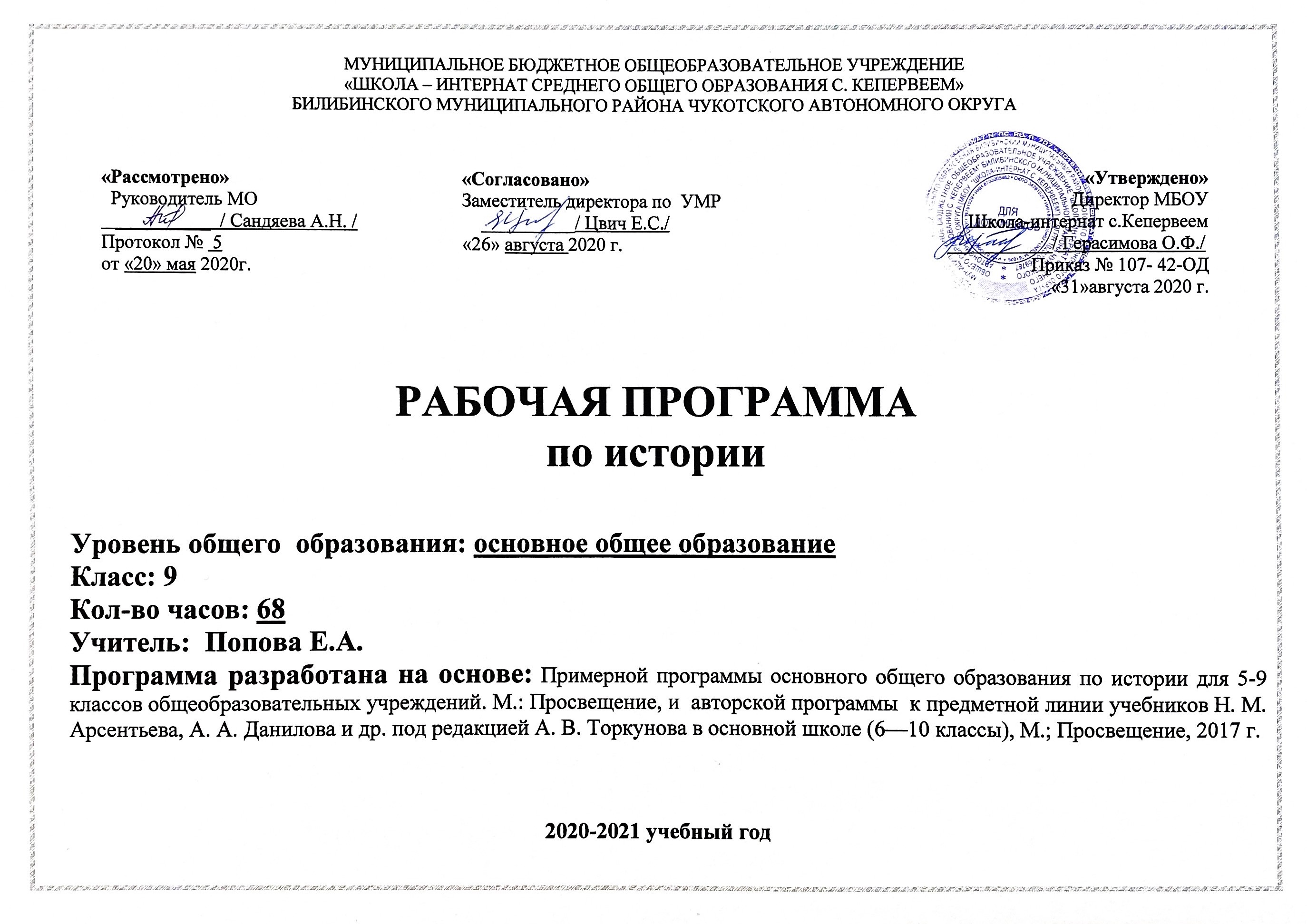 «ШКОЛА – ИНТЕРНАТ СРЕДНЕГО ОБЩЕГО ОБРАЗОВАНИЯ С. КЕПЕРВЕЕМ»БИЛИБИНСКОГО МУНИЦИПАЛЬНОГО РАЙОНА ЧУКОТСКОГО АВТОНОМНОГО ОКРУГАРАБОЧАЯ ПРОГРАММА по истории Уровень общего  образования: основное общее образованиеКласс: 9Кол-во часов: 68Учитель:  Попова Е.А.Программа разработана на основе: Примерной программы основного общего образования по истории для 5-9 классов общеобразовательных учреждений. М.: Просвещение, и  авторской программы  к предметной линии учебников Н. М. Арсентьева, А. А. Данилова и др. под редакцией А. В. Торкунова в основной школе (6—10 классы), М.; Просвещение, 2017 г.2020-2021 учебный годПояснительная запискаРабочая программа по истории 9 класс составлена на основании следующих нормативных документов:Федерального государственного образовательного стандарта основного общего образования; Федерального закона от 29 декабря 2012 года №273-Ф3 «Об образовании в Российской Федерации»;Примерная программа по учебным предметам. История. 5-9 классы – М.: Просвещение. и  авторской программы  к предметной линии учебников Н. М. Арсентьева, А. А. Данилова и др. под редакцией А. В. Торкунова в основной школе (6—10 классы), М.; Просвещение ООП ООО  МБОУ «Школа – интернат с. Кепервеем»;Учебного  плана МБОУ «Школы – интернат с. Кепервеем»  на 2020 - 2021 учебный год;Календарного учебного графика МБОУ «Школы – интернат с. Кепервеем»  на 2020 – 2021 учебный год;Список учебников ОО, соответствующий Федеральному перечню учебников, утвержденных, рекомендованных (допущенных) к использованию в образовательном процессе в образовательных организациях на 2020 - 2021 учебный год, реализующих программы общего образования.В связи с переходом на новую, линейную систему изучения истории, рабочая программа по всеобщей истории составлена в соответствии примерной программы основного общего образования по истории.Примерная программа по истории для основной школы предусматривает реализацию Образовательного стандарта в рамках двух курсов – «История России» (40 часов) и «Всеобщая история» (28 часов) в 9 классах. Согласно методическим рекомендациям Министерства Просвещения  РФ дозволяется увеличение часов «Истории России» до 44  и уменьшение часов «Всеобщей истории» до 24.УМК: Рабочая программа ориентирована на предметную линию учебников под редакцией А.В.Торкунова (9 класс)  и предметную линию учебников А.Я. Юдовская, Л.М. Ванюшкина, П.А. Баранов. Данные линии учебников соответствует Федеральному государственному образовательному стандарту основного общего образования, одобрены РАО и РАН, имеют гриф «Рекомендовано» и включены в Федеральный перечень (приказ от 08.06.2015 №576):Всеобщая история:А.Я. Юдовская, Л.М. Ванюшкина, П.А. Баранов, Всеобщая история. История Нового времени.. Под редакцией А. А. Искендерова. 9 класс.- М. "Просвещение", 2019 г.История России:История России. 9 класс. Арсентьев Н.М., Данилов А.А., Левандовский А.А., Токарева А.Я. и др./Под ред. Торкунова А.В.- М.: "Просвещение", 2017 г.Рабочая программа конкретизирует содержание предметных тем образовательного стандарта, дает распределение учебных часов по разделам курса с учетом  ФГОС, логики учебного процесса, возрастных особенностей учащихся. Рабочая программа способствует реализации единой концепции исторического образования.  Основной направленностью программы курса является воспитание патриотизма, гражданственности, уважения к истории и традициям, к правам и свободам человека, освоение исторического опыта, норм ценностей, которые необходимы для жизни в современном обществе.         Изучение истории на ступени основного общего образования направлено на достижение следующих целей:воспитание патриотизма, уважения к истории и традициям нашей Родины, к правам и свободам человека,демократическим принципам общественной жизни;освоение знаний о важнейших событиях, процессах отечественной и всемирной истории в их взаимосвязи и хронологической преемственности;овладение элементарными методами исторического познания, умениями работать с различными источниками исторической информации;формирование ценностных ориентаций в ходе ознакомления с исторически сложившимися культурными, религиозными, этно-национальными традициями;применение знаний и представлений об исторически сложившихся системах социальных норм и ценностей для жизни в поликультурном, полиэтничном и многоконфессиональном обществе, участия в межкультурном взаимодействии, толерантного отношения к представителям других народов и стран.	Цели курса:Формирование общей картины исторического развития человечества, получение учениками представлений об общих, ведущих процессах, явлениях и понятиях;Развитие умений по применению исторических знаний в жизни;Приобщение учащихся к национальным и мировым культурным традициям, воспитание патриотизма, формирование гражданского самосознания.Достижение поставленных целей происходит через реализацию следующих образовательных и воспитательных задач:Основными образовательными задачами курса являются:Формирование исторического мышления учащихся;Развитие умений работы с книгой и  с картографическим материалом;Формирование навыков пересказа материала учебника, ответа на фактологические и проблемные вопросы;Формирование умений пользоваться историческими терминами и понятиями, знание важнейших дат  исторических событий;Формирование знаний о взаимодействии человека с окружающей средой, об экономическом развитии обществ мира и России в эпоху новейшего времени, о политическом и социальном строе в эпоху новейшего  времени, знаний о наиболее ярких личностях эпохи;Формирование умений охарактеризовать события, образ жизни в эпоху новейшего времени;Формирование представлений о политических институтах и умений оперировать этими понятиями (демократия, свобода слова и т.д.);В ходе обучения необходимо решить следующие воспитательные задачи:Формирование правовой культуры школьников;Формирование представлений о возникших  в эпоху новейшего времени общечеловеческих ценностях и уважение этих достижений, (достижения в науке, искусстве, литературе, архитектуре и т.д.);Развитие познавательных способностей учащихся (видеть красоту в культуре, архитектуре), воспитание потребности испытывать радость от общения с ними;Формирование веротерпимости, широту мировоззрения, гуманизм;развитие личностных качеств школьников на основе примеров из истории новейшего времени: свободолюбия, патриотизма, мужества, благородства, мудрости.Концепция программы:Главная идея программы по истории - приобретение учащимися исторических знаний, приведенные в простейшую  пространственно-хронологическую систему,  учить их оперировать исторической терминологией в соответствии со спецификой определенных эпох, знакомить с основными  способами исторического анализа. Изучение курса ориентировано на личностное развитие учащихся, социализации подростков и формирования и их мировоззренческих убеждений и ценностных ориентаций.Обоснованность:	 В современной России образование вообще и историческое образование в частности служит важнейшим ресурсом    социально-экономического, политического и культурного  развития общества и его граждан. Начало XXI в. характеризуется динамизмом социальных процессов в стране и мире, широкими информационными контактами в постиндустриальном обществе, глобализацией в различных сферах жизни, частым и тесным взаимодействием представителей различных этнических и социальных групп и др.  Все это порождает новые требования к общему образованию молодого поколения. Речь идет о способностях выпускников школы ориентироваться в потоке социальной информации; видеть и творчески решать возникающие проблемы; активно применять в жизни, полученные в школе знания и приобретенные умения; продуктивно взаимодействовать с другими людьми в профессиональной сфере и социуме в широком смысле, в том числе в полиэтнической, поликультурной среде и др.Образовательная область:История составная часть социально-гуманитарного цикла образования.Предмет «История» изучается на ступени основного общего образования в качестве обязательного предмета в 9 классе по 2 часа в неделю – 68 часов в год. Курсы «История России» и «Всеобщая история», изложенные в примерной программе основного общего образования «История» раздельно, на практике изучаются синхронно-параллельно. В соответствии с Учебным планом и Календарным учебным графиком  МБОУ «Школы – интернат с. Кепервеем»  на 2020-2021 учебный  год программа рассчитана на 68 часов. Программный материал будет пройден за счет уплотнения тем повторения.Учебно-тематический план 9 класс. Новейшая история (история России 44 часа, Всеобщая история 24 часа,)Содержание учебного предмета:ВСЕОБЩАЯ ИСТОРИЯ И РОССИЙСКАЯ (68 ч)История РоссииРоссийская империя в XIX – начале XX вв.Россия на пути к реформам (1801–1861)Александровская эпоха: государственный либерализм Проекты либеральных реформ Александра I. Внешние и внутренние факторы. Негласный комитет и «молодые друзья» императора. Реформы государственного управления. М.М. Сперанский. Отечественная война . Эпоха 1812 года. Война России с Францией 1805-1807 гг. Тильзитский мир. Война со Швецией . и присоединение Финляндии. Война с Турцией и Бухарестский мир . Отечественная война . – важнейшее событие российской и мировой истории XIX в. Венский конгресс и его решения. Священный союз. Возрастание роли России после победы над Наполеоном и Венского конгресса. Либеральные и охранительные тенденции во внутренней политике. Польская конституция . Военные поселения. Дворянская оппозиция самодержавию. Тайные организации: Союз спасения, Союз благоденствия, Северное и Южное общества. Восстание декабристов 14 декабря . Николаевское самодержавие: государственный консерватизм Реформаторские и консервативные тенденции в политике Николая I. Экономическая политика в условиях политической консервации. Государственная регламентация общественной жизни: централизация управления, политическая полиция, кодификация законов, цензура, попечительство об образовании. Крестьянский вопрос. Реформа государственных крестьян П.Д.Киселева 1837-1841 гг. Официальная идеология: «православие, самодержавие, народность». Формирование профессиональной бюрократии. Прогрессивное чиновничество: у истоков либерального реформаторства. Расширение империи: русско-иранская и русско-турецкая войны. Россия и Западная Европа: особенности взаимного восприятия. «Священный союз». Россия и революции в Европе. Восточный вопрос. Распад Венской системы в Европе. Крымская война. Героическая оборона Севастополя. Парижский мир . Крепостнический социум. Деревня и город Сословная структура российского общества. Крепостное хозяйство. Помещик и крестьянин, конфликты и сотрудничество. Промышленный переворот и его особенности в России. Начало железнодорожного строительства. Москва и Петербург: спор двух столиц. Города как административные, торговые и промышленные центры. Городское самоуправление. Культурное пространство империи в первой половине XIX в.Национальные корни отечественной культуры и западные влияния. Государственная политика в области культуры. Основные стили в художественной культуре: романтизм, классицизм, реализм. Ампир как стиль империи. Культ гражданственности. Золотой век русской литературы. Формирование русской музыкальной школы. Театр, живопись, архитектура. Развитие науки и техники. Географические экспедиции. Открытие Антарктиды. Деятельность Русского географического общества. Школы и университеты. Народная культура. Культура повседневности: обретение комфорта. Жизнь в городе и в усадьбе. Российская культура как часть европейской культуры. Пространство империи: этнокультурный облик страны Народы России в первой половине XIX в. Многообразие культур и религий Российской империи. Православная церковь и основные конфессии (католичество, протестантство, ислам, иудаизм, буддизм). Взаимодействие народов. Особенности административного управления на окраинах империи. Царство Польское. Польское восстание 1830–1831 гг. Присоединение Грузии и Закавказья. Кавказская война. Движение Шамиля. Формирование гражданского правосознания. Основные течения общественной мысли Западное просвещение и образованное меньшинство: кризис традиционного мировосприятия. «Золотой век» дворянской культуры. Идея служения как основа дворянской идентичности. Эволюция дворянской оппозиционности. Формирование генерации просвещенных людей: от свободы для немногих к свободе для всех. Появление научных и литературных обществ, тайных политических организаций. Распространение либеральных идей. Декабристы – дворянские революционеры. Культура и этика декабристов.Общественная жизнь в 1830 – 1850-е гг. Роль литературы, печати, университетов в формировании независимого общественного мнения. Общественная мысль: официальная идеология, славянофилы и западники, зарождение социалистической мысли. Складывание теории русского социализма. А.И.Герцен. Влияние немецкой философии и французского социализма на русскую общественную мысль. Россия и Европа как центральный пункт общественных дебатов. Россия в эпоху реформПреобразования Александра II: социальная и правовая модернизация Реформы 1860-1870-х гг. – движение к правовому государству и гражданскому обществу. Крестьянская реформа . и ее последствия. Крестьянская община. Земская и городская реформы. Становление общественного самоуправления. Судебная реформа и развитие правового сознания. Военные реформы. Утверждение начал всесословности в правовом строе страны. Конституционный вопрос. Многовекторность внешней политики империи. Завершение Кавказской войны. Присоединение Средней Азии. Россия и Балканы. Русско-турецкая война 1877-1878 гг. Россия на Дальнем Востоке. Основание Хабаровска.«Народное самодержавие» Александра III Идеология самобытного развития России. Государственный национализм. Реформы и «контрреформы». Политика консервативной стабилизации. Ограничение общественной самодеятельности. Местное самоуправление и самодержавие. Независимость суда и администрация. Права университетов и власть попечителей. Печать и цензура. Экономическая модернизация через государственное вмешательство в экономику. Форсированное развитие промышленности. Финансовая политика. Консервация аграрных отношений. Пространство империи. Основные сферы и направления внешнеполитических интересов. Упрочение статуса великой державы. Освоение государственной территории. Пореформенный социум. Сельское хозяйство и промышленность Традиции и новации в жизни пореформенной деревни. Общинное землевладение и крестьянское хозяйство. Взаимозависимость помещичьего и крестьянского хозяйств. Помещичье «оскудение». Социальные типы крестьян и помещиков. Дворяне-предприниматели. Индустриализация и урбанизация. Железные дороги и их роль в экономической и социальной модернизации. Миграции сельского населения в города. Рабочий вопрос и его особенности в России. Государственные, общественные и частнопредпринимательские способы его решения. Культурное пространство империи во второй половине XIX в. Культура и быт народов России во второй половине XIX в. Развитие городской культуры. Технический прогресс и перемены в повседневной жизни. Развитие транспорта, связи. Рост образования и распространение грамотности. Появление массовой печати. Роль печатного слова в формировании общественного мнения. Народная, элитарная и массовая культура. Российская культура XIX в. как часть мировой культуры. Становление национальной научной школы и ее вклад в мировое научное знание. Достижения российской науки. Создание Российского исторического общества. Общественная значимость художественной культуры. Литература, живопись, музыка, театр. Архитектура и градостроительство. Этнокультурный облик империи Основные регионы Российской империи и их роль в жизни страны. Поляки. Евреи. Армяне. Татары и другие народы Волго-Уралья. Кавказские народы. Народы Средней Азии. Народы Сибири и Дальнего Востока. Народы Российской империи во второй половине XIX в. Правовое положение различных этносов и конфессий. Процессы национального и религиозного возрождения у народов Российской империи. Национальная политика самодержавия: между учетом своеобразия и стремлением к унификации. Укрепление автономии Финляндии. Польское восстание . Еврейский вопрос. Национальные движения народов России. Взаимодействие национальных культур и народов. Формирование гражданского общества и основные направления общественных движенийОбщественная жизнь в 1860 – 1890-х гг. Рост общественной самодеятельности. Расширение публичной сферы (общественное самоуправление, печать, образование, суд). Феномен интеллигенции. Общественные организации. Благотворительность. Студенческое движение. Рабочее движение. Женское движение. Идейные течения и общественное движение. Влияние позитивизма, дарвинизма, марксизма и других направлений европейской общественной мысли. Консервативная мысль. Национализм. Либерализм и его особенности в России. Русский социализм. Русский анархизм. Формы политической оппозиции: земское движение, революционное подполье и эмиграция. Народничество и его эволюция. Народнические кружки: идеология и практика. Большое общество пропаганды. «Хождение в народ». «Земля и воля» и ее раскол. «Черный передел» и «Народная воля». Политический терроризм. Распространение марксизма и формирование социал-демократии. Группа «Освобождение труда». «Союз борьбы за освобождение рабочего класса». I съезд РСДРП. Кризис империи в начале ХХ векаНа пороге нового века: динамика и противоречия развития Экономический рост. Промышленное развитие. Новая география экономики. Урбанизация и облик городов. Новониколаевск (Новосибирск) – пример нового транспортного и промышленного центра. Отечественный и иностранный капитал, его роль в индустриализации страны. Россия – мировой экспортер хлеба. Аграрный вопрос. Демография, социальная стратификация. Разложение сословных структур. Формирование новых социальных страт. Буржуазия. Рабочие: социальная характеристика и борьба за права. Средние городские слои. Типы сельского землевладения и хозяйства. Помещики и крестьяне. Положение женщины в обществе. Церковь в условиях кризиса имперской идеологии. Распространение светской этики и культуры. Имперский центр и регионы. Национальная политика, этнические элиты и национально-культурные движения. Россия в системе международных отношений. Политика на Дальнем Востоке. Русско-японская война 1904-1905 гг. Оборона Порт-Артура. Цусимское сражение. Первая российская революция 1905-1907 гг. Начало парламентаризма Николай II и его окружение. Деятельность В.К. Плеве на посту министра внутренних дел. Оппозиционное либеральное движение. «Союз освобождения». «Банкетная кампания». Предпосылки Первой российской революции. Формы социальных протестов. Борьба профессиональных революционеров с государством. Политический терроризм. «Кровавое воскресенье» 9 января . Выступления рабочих, крестьян, средних городских слоев, солдат и матросов. «Булыгинская конституция». Всероссийская октябрьская политическая стачка. Манифест 17 октября . Формирование многопартийной системы. Политические партии, массовые движения и их лидеры. Неонароднические партии и организации (социалисты-революционеры). Социал-демократия: большевики и меньшевики. Либеральные партии (кадеты, октябристы). Национальные партии. Правомонархические партии в борьбе с революцией. Советы и профсоюзы. Декабрьское . вооруженное восстание в Москве. Особенности революционных выступлений в 1906-1907 гг. Избирательный закон 11 декабря . Избирательная кампания в I Государственную думу. Основные государственные законы 23 апреля . Деятельность I и II Государственной думы: итоги и уроки. Общество и власть после революции Уроки революции: политическая стабилизация и социальные преобразования. П.А.Столыпин: программа системных реформ, масштаб и результаты. Незавершенность преобразований и нарастание социальных противоречий. III и IV Государственная дума. Идейно-политический спектр. Общественный и социальный подъем. Национальные партии и фракции в Государственной Думе. Обострение международной обстановки. Блоковая система и участие в ней России. Россия в преддверии мировой катастрофы. «Серебряный век» российской культуры Новые явления в художественной литературе и искусстве. Мировоззренческие ценности и стиль жизни. Литература начала XX века. Живопись. «Мир искусства». Архитектура. Скульптура. Драматический театр: традиции и новаторство. Музыка. «Русские сезоны» в Париже. Зарождение российского кинематографа. Развитие народного просвещения: попытка преодоления разрыва между образованным обществом и народом. Открытия российских ученых. Достижения гуманитарных наук. Формирование русской философской школы. Вклад России начала XX в. в мировую культуру. Всеобщая историяМир на рубеже Нового и Новейшего времени: основные противоречия в развитии индустриального общества. Первая мировая война (1914–1918 гг.): причины, участники (Антанта и Центральные державы), основные этапы военных действий: 1914 г. – переход к затяжной войне, 1915–1916 гг. – война на истощение, 1917 г. – революция в России и ее выход из войны, 1918 г. – победа Антанты. Итоги: Версальско-Вашингтонская система (новые границы, выплата репараций, унижение Германии, Лига Наций). Мир после Первой мировой войны: острый социально-экономический кризис, распад империй (Российской, Австро-Венгерской и Османской) и образование новых государств (Прибалтика, Финляндия, Польша, Чехословакия, Югославия и т.д.). Международные последствия революции в России – возникновение коммунистического движения и Коминтерна (цель – мировая социалистическая революция). Революционный подъем в Европе: революции в Германии и других странах, демократизация общественной жизни, резкое усиление влияния социалистических партий, возникновение фашизма (Б. Муссолини, основные идеи). Революционный подъем в Азии: рост антиколониального движения. В Индии – движение М. Ганди (отличительные особенности идей). В Китае – образование Сунь Ятсеном (отличительные особенности идей) партии Гоминдан.Ведущие страны Запада в 1920-х гг.: стабилизация (экономическое процветание, научно-технический прогресс, пацифизм и милитаризм в 1920–1930-х гг.) Становление современной научной картины мира (теория относительности А. Эйнштейна, ядерная физика). Мировой экономический кризис с 1929 года: причины, начало и последствия в разных странах.«Новый курс» в США – выход из кризиса через сочетания демократии и государственного регулирования экономики. Ф.Д. Рузвельт (особенности личности и политических взглядов). Ведущие страны Запада в 1930-х гг.: варианты выхода из кризиса. Формирование авторитарных и тоталитарных режимов в странах Европы в 1920–1930-х гг. Победа национал-социализма в Германии (1933 г.). А. Гитлер (особенности личности и взглядов). Тоталитарная диктатура в Германии: основные черты и пути выхода из кризиса. Военно-политические кризисы в Европе (выход Германии из Версальского договора, захват Австрии, Чехословакии и Албании, гражданская война в Испании) и на Дальнем Востоке (агрессия Японии против Китая). Формирование мировых центров силы: СССР и коммунистическое движение, «западные демократии», авторитарные государства-агрессоры (Германия, Италия и Япония).Вторая мировая война: причины, участники, основные этапы военных действий: годы 1939–1941, 1941–1942, 1942–1943, 1944–1945). Антигитлеровская коалиция: причины и цели создания, внутренние противоречия и их преодоление (Тегеранская, Ялтинская и Потсдамская встречи). Ф.Д. Рузвельт. И.В. Сталин, У. Черчилль (политические цели и черты личности). «Новый порядок» на оккупированных территориях. Политика геноцида. Холокост. Движение Сопротивления: причины, формы борьбы, значение. Итоги войны: потери и уроки, территориально-политические изменения.Создание ООН: цели, структура и средства. «Холодная война»: причины начала (противостояние двух общественных систем и двух сверхдержав). Черты противостояния (гонка вооружений и т.п.). Основные кризисы: Корейская война, Карибский кризис, война во Вьетнаме, Афганская война. Создание военно-политических блоков: НАТО (1949 г.) и ОВД (1955 г.). Попытки разрядки. Распад колониальной системы и образование независимых государств в Азии и Африке: причины и основные последствия. Научно-техническая революция: общемировой характер, показатели и последствия. Вопрос о сохранении капиталистического общества в развитых странах Запада: формирование смешанной экономики, социальное государство, «общество потребления». Кризис индустриального общества в конце 60-х – начале 70-х гг. и становление информационного общества (его отличительные особенности). Эволюция политических идеологий во второй половине ХХ в. в развитых странах Запада (признание разными направлениями общих базовых ценностей – права человека, демократия, рыночная регулируемая экономика и т.д.)Утверждение коммунистических режимов в странах Центральной и Восточной Европы: копирование советской модели социализма и последствия для развития данных стран. Авторитаризм и демократия в Латинской Америке XX в. Выбор путей развития государствами Азии и Африки.Распад «двухполюсного мира»: реформы в СССР и его распад в 1991 году, падение коммунистических режимов в Европе, изменение роли США. Интеграционные процессы: включение бывших социалистических стран в мировую экономику, образование Европейского союза (1991 г.), заявления о прекращении «холодной войны». Глобализация и ее противоречия. Мир в начале XXI в. Религия и церковь в современном обществе.Проблема примирения исторической памяти разных российских поколений. Тематическое планирование по истории 9 классИстория России (44 часа).Планируемые результаты освоения учебного предмета, курса 9 классТребования к результатам обучения предполагают реализацию деятельностного, компетентностного и личностно ориентированного подходов в процессе усвоения программы, что в конечном итоге обеспечит овладение учащимися знаниями, различными видами деятельности и умениями, их реализующими.Личностные результаты изучения истории включают:освоение национальных ценностей, традиций, культуры, знаний о народах и этнических группах России на примере историко–культурных традиций, сформировавшихся на территории России в XIX в.;уважение к другим народам России и мира и принятие их; межэтническую толерантность, готовность к равноправному сотрудничеству;эмоционально положительное принятие своей этнической идентичности;уважение к истории родного края, его культурным и историческим памятникам;гражданский патриотизм, любовь к Родине, чувство гордости за свою страну и её достижения во всех сферах общественной жизни в изучаемый период;устойчивый познавательный интерес к прошлому своей Родины;уважение к личности и её достоинству, способность давать моральную оценку действиям исторических персонажей, нетерпимость к любым видам насилия и готовность противостоять им;внимательное отношение к ценностям семьи, осознание её роли в истории страны;развитие эмпатии как осознанного понимания и сопереживания чувствам других, формирование чувства сопричастности к прошлому России и своего края;формирование коммуникативной компетентности, умения вести диалог на основе равноправных отношений и взаимного уважения и принятия;готовность к выбору профильного образования, определение своих профессиональных предпочтений.Метапредметные результаты изучения истории включают умения и навыки:самостоятельно анализировать условия достижения цели на основе учёта обозначенных учителем ориентиров действия при работе с новым учебным материалом;планировать пути достижения целей, устанавливать целевые приоритеты, адекватно оценивать свои возможности, условия и средства достижения целей;самостоятельно контролировать своё время и управлять им;адекватно самостоятельно оценивать правильность выполнения действий и вносить необходимые коррективы в исполнение как в конце действия, так и по ходу его реализации;понимать относительность мнений и подходов к решению проблемы, учитывать разные мнения и стремиться к координации различных позиций путём сотрудничества;работать в группе — устанавливать рабочие отношения, эффективно сотрудничать и способствовать продуктивной кооперации, интегрироваться в группу сверстников и строить продуктивное взаимодействие со сверстниками и взрослыми;формулировать собственное мнение и позицию, аргументировать свою позицию и координировать её с позициями партнёров в сотрудничестве при выработке общего решения в совместной деятельности;выявлять разные точки зрения и сравнивать их, прежде чем принимать решения и делать выбор;осуществлять взаимный контроль и оказывать необходимую взаимопомощь путём сотрудничества;адекватно использовать речевые средства для решения различных коммуникативных задач, владеть устной и письменной речью, строить монологические контекстные высказывания;организовывать и планировать учебное сотрудничество с учителем и сверстниками, определять цели и функции участников, способы взаимодействия, планировать общие осуществлять контроль, коррекцию, оценку действий партнёра, уметь убеждать;оказывать поддержку и содействие тем, от кого зависит достижение цели в совместной деятельности;в процессе коммуникации достаточно точно, последовательно и полно передавать партнёру необходимую информацию как ориентир для построения действия;осуществлять расширенный поиск информации с использованием ресурсов библиотек и Интернета;проводить сравнение, типологизацию и классификацию, самостоятельно выбирая основания и критерии для указанных логических операций;выявлять проблему, аргументировать её актуальность;выдвигать гипотезы о связях и закономерностях событий, процессов, объектов, проводить исследование её объективности (под руководством учителя);делать умозаключения и выводы на основе аргументации;структурировать тексты, включая умение выделять главное и второстепенное, основную идею текста, выстраивать последовательность описываемых событий.Предметные результаты изучения истории включают:представление о территории России и её границах, об их изменениях на протяжении XIXв.;знание истории и географии края, его достижений и культурных традиций в изучаемый период;представление о социально-политическом устройстве Российской империи в XIX в.;умение ориентироваться в особенностях социальных отношений и взаимодействий социальных групп;представление о социальной стратификации и её эволюции на протяжении XIX в.;знание основных течений общественного движения XIX в. (декабристы, западники и славянофилы, либералы и консерваторы, народнические и марксистские организации), их отличительных черт и особенностей;установление взаимосвязи между общественным движением и политическими событиями (на примере реформ и контрреформ);определение и использование основных исторических понятий периода;установление причинно–следственных связей, объяснение исторических явлений;установление синхронистических связей истории России и стран Европы, Америки и Азии в XIX в.;составление и анализ генеалогических схем и таблиц;поиск в источниках различного типа и вида (в художественной и научной литературе) информации о событиях и явлениях прошлого с использованием понятийного и познавательного инструментария социальных наук;анализ информации, содержащейся в исторических источниках XIX в. (законодательные акты, конституционные проекты, документы декабристских обществ, частная переписка, мемуарная литература и др.);анализ и историческая оценка действий исторических личностей и принимаемых ими решений;сопоставление (при помощи учителя) различных версий и оценок исторических событий и личностей;определение собственного отношения к дискуссионным проблемам прошлого и трудным вопросам истории (фундаментальные особенности социального и политического строя России (крепостное право, самодержавие) в сравнении с государствами Западной Европы);систематизация информации в ходе проектной деятельности, представление её результатов в различных видах, в том числе с использованием наглядных средств;приобретение опыта историко-культурного, историко–антропологического, цивилизационного подходов к оценке социальных явлений;представление о культурном пространстве России в XIX в., осознание роли и места культурного наследия России в общемировом культурном наследии.       Предполагается, что в результате изучения истории в основной школе учащиеся должны овладеть следующими знаниями, представлениями, умениями:
1. Знание хронологии, работа с хронологией:
· указывать хронологические рамки и периоды ключевых процессов, а также даты важнейших событий отечественной и всеобщей истории;
· соотносить год с веком, устанавливать последовательность и длительность исторических событий.
2. Знание исторических фактов, работа с фактами:
· характеризовать место, обстоятельства, участников, результаты важнейших исторических событий;
· группировать (классифицировать) факты по различным признакам.
3. Работа с историческими источниками:
· читать историческую карту с опорой на легенду;
· проводить поиск необходимой информации в одном или нескольких источниках (материальных, текстовых, изобразительных и др.);
· сравнивать данные разных источников, выявлять их сходство и различия.
4. Описание (реконструкция):
· рассказывать (устно или письменно) об исторических  событиях, их участниках;
· характеризовать условия и образ жизни, занятия людей в различные исторические эпохи;
· на основе текста и иллюстраций учебника, дополнительной литературы, макетов и т. п. составлять описание исторических объектов, памятников.
5. Анализ, объяснение:
· различать факт (событие) и его описание (факт источника, факт историка);
· соотносить единичные исторические факты и общие   явления;
· называть характерные, существенные признаки исторических событий и явлений;
· раскрывать смысл, значение важнейших исторических понятий;
· сравнивать исторические события и явления, определять в них общее и различия;
· излагать суждения о причинах и следствиях исторических событий.
6. Работа с версиями, оценками:
· приводить оценки исторических событий и личностей, изложенные в учебной литературе;
· определять и объяснять (аргументировать) свое отношение к наиболее значительным событиям и личностям в истории и их оценку.
7. Применение знаний и умений в общении, социальной среде:
· применять исторические знания для раскрытия причин и оценки сущности современных событий;
· использовать знания об истории и культуре своего и других народов в общении с людьми в школе и внешкольной жизни как основу диалога в поликультурной среде;
· способствовать сохранению памятников истории и культуры (участвовать в создании школьных музеев, учебных и общественных мероприятиях по поиску и охране памятников истории и культуры).Формы и средства контроля, знаний, умений и навыков.Основной формой контроля знаний, умений, навыков является текущий контроль знаний (тестирование), что позволяет:определить фактический уровень знаний, умений и навыков обучающихся  по предмету;установить соответствие этого уровня требованиям Федерального компонента государственного образовательного стандарта общего образования;осуществить контроль за реализацией программы учебного курса.    Текущий контроль знаний – проверка знаний обучающихся через опросы, самостоятельные  работы, тестирование и т.п. в рамках урока.Отметка за устный ответ обучающегося заносится в классный журнал в день проведения урока. Отметка за письменную самостоятельную работу, тестирование выставляется в классный журнал к следующему уроку.Применяется для оценки и коррекции учебного материала по главам:1.Тестовые задания. Здесь обучающимся предлагается несколько, обычно 2-3, варианта ответов на вопрос, из которых надо выбрать правильный. Чаще используется при выявлении и коррекции знаний у учащихся по разделам и главам  программы. Обучающиеся не теряют времени на формулировку ответов и их запись, что позволяет охватить большее количество материала за это же время. Следует, однако, отметить, что тестовые задания дают возможность проверить ограниченную область знаний и умений обучающихся, оставляя в стороне деятельность по созданию исторических  объектов, воспроизведению конкретных ситуаций, соответствующих научным фактам и экологическим явлениям и т.п. По результатам выполнения тестов учитель не может проверить умения обучающихся решать комбинированные задачи, способности построения логически связанного ответа в устной форме. Варианты ответов на каждое задание должны подбираться таким образом, чтобы исключались возможности простой догадки или отбрасывания заведомо неподходящего ответа. Тестовый контроль не проверяет умение обучающихся строить ответ, грамотно и логично выражать свои мысли на языке науки, рассуждать и обосновывать свои суждения. Тестовый опрос многофункционален. Он позволяет быстрее понять, как дальше работать с данным учеником.      2.Устный зачёт по теме. Его достоинство заключается в том, что он предполагает комплексную проверку всех знаний и умений обучающихся. Ученик может решать задачи, потом делать лабораторную работу, а затем беседовать с учителем. Устная беседа с учителем, позволяющая проконтролировать сформированность  исторического  мировоззрения, пробелы в знаниях, рассмотреть непонятные места в курсе, отличает зачёт от других форм контроля. Это наиболее индивидуализированная форма. Учитель решает, основываясь на результатах прошлых или промежуточных контрольных мероприятий, какие знания и умения целесообразно проверять у каждого ученика: всем даются индивидуальные задания. Зачёт требует большого количества времени. Качество устной проверки зависит от подбора, последовательности и постановки вопросов, которые предлагаются, во-первых, каждый вопрос должен быть целенаправленным и логически завершённым, а во вторых, должен быть предельно сжатым, лаконичным и точным. Рекомендуется  учащимся  пояснять устные ответы схематическими рисунками, диаграммами, таблицами. Этот приём заставляет обучающихся точнее выражать мысли, конкретизировать знания и приводить их в определённую систему. Это позволяет избежать ошибок, связанных с неумением школьников отобрать необходимые для ответа сведения, установить соподчинение составных частей ответа, расположить материал в таблице или схеме.   3.Исторический  диктант – представляет собой перечень вопросов, на которые обучающиеся должны дать незамедлительные и краткие ответы. Время на каждый ответ строго регламентировано и достаточно мало, поэтому сформулированные вопросы четко  и требуют  однозначных, не требующих долгого размышления, ответов. С помощью исторических  диктантов можно проверить ограниченную область знаний обучающихся:– буквенные обозначения  исторических понятий,  явлений, ход  событий;– определения исторических  явлений, формулировки исторических  законов, формулировки научных фактов. Исторический  диктант не позволяет проверить умения, которыми овладели обучающиеся при изучении той или иной темы. Таким образом, быстрота проведения  исторического  диктанта является одновременно как сто достоинством, так и недостатком, т.к. ограничивает область проверяемых знаний. Однако эта форма контроля знаний и умений обучающихся снимает часть нагрузки с остальных форм, a также может быть с успехом применена в сочетании с другими формами контроля.4. Кроссворд -  применяется в двух формах: в качестве разгадывания и самостоятельного составления. Активизирует  мыслительные процессы, однако этот метод проверки - является дополнительный к известным методам контроля, но не альтернативный им, поскольку не дает возможности проверить глубину понимания изученного материала.Применяется для оценки и коррекции учебного материала по темам:5.  Кратковременная самостоятельная работа. Здесь обучающимся задается некоторое количество вопросов, на которые предлагается дать свои обоснованные ответы. В качестве заданий могут выступать теоретические вопросы на проверку знаний, усвоенные обучающимися конкретные ситуации, сформулированные или показанные с целью проверить умение обучающихся распознавать исторические явления, задания по моделированию (воспроизведению) конкретных ситуаций, соответствующих научным фактам и понятиям. При этой форме контроля обучающиеся обдумывают план своих действий, формулируют и записывают свои мысли и решения. Кратковременная самостоятельная работа требует гораздо больше времени, чем предыдущие формы контроля, и количество вопросов может быть не более 2-3, а иногда самостоятельная работа состоит из одного задания.6.   Письменная проверочная работа – наиболее распространенная форма в школьной практике. Традиционно проверочные работы по истории проводятся с целью определения конечного результата в обучении умению применять знания. Содержание проверочных работ составляют задачи как текстовые, так и экспериментальные. Понятие “проверочная работа” следует расширить и включить в нее различные типы заданий, если она используется учителем как форма контроля знаний и умений обучающихся в конце изучения темы. Творческие задания, составляющие проверочные работы, могут быть разными по сложности: это позволит учителю проверить, насколько полно обучающиеся усвоили изучаемые знания, а если кто-то не справился с заданием целиком, то обладает ли он необходимым минимумом знания по этой теме или на каком уровне он усвоил материал темы.Задачи могут включать в себя вопросы повышенной сложности, необязательные для выполнения, но за их решение ученики получают дополнительную хорошую отметку, а учитель – возможность выявить знания и умения учеников, не входящие в обязательные требования программы. 7.   Лабораторная работа. Лабораторные работы могут быть непродолжительными, но при целенаправленном, методически продуманном их проведении они позволяют обучающимся провести наблюдения, анализ в ходе сравнения, сделать вывод или обобщение. По способу организации лабораторные работы проводятся  фронтально и группами. Групповые занятия по выполнению лабораторной работы предполагают деления класса на бригады из 4-6 человек. Каждая группа имеет общее задание, которое записано на доске или изложено в инструктивной карточке. При групповой форме обучающиеся могут меняться заданиями, выполнять общее задание для всей группы. Фронтальные лабораторные занятия предполагают выполнение одинаковых заданий для обучающихся всего класса. С целью экономии времени при проведении лабораторной работы используются по возможности инструктивные карточки. Они включают цель работы, оборудование, перечень материалов для изучения, а также указания о порядке и способах проведения работы, рекомендации для записи результатов наблюдений.8.  Карточки-задания как средство конкретизации и развития понятий, для доказательств и обобщений. Содержание карточек включает:вопросы, требующие конкретных знаний, фактического материала; задания, предлагающие применение ранее полученных знаний для усвоения нового материала; задания, требующие доказательного ответа на основе систематизации и обобщения изученного. Содержание и построение вопросов и заданий предполагает развитие умений и навыков логического мышления, умений последовательно изучать, выбирать наиболее правильное решение вопроса, осуществлять связь ранее полученных знаний с поставленной проблемой, делать выводы и обобщения. Карточки-задания, включающие отрывки из текста и вопросы по их содержанию, предполагают развитие умений соотносить полученные знания с вновь приобретёнными, использовать их в новой ситуации для обобщений и доказательств.КРИТЕРИИ ОЦЕНИВАНИЯ ДОСТИЖЕНИЙ ОБУЧАЮЩИХСЯ:Нормы оценки знаний за выполнение теста учащихся по историиНормы оценки знаний за творческие работы учащихся по историиКритерии оценки мультимедийной презентации«Рассмотрено»  Руководитель МО   __________  / Сандяева А.Н. /Протокол №  5от «20» мая 2020г.«Согласовано»Заместитель директора по  УМР    __________/ Цвич Е.С./«26» августа 2020 г.«Утверждено»       Директор МБОУ Школа-интернат с.Кепервеем                       ___________/ Герасимова О.Ф./Приказ № 107- 42-ОД «31»августа 2020 г.№Наименование раздела Количество часов1История России. Россия в первой четверти 19 века122История России. Россия во второй четверти 19 века93История России. Россия в эпоху Великих реформ94История России. Россия в конце 19 – начале 20 века145Всеобщая история. Новейшая история. Первая половина 20 века126Всеобщая история. Новейшая история. Вторая половина 20 – начало 21 века12Итого:  История России – 44 часа, Всеобщая история – 24 часа 68№№№Тема урокаТема урокаТема урокаДата проведенияСодержаниеСодержаниеСодержаниеСодержаниеСодержаниеСодержаниеХарактеристика основных видовдеятельности учащихся (на уровне учебных действий)Характеристика основных видовдеятельности учащихся (на уровне учебных действий)Характеристика основных видовдеятельности учащихся (на уровне учебных действий)УУДУУДУУДУУДУУДУУДГлава I. Россия в первой и второй четверти XIX в. ( 18 часов).Глава I. Россия в первой и второй четверти XIX в. ( 18 часов).Глава I. Россия в первой и второй четверти XIX в. ( 18 часов).Глава I. Россия в первой и второй четверти XIX в. ( 18 часов).Глава I. Россия в первой и второй четверти XIX в. ( 18 часов).Глава I. Россия в первой и второй четверти XIX в. ( 18 часов).Глава I. Россия в первой и второй четверти XIX в. ( 18 часов).Глава I. Россия в первой и второй четверти XIX в. ( 18 часов).Глава I. Россия в первой и второй четверти XIX в. ( 18 часов).Глава I. Россия в первой и второй четверти XIX в. ( 18 часов).Глава I. Россия в первой и второй четверти XIX в. ( 18 часов).Глава I. Россия в первой и второй четверти XIX в. ( 18 часов).Глава I. Россия в первой и второй четверти XIX в. ( 18 часов).Глава I. Россия в первой и второй четверти XIX в. ( 18 часов).Глава I. Россия в первой и второй четверти XIX в. ( 18 часов).Глава I. Россия в первой и второй четверти XIX в. ( 18 часов).Глава I. Россия в первой и второй четверти XIX в. ( 18 часов).Глава I. Россия в первой и второй четверти XIX в. ( 18 часов).Глава I. Россия в первой и второй четверти XIX в. ( 18 часов).111Россия и мир на рубеже XVIII—XIX вв. Россия и мир на рубеже XVIII—XIX вв. Россия и мир на рубеже XVIII—XIX вв. Россия и мир на рубеже XVIII—XIX вв. Европа на рубеже XVIII—XIX вв. Революция во Франции, империя Наполеона I и изменение расстановки сил в Европе. Революции в Европе и Россия. Россия на рубеже XVIII—XIX вв.: территория, население, сословия, политический и экономический строй.Россия и мир на рубеже XVIII—XIX вв. Европа на рубеже XVIII—XIX вв. Революция во Франции, империя Наполеона I и изменение расстановки сил в Европе. Революции в Европе и Россия. Россия на рубеже XVIII—XIX вв.: территория, население, сословия, политический и экономический строй.Россия и мир на рубеже XVIII—XIX вв. Европа на рубеже XVIII—XIX вв. Революция во Франции, империя Наполеона I и изменение расстановки сил в Европе. Революции в Европе и Россия. Россия на рубеже XVIII—XIX вв.: территория, население, сословия, политический и экономический строй.Россия и мир на рубеже XVIII—XIX вв. Европа на рубеже XVIII—XIX вв. Революция во Франции, империя Наполеона I и изменение расстановки сил в Европе. Революции в Европе и Россия. Россия на рубеже XVIII—XIX вв.: территория, население, сословия, политический и экономический строй.Россия и мир на рубеже XVIII—XIX вв. Европа на рубеже XVIII—XIX вв. Революция во Франции, империя Наполеона I и изменение расстановки сил в Европе. Революции в Европе и Россия. Россия на рубеже XVIII—XIX вв.: территория, население, сословия, политический и экономический строй.Россия и мир на рубеже XVIII—XIX вв. Европа на рубеже XVIII—XIX вв. Революция во Франции, империя Наполеона I и изменение расстановки сил в Европе. Революции в Европе и Россия. Россия на рубеже XVIII—XIX вв.: территория, население, сословия, политический и экономический строй.Характеризовать территорию и геополитическое положение Российской империи к началу XIX в. (используя историческую карту). Рассказывать о политическом строе Российской империи, развитии экономики, положении отдельных слоѐв населения. Характеризовать территорию и геополитическое положение Российской империи к началу XIX в. (используя историческую карту). Рассказывать о политическом строе Российской империи, развитии экономики, положении отдельных слоѐв населения. Характеризовать территорию и геополитическое положение Российской империи к началу XIX в. (используя историческую карту). Рассказывать о политическом строе Российской империи, развитии экономики, положении отдельных слоѐв населения. Метапредметные: умение анализировать исторические источники, самостоятельно
делать выводы, работать с картой, излагать «сквозные» вопросы темы урока. Формирование умений работать с историческими документами,
анализировать, обобщать.
Понимание главного противоречия политической системы: между существующей властью императора и началом складывания гражданского обществаЛичностные: Воспитание российской гражданской идентичности: патриотизма, любви и уважения к Отечеству, Усвоение гуманистических, демократических и
традиционных ценностей многонационального российского общества;
воспитание чувства ответственности и долга перед Родиной.  Формирование целостного мировоззрения.
Развитие морального сознания и компетентности в решении моральных проблем на основе личностного выбора.Метапредметные: умение анализировать исторические источники, самостоятельно
делать выводы, работать с картой, излагать «сквозные» вопросы темы урока. Формирование умений работать с историческими документами,
анализировать, обобщать.
Понимание главного противоречия политической системы: между существующей властью императора и началом складывания гражданского обществаЛичностные: Воспитание российской гражданской идентичности: патриотизма, любви и уважения к Отечеству, Усвоение гуманистических, демократических и
традиционных ценностей многонационального российского общества;
воспитание чувства ответственности и долга перед Родиной.  Формирование целостного мировоззрения.
Развитие морального сознания и компетентности в решении моральных проблем на основе личностного выбора.Метапредметные: умение анализировать исторические источники, самостоятельно
делать выводы, работать с картой, излагать «сквозные» вопросы темы урока. Формирование умений работать с историческими документами,
анализировать, обобщать.
Понимание главного противоречия политической системы: между существующей властью императора и началом складывания гражданского обществаЛичностные: Воспитание российской гражданской идентичности: патриотизма, любви и уважения к Отечеству, Усвоение гуманистических, демократических и
традиционных ценностей многонационального российского общества;
воспитание чувства ответственности и долга перед Родиной.  Формирование целостного мировоззрения.
Развитие морального сознания и компетентности в решении моральных проблем на основе личностного выбора.Метапредметные: умение анализировать исторические источники, самостоятельно
делать выводы, работать с картой, излагать «сквозные» вопросы темы урока. Формирование умений работать с историческими документами,
анализировать, обобщать.
Понимание главного противоречия политической системы: между существующей властью императора и началом складывания гражданского обществаЛичностные: Воспитание российской гражданской идентичности: патриотизма, любви и уважения к Отечеству, Усвоение гуманистических, демократических и
традиционных ценностей многонационального российского общества;
воспитание чувства ответственности и долга перед Родиной.  Формирование целостного мировоззрения.
Развитие морального сознания и компетентности в решении моральных проблем на основе личностного выбора.Метапредметные: умение анализировать исторические источники, самостоятельно
делать выводы, работать с картой, излагать «сквозные» вопросы темы урока. Формирование умений работать с историческими документами,
анализировать, обобщать.
Понимание главного противоречия политической системы: между существующей властью императора и началом складывания гражданского обществаЛичностные: Воспитание российской гражданской идентичности: патриотизма, любви и уважения к Отечеству, Усвоение гуманистических, демократических и
традиционных ценностей многонационального российского общества;
воспитание чувства ответственности и долга перед Родиной.  Формирование целостного мировоззрения.
Развитие морального сознания и компетентности в решении моральных проблем на основе личностного выбора.Метапредметные: умение анализировать исторические источники, самостоятельно
делать выводы, работать с картой, излагать «сквозные» вопросы темы урока. Формирование умений работать с историческими документами,
анализировать, обобщать.
Понимание главного противоречия политической системы: между существующей властью императора и началом складывания гражданского обществаЛичностные: Воспитание российской гражданской идентичности: патриотизма, любви и уважения к Отечеству, Усвоение гуманистических, демократических и
традиционных ценностей многонационального российского общества;
воспитание чувства ответственности и долга перед Родиной.  Формирование целостного мировоззрения.
Развитие морального сознания и компетентности в решении моральных проблем на основе личностного выбора.2.2.2.Александр I: начало правления. Реформы М.М. Сперанского Александр I: начало правления. Реформы М.М. Сперанского Александр I: начало правления. Реформы М.М. Сперанского Император Александр I. Проекты либеральных реформ Александра I. Внешние и внутренние факторы. Негласный комитет и «молодые друзья» императора. Реформы государственного управления. М.М. Сперанский. Реформа народного просвещения и её роль в программе преобразований. Экономические преобразования начала XIX в. и их значение.Император Александр I. Проекты либеральных реформ Александра I. Внешние и внутренние факторы. Негласный комитет и «молодые друзья» императора. Реформы государственного управления. М.М. Сперанский. Реформа народного просвещения и её роль в программе преобразований. Экономические преобразования начала XIX в. и их значение.Император Александр I. Проекты либеральных реформ Александра I. Внешние и внутренние факторы. Негласный комитет и «молодые друзья» императора. Реформы государственного управления. М.М. Сперанский. Реформа народного просвещения и её роль в программе преобразований. Экономические преобразования начала XIX в. и их значение.Император Александр I. Проекты либеральных реформ Александра I. Внешние и внутренние факторы. Негласный комитет и «молодые друзья» императора. Реформы государственного управления. М.М. Сперанский. Реформа народного просвещения и её роль в программе преобразований. Экономические преобразования начала XIX в. и их значение.Император Александр I. Проекты либеральных реформ Александра I. Внешние и внутренние факторы. Негласный комитет и «молодые друзья» императора. Реформы государственного управления. М.М. Сперанский. Реформа народного просвещения и её роль в программе преобразований. Экономические преобразования начала XIX в. и их значение.Император Александр I. Проекты либеральных реформ Александра I. Внешние и внутренние факторы. Негласный комитет и «молодые друзья» императора. Реформы государственного управления. М.М. Сперанский. Реформа народного просвещения и её роль в программе преобразований. Экономические преобразования начала XIX в. и их значение.Называть характерные, существенные черты внутренней политики Александра I в начале XIX в. Приводить и обосновывать оценку деятельности российских реформаторов начала XIX в. Называть характерные, существенные черты внутренней политики Александра I в начале XIX в. Приводить и обосновывать оценку деятельности российских реформаторов начала XIX в. Называть характерные, существенные черты внутренней политики Александра I в начале XIX в. Приводить и обосновывать оценку деятельности российских реформаторов начала XIX в. Метапредметные: умение анализировать исторические источники, самостоятельно
делать выводы, работать с картой, излагать «сквозные» вопросы темы урока. Формирование умений работать с историческими документами,
анализировать, обобщать.
Понимание главного противоречия политической системы: между существующей властью императора и началом складывания гражданского обществаЛичностные: Воспитание российской гражданской идентичности: патриотизма, любви и уважения к Отечеству, Усвоение гуманистических, демократических и
традиционных ценностей многонационального российского общества;
воспитание чувства ответственности и долга перед Родиной.  Формирование целостного мировоззрения.
Развитие морального сознания и компетентности в решении моральных проблем на основе личностного выбора.Метапредметные: умение анализировать исторические источники, самостоятельно
делать выводы, работать с картой, излагать «сквозные» вопросы темы урока. Формирование умений работать с историческими документами,
анализировать, обобщать.
Понимание главного противоречия политической системы: между существующей властью императора и началом складывания гражданского обществаЛичностные: Воспитание российской гражданской идентичности: патриотизма, любви и уважения к Отечеству, Усвоение гуманистических, демократических и
традиционных ценностей многонационального российского общества;
воспитание чувства ответственности и долга перед Родиной.  Формирование целостного мировоззрения.
Развитие морального сознания и компетентности в решении моральных проблем на основе личностного выбора.Метапредметные: умение анализировать исторические источники, самостоятельно
делать выводы, работать с картой, излагать «сквозные» вопросы темы урока. Формирование умений работать с историческими документами,
анализировать, обобщать.
Понимание главного противоречия политической системы: между существующей властью императора и началом складывания гражданского обществаЛичностные: Воспитание российской гражданской идентичности: патриотизма, любви и уважения к Отечеству, Усвоение гуманистических, демократических и
традиционных ценностей многонационального российского общества;
воспитание чувства ответственности и долга перед Родиной.  Формирование целостного мировоззрения.
Развитие морального сознания и компетентности в решении моральных проблем на основе личностного выбора.Метапредметные: умение анализировать исторические источники, самостоятельно
делать выводы, работать с картой, излагать «сквозные» вопросы темы урока. Формирование умений работать с историческими документами,
анализировать, обобщать.
Понимание главного противоречия политической системы: между существующей властью императора и началом складывания гражданского обществаЛичностные: Воспитание российской гражданской идентичности: патриотизма, любви и уважения к Отечеству, Усвоение гуманистических, демократических и
традиционных ценностей многонационального российского общества;
воспитание чувства ответственности и долга перед Родиной.  Формирование целостного мировоззрения.
Развитие морального сознания и компетентности в решении моральных проблем на основе личностного выбора.Метапредметные: умение анализировать исторические источники, самостоятельно
делать выводы, работать с картой, излагать «сквозные» вопросы темы урока. Формирование умений работать с историческими документами,
анализировать, обобщать.
Понимание главного противоречия политической системы: между существующей властью императора и началом складывания гражданского обществаЛичностные: Воспитание российской гражданской идентичности: патриотизма, любви и уважения к Отечеству, Усвоение гуманистических, демократических и
традиционных ценностей многонационального российского общества;
воспитание чувства ответственности и долга перед Родиной.  Формирование целостного мировоззрения.
Развитие морального сознания и компетентности в решении моральных проблем на основе личностного выбора.Метапредметные: умение анализировать исторические источники, самостоятельно
делать выводы, работать с картой, излагать «сквозные» вопросы темы урока. Формирование умений работать с историческими документами,
анализировать, обобщать.
Понимание главного противоречия политической системы: между существующей властью императора и началом складывания гражданского обществаЛичностные: Воспитание российской гражданской идентичности: патриотизма, любви и уважения к Отечеству, Усвоение гуманистических, демократических и
традиционных ценностей многонационального российского общества;
воспитание чувства ответственности и долга перед Родиной.  Формирование целостного мировоззрения.
Развитие морального сознания и компетентности в решении моральных проблем на основе личностного выбора.3.3.3.Внешняя политика Александра I в 1801—1812 гг. Внешняя политика Александра I в 1801—1812 гг. Внешняя политика Александра I в 1801—1812 гг. Внешняя политика Александра I в 1801—1812 гг.  Основные цели и направления внешней политики. Эпоха 1812 года. Война России с Францией 1805-1807 гг. Тильзитский мир. Война со Швецией 1809 г. и присоединение Финляндии. Война с Турцией и Бухарестский мир 1812 г. Георгиевский трактат и расширение российского присутствия на Кавказе. Вхождение Абхазии в состав России.Внешняя политика Александра I в 1801—1812 гг.  Основные цели и направления внешней политики. Эпоха 1812 года. Война России с Францией 1805-1807 гг. Тильзитский мир. Война со Швецией 1809 г. и присоединение Финляндии. Война с Турцией и Бухарестский мир 1812 г. Георгиевский трактат и расширение российского присутствия на Кавказе. Вхождение Абхазии в состав России.Внешняя политика Александра I в 1801—1812 гг.  Основные цели и направления внешней политики. Эпоха 1812 года. Война России с Францией 1805-1807 гг. Тильзитский мир. Война со Швецией 1809 г. и присоединение Финляндии. Война с Турцией и Бухарестский мир 1812 г. Георгиевский трактат и расширение российского присутствия на Кавказе. Вхождение Абхазии в состав России.Внешняя политика Александра I в 1801—1812 гг.  Основные цели и направления внешней политики. Эпоха 1812 года. Война России с Францией 1805-1807 гг. Тильзитский мир. Война со Швецией 1809 г. и присоединение Финляндии. Война с Турцией и Бухарестский мир 1812 г. Георгиевский трактат и расширение российского присутствия на Кавказе. Вхождение Абхазии в состав России.Внешняя политика Александра I в 1801—1812 гг.  Основные цели и направления внешней политики. Эпоха 1812 года. Война России с Францией 1805-1807 гг. Тильзитский мир. Война со Швецией 1809 г. и присоединение Финляндии. Война с Турцией и Бухарестский мир 1812 г. Георгиевский трактат и расширение российского присутствия на Кавказе. Вхождение Абхазии в состав России.Внешняя политика Александра I в 1801—1812 гг.  Основные цели и направления внешней политики. Эпоха 1812 года. Война России с Францией 1805-1807 гг. Тильзитский мир. Война со Швецией 1809 г. и присоединение Финляндии. Война с Турцией и Бухарестский мир 1812 г. Георгиевский трактат и расширение российского присутствия на Кавказе. Вхождение Абхазии в состав России.Характеризовать основные цели внешней политики России в н. XIX в. Объяснять причины участия России в антифранцузских коалициях. Характеризовать основные цели внешней политики России в н. XIX в. Объяснять причины участия России в антифранцузских коалициях. Характеризовать основные цели внешней политики России в н. XIX в. Объяснять причины участия России в антифранцузских коалициях. Метапредметные: умение анализировать исторические источники, самостоятельно
делать выводы, работать с картой, излагать «сквозные» вопросы темы урока. Формирование умений работать с историческими документами,
анализировать, обобщать.
Понимание главного противоречия политической системы: между существующей властью императора и началом складывания гражданского обществаЛичностные: Воспитание российской гражданской идентичности: патриотизма, любви и уважения к Отечеству, Усвоение гуманистических, демократических и
традиционных ценностей многонационального российского общества;
воспитание чувства ответственности и долга перед Родиной.  Формирование целостного мировоззрения.
Развитие морального сознания и компетентности в решении моральных проблем на основе личностного выбора.Метапредметные: умение анализировать исторические источники, самостоятельно
делать выводы, работать с картой, излагать «сквозные» вопросы темы урока. Формирование умений работать с историческими документами,
анализировать, обобщать.
Понимание главного противоречия политической системы: между существующей властью императора и началом складывания гражданского обществаЛичностные: Воспитание российской гражданской идентичности: патриотизма, любви и уважения к Отечеству, Усвоение гуманистических, демократических и
традиционных ценностей многонационального российского общества;
воспитание чувства ответственности и долга перед Родиной.  Формирование целостного мировоззрения.
Развитие морального сознания и компетентности в решении моральных проблем на основе личностного выбора.Метапредметные: умение анализировать исторические источники, самостоятельно
делать выводы, работать с картой, излагать «сквозные» вопросы темы урока. Формирование умений работать с историческими документами,
анализировать, обобщать.
Понимание главного противоречия политической системы: между существующей властью императора и началом складывания гражданского обществаЛичностные: Воспитание российской гражданской идентичности: патриотизма, любви и уважения к Отечеству, Усвоение гуманистических, демократических и
традиционных ценностей многонационального российского общества;
воспитание чувства ответственности и долга перед Родиной.  Формирование целостного мировоззрения.
Развитие морального сознания и компетентности в решении моральных проблем на основе личностного выбора.Метапредметные: умение анализировать исторические источники, самостоятельно
делать выводы, работать с картой, излагать «сквозные» вопросы темы урока. Формирование умений работать с историческими документами,
анализировать, обобщать.
Понимание главного противоречия политической системы: между существующей властью императора и началом складывания гражданского обществаЛичностные: Воспитание российской гражданской идентичности: патриотизма, любви и уважения к Отечеству, Усвоение гуманистических, демократических и
традиционных ценностей многонационального российского общества;
воспитание чувства ответственности и долга перед Родиной.  Формирование целостного мировоззрения.
Развитие морального сознания и компетентности в решении моральных проблем на основе личностного выбора.Метапредметные: умение анализировать исторические источники, самостоятельно
делать выводы, работать с картой, излагать «сквозные» вопросы темы урока. Формирование умений работать с историческими документами,
анализировать, обобщать.
Понимание главного противоречия политической системы: между существующей властью императора и началом складывания гражданского обществаЛичностные: Воспитание российской гражданской идентичности: патриотизма, любви и уважения к Отечеству, Усвоение гуманистических, демократических и
традиционных ценностей многонационального российского общества;
воспитание чувства ответственности и долга перед Родиной.  Формирование целостного мировоззрения.
Развитие морального сознания и компетентности в решении моральных проблем на основе личностного выбора.Метапредметные: умение анализировать исторические источники, самостоятельно
делать выводы, работать с картой, излагать «сквозные» вопросы темы урока. Формирование умений работать с историческими документами,
анализировать, обобщать.
Понимание главного противоречия политической системы: между существующей властью императора и началом складывания гражданского обществаЛичностные: Воспитание российской гражданской идентичности: патриотизма, любви и уважения к Отечеству, Усвоение гуманистических, демократических и
традиционных ценностей многонационального российского общества;
воспитание чувства ответственности и долга перед Родиной.  Формирование целостного мировоззрения.
Развитие морального сознания и компетентности в решении моральных проблем на основе личностного выбора.4.4.4.Отечественная война 1812 годаОтечественная война 1812 годаОтечественная война 1812 годаОтечественная война 1812 г. – важнейшее событие российской и мировой истории XIX в.: причины, основное содержание, герои. Сущность и историческое значение войны. Подъём патриотизма и гражданского самосознания в российском обществе. Вклад народов России в победу.Отечественная война 1812 г. – важнейшее событие российской и мировой истории XIX в.: причины, основное содержание, герои. Сущность и историческое значение войны. Подъём патриотизма и гражданского самосознания в российском обществе. Вклад народов России в победу.Отечественная война 1812 г. – важнейшее событие российской и мировой истории XIX в.: причины, основное содержание, герои. Сущность и историческое значение войны. Подъём патриотизма и гражданского самосознания в российском обществе. Вклад народов России в победу.Отечественная война 1812 г. – важнейшее событие российской и мировой истории XIX в.: причины, основное содержание, герои. Сущность и историческое значение войны. Подъём патриотизма и гражданского самосознания в российском обществе. Вклад народов России в победу.Отечественная война 1812 г. – важнейшее событие российской и мировой истории XIX в.: причины, основное содержание, герои. Сущность и историческое значение войны. Подъём патриотизма и гражданского самосознания в российском обществе. Вклад народов России в победу.Отечественная война 1812 г. – важнейшее событие российской и мировой истории XIX в.: причины, основное содержание, герои. Сущность и историческое значение войны. Подъём патриотизма и гражданского самосознания в российском обществе. Вклад народов России в победу.Рассказывать, используя историческую карту, об основных событиях войны 1812 г. Подготовить сообщение об одном из участников Отечественной войны 1812 г. (по выбору). Объяснять, в чѐм заключались последствия Отечественной войны 1812 г. для российского общества. Рассказывать, используя историческую карту, об основных событиях войны 1812 г. Подготовить сообщение об одном из участников Отечественной войны 1812 г. (по выбору). Объяснять, в чѐм заключались последствия Отечественной войны 1812 г. для российского общества. Рассказывать, используя историческую карту, об основных событиях войны 1812 г. Подготовить сообщение об одном из участников Отечественной войны 1812 г. (по выбору). Объяснять, в чѐм заключались последствия Отечественной войны 1812 г. для российского общества. Метапредметные: умение анализировать исторические источники, самостоятельно
делать выводы, работать с картой, излагать «сквозные» вопросы темы урока. Формирование умений работать с историческими документами,
анализировать, обобщать.
Понимание главного противоречия политической системы: между существующей властью императора и началом складывания гражданского обществаЛичностные: Воспитание российской гражданской идентичности: патриотизма, любви и уважения к Отечеству, Усвоение гуманистических, демократических и
традиционных ценностей многонационального российского общества;
воспитание чувства ответственности и долга перед Родиной.  Формирование целостного мировоззрения.
Развитие морального сознания и компетентности в решении моральных проблем на основе личностного выбора.Метапредметные: умение анализировать исторические источники, самостоятельно
делать выводы, работать с картой, излагать «сквозные» вопросы темы урока. Формирование умений работать с историческими документами,
анализировать, обобщать.
Понимание главного противоречия политической системы: между существующей властью императора и началом складывания гражданского обществаЛичностные: Воспитание российской гражданской идентичности: патриотизма, любви и уважения к Отечеству, Усвоение гуманистических, демократических и
традиционных ценностей многонационального российского общества;
воспитание чувства ответственности и долга перед Родиной.  Формирование целостного мировоззрения.
Развитие морального сознания и компетентности в решении моральных проблем на основе личностного выбора.Метапредметные: умение анализировать исторические источники, самостоятельно
делать выводы, работать с картой, излагать «сквозные» вопросы темы урока. Формирование умений работать с историческими документами,
анализировать, обобщать.
Понимание главного противоречия политической системы: между существующей властью императора и началом складывания гражданского обществаЛичностные: Воспитание российской гражданской идентичности: патриотизма, любви и уважения к Отечеству, Усвоение гуманистических, демократических и
традиционных ценностей многонационального российского общества;
воспитание чувства ответственности и долга перед Родиной.  Формирование целостного мировоззрения.
Развитие морального сознания и компетентности в решении моральных проблем на основе личностного выбора.Метапредметные: умение анализировать исторические источники, самостоятельно
делать выводы, работать с картой, излагать «сквозные» вопросы темы урока. Формирование умений работать с историческими документами,
анализировать, обобщать.
Понимание главного противоречия политической системы: между существующей властью императора и началом складывания гражданского обществаЛичностные: Воспитание российской гражданской идентичности: патриотизма, любви и уважения к Отечеству, Усвоение гуманистических, демократических и
традиционных ценностей многонационального российского общества;
воспитание чувства ответственности и долга перед Родиной.  Формирование целостного мировоззрения.
Развитие морального сознания и компетентности в решении моральных проблем на основе личностного выбора.Метапредметные: умение анализировать исторические источники, самостоятельно
делать выводы, работать с картой, излагать «сквозные» вопросы темы урока. Формирование умений работать с историческими документами,
анализировать, обобщать.
Понимание главного противоречия политической системы: между существующей властью императора и началом складывания гражданского обществаЛичностные: Воспитание российской гражданской идентичности: патриотизма, любви и уважения к Отечеству, Усвоение гуманистических, демократических и
традиционных ценностей многонационального российского общества;
воспитание чувства ответственности и долга перед Родиной.  Формирование целостного мировоззрения.
Развитие морального сознания и компетентности в решении моральных проблем на основе личностного выбора.Метапредметные: умение анализировать исторические источники, самостоятельно
делать выводы, работать с картой, излагать «сквозные» вопросы темы урока. Формирование умений работать с историческими документами,
анализировать, обобщать.
Понимание главного противоречия политической системы: между существующей властью императора и началом складывания гражданского обществаЛичностные: Воспитание российской гражданской идентичности: патриотизма, любви и уважения к Отечеству, Усвоение гуманистических, демократических и
традиционных ценностей многонационального российского общества;
воспитание чувства ответственности и долга перед Родиной.  Формирование целостного мировоззрения.
Развитие морального сознания и компетентности в решении моральных проблем на основе личностного выбора.5. 5. 5. Заграничные походы русской армии. Внешняя политика Александра I в 1813 – 1825 гг.Заграничные походы русской армии. Внешняя политика Александра I в 1813 – 1825 гг.Заграничные походы русской армии. Внешняя политика Александра I в 1813 – 1825 гг.Заграничные походы русской армии. Внешняя политика Александра I в 1813 – 1825 гг.Венский конгресс и его решения. Священный союз. Возрастание роли России после победы над Наполеоном и Венского конгресса. Венская система международных отношений.Заграничные походы русской армии. Внешняя политика Александра I в 1813 – 1825 гг.Венский конгресс и его решения. Священный союз. Возрастание роли России после победы над Наполеоном и Венского конгресса. Венская система международных отношений.Заграничные походы русской армии. Внешняя политика Александра I в 1813 – 1825 гг.Венский конгресс и его решения. Священный союз. Возрастание роли России после победы над Наполеоном и Венского конгресса. Венская система международных отношений.Заграничные походы русской армии. Внешняя политика Александра I в 1813 – 1825 гг.Венский конгресс и его решения. Священный союз. Возрастание роли России после победы над Наполеоном и Венского конгресса. Венская система международных отношений.Заграничные походы русской армии. Внешняя политика Александра I в 1813 – 1825 гг.Венский конгресс и его решения. Священный союз. Возрастание роли России после победы над Наполеоном и Венского конгресса. Венская система международных отношений.Заграничные походы русской армии. Внешняя политика Александра I в 1813 – 1825 гг.Венский конгресс и его решения. Священный союз. Возрастание роли России после победы над Наполеоном и Венского конгресса. Венская система международных отношений.Приводить и обосновывать оценку роли России в европейской политике в первой четверти XIX в. Приводить и обосновывать оценку роли России в европейской политике в первой четверти XIX в. Приводить и обосновывать оценку роли России в европейской политике в первой четверти XIX в. Метапредметные: умение анализировать исторические источники, самостоятельно
делать выводы, работать с картой, излагать «сквозные» вопросы темы урока. Формирование умений работать с историческими документами,
анализировать, обобщать.
Понимание главного противоречия политической системы: между существующей властью императора и началом складывания гражданского обществаЛичностные: Воспитание российской гражданской идентичности: патриотизма, любви и уважения к Отечеству, Усвоение гуманистических, демократических и
традиционных ценностей многонационального российского общества;
воспитание чувства ответственности и долга перед Родиной.  Формирование целостного мировоззрения.
Развитие морального сознания и компетентности в решении моральных проблем на основе личностного выбора.Метапредметные: умение анализировать исторические источники, самостоятельно
делать выводы, работать с картой, излагать «сквозные» вопросы темы урока. Формирование умений работать с историческими документами,
анализировать, обобщать.
Понимание главного противоречия политической системы: между существующей властью императора и началом складывания гражданского обществаЛичностные: Воспитание российской гражданской идентичности: патриотизма, любви и уважения к Отечеству, Усвоение гуманистических, демократических и
традиционных ценностей многонационального российского общества;
воспитание чувства ответственности и долга перед Родиной.  Формирование целостного мировоззрения.
Развитие морального сознания и компетентности в решении моральных проблем на основе личностного выбора.Метапредметные: умение анализировать исторические источники, самостоятельно
делать выводы, работать с картой, излагать «сквозные» вопросы темы урока. Формирование умений работать с историческими документами,
анализировать, обобщать.
Понимание главного противоречия политической системы: между существующей властью императора и началом складывания гражданского обществаЛичностные: Воспитание российской гражданской идентичности: патриотизма, любви и уважения к Отечеству, Усвоение гуманистических, демократических и
традиционных ценностей многонационального российского общества;
воспитание чувства ответственности и долга перед Родиной.  Формирование целостного мировоззрения.
Развитие морального сознания и компетентности в решении моральных проблем на основе личностного выбора.Метапредметные: умение анализировать исторические источники, самостоятельно
делать выводы, работать с картой, излагать «сквозные» вопросы темы урока. Формирование умений работать с историческими документами,
анализировать, обобщать.
Понимание главного противоречия политической системы: между существующей властью императора и началом складывания гражданского обществаЛичностные: Воспитание российской гражданской идентичности: патриотизма, любви и уважения к Отечеству, Усвоение гуманистических, демократических и
традиционных ценностей многонационального российского общества;
воспитание чувства ответственности и долга перед Родиной.  Формирование целостного мировоззрения.
Развитие морального сознания и компетентности в решении моральных проблем на основе личностного выбора.Метапредметные: умение анализировать исторические источники, самостоятельно
делать выводы, работать с картой, излагать «сквозные» вопросы темы урока. Формирование умений работать с историческими документами,
анализировать, обобщать.
Понимание главного противоречия политической системы: между существующей властью императора и началом складывания гражданского обществаЛичностные: Воспитание российской гражданской идентичности: патриотизма, любви и уважения к Отечеству, Усвоение гуманистических, демократических и
традиционных ценностей многонационального российского общества;
воспитание чувства ответственности и долга перед Родиной.  Формирование целостного мировоззрения.
Развитие морального сознания и компетентности в решении моральных проблем на основе личностного выбора.Метапредметные: умение анализировать исторические источники, самостоятельно
делать выводы, работать с картой, излагать «сквозные» вопросы темы урока. Формирование умений работать с историческими документами,
анализировать, обобщать.
Понимание главного противоречия политической системы: между существующей властью императора и началом складывания гражданского обществаЛичностные: Воспитание российской гражданской идентичности: патриотизма, любви и уважения к Отечеству, Усвоение гуманистических, демократических и
традиционных ценностей многонационального российского общества;
воспитание чувства ответственности и долга перед Родиной.  Формирование целостного мировоззрения.
Развитие морального сознания и компетентности в решении моральных проблем на основе личностного выбора.6.6.6.Либеральные и охранительные тенденции во внутренней политике Александра I в 1815 – 1825 гг.Либеральные и охранительные тенденции во внутренней политике Александра I в 1815 – 1825 гг.Либеральные и охранительные тенденции во внутренней политике Александра I в 1815 – 1825 гг.Либеральные и охранительные тенденции во внутренней политике  Александра I в 1815 – 1825 гг.Либеральные и охранительные тенденции во внутренней политике  Александра I в 1815 – 1825 гг.Либеральные и охранительные тенденции во внутренней политике  Александра I в 1815 – 1825 гг.Либеральные и охранительные тенденции во внутренней политике  Александра I в 1815 – 1825 гг.Либеральные и охранительные тенденции во внутренней политике  Александра I в 1815 – 1825 гг.Либеральные и охранительные тенденции во внутренней политике  Александра I в 1815 – 1825 гг.Называть либеральные и консервативные меры Александра I. Объяснять причины изменения внутриполитического курса Александра I. Называть либеральные и консервативные меры Александра I. Объяснять причины изменения внутриполитического курса Александра I. Называть либеральные и консервативные меры Александра I. Объяснять причины изменения внутриполитического курса Александра I. Метапредметные: умение анализировать исторические источники, самостоятельно
делать выводы, работать с картой, излагать «сквозные» вопросы темы урока. Формирование умений работать с историческими документами,
анализировать, обобщать.
Понимание главного противоречия политической системы: между существующей властью императора и началом складывания гражданского обществаЛичностные: Воспитание российской гражданской идентичности: патриотизма, любви и уважения к Отечеству, Усвоение гуманистических, демократических и
традиционных ценностей многонационального российского общества;
воспитание чувства ответственности и долга перед Родиной.  Формирование целостного мировоззрения.
Развитие морального сознания и компетентности в решении моральных проблем на основе личностного выбора.Метапредметные: умение анализировать исторические источники, самостоятельно
делать выводы, работать с картой, излагать «сквозные» вопросы темы урока. Формирование умений работать с историческими документами,
анализировать, обобщать.
Понимание главного противоречия политической системы: между существующей властью императора и началом складывания гражданского обществаЛичностные: Воспитание российской гражданской идентичности: патриотизма, любви и уважения к Отечеству, Усвоение гуманистических, демократических и
традиционных ценностей многонационального российского общества;
воспитание чувства ответственности и долга перед Родиной.  Формирование целостного мировоззрения.
Развитие морального сознания и компетентности в решении моральных проблем на основе личностного выбора.Метапредметные: умение анализировать исторические источники, самостоятельно
делать выводы, работать с картой, излагать «сквозные» вопросы темы урока. Формирование умений работать с историческими документами,
анализировать, обобщать.
Понимание главного противоречия политической системы: между существующей властью императора и началом складывания гражданского обществаЛичностные: Воспитание российской гражданской идентичности: патриотизма, любви и уважения к Отечеству, Усвоение гуманистических, демократических и
традиционных ценностей многонационального российского общества;
воспитание чувства ответственности и долга перед Родиной.  Формирование целостного мировоззрения.
Развитие морального сознания и компетентности в решении моральных проблем на основе личностного выбора.Метапредметные: умение анализировать исторические источники, самостоятельно
делать выводы, работать с картой, излагать «сквозные» вопросы темы урока. Формирование умений работать с историческими документами,
анализировать, обобщать.
Понимание главного противоречия политической системы: между существующей властью императора и началом складывания гражданского обществаЛичностные: Воспитание российской гражданской идентичности: патриотизма, любви и уважения к Отечеству, Усвоение гуманистических, демократических и
традиционных ценностей многонационального российского общества;
воспитание чувства ответственности и долга перед Родиной.  Формирование целостного мировоззрения.
Развитие морального сознания и компетентности в решении моральных проблем на основе личностного выбора.Метапредметные: умение анализировать исторические источники, самостоятельно
делать выводы, работать с картой, излагать «сквозные» вопросы темы урока. Формирование умений работать с историческими документами,
анализировать, обобщать.
Понимание главного противоречия политической системы: между существующей властью императора и началом складывания гражданского обществаЛичностные: Воспитание российской гражданской идентичности: патриотизма, любви и уважения к Отечеству, Усвоение гуманистических, демократических и
традиционных ценностей многонационального российского общества;
воспитание чувства ответственности и долга перед Родиной.  Формирование целостного мировоззрения.
Развитие морального сознания и компетентности в решении моральных проблем на основе личностного выбора.Метапредметные: умение анализировать исторические источники, самостоятельно
делать выводы, работать с картой, излагать «сквозные» вопросы темы урока. Формирование умений работать с историческими документами,
анализировать, обобщать.
Понимание главного противоречия политической системы: между существующей властью императора и началом складывания гражданского обществаЛичностные: Воспитание российской гражданской идентичности: патриотизма, любви и уважения к Отечеству, Усвоение гуманистических, демократических и
традиционных ценностей многонационального российского общества;
воспитание чувства ответственности и долга перед Родиной.  Формирование целостного мировоззрения.
Развитие морального сознания и компетентности в решении моральных проблем на основе личностного выбора.777Национальная политика Александра I.Национальная политика Александра I.Национальная политика Александра I.Национальная политика Александра I. Национальный вопрос в Европе и России. Политика российского правительства в Финляндии, Польше, на Украине, Кавказе. Конституция Финляндии 1809 г. и Польскаяконституция 1815 г. — первые конституции на территории Российской империи. Еврейское население России.Национальная политика Александра I. Национальный вопрос в Европе и России. Политика российского правительства в Финляндии, Польше, на Украине, Кавказе. Конституция Финляндии 1809 г. и Польскаяконституция 1815 г. — первые конституции на территории Российской империи. Еврейское население России.Национальная политика Александра I. Национальный вопрос в Европе и России. Политика российского правительства в Финляндии, Польше, на Украине, Кавказе. Конституция Финляндии 1809 г. и Польскаяконституция 1815 г. — первые конституции на территории Российской империи. Еврейское население России.Национальная политика Александра I. Национальный вопрос в Европе и России. Политика российского правительства в Финляндии, Польше, на Украине, Кавказе. Конституция Финляндии 1809 г. и Польскаяконституция 1815 г. — первые конституции на территории Российской империи. Еврейское население России.Национальная политика Александра I. Национальный вопрос в Европе и России. Политика российского правительства в Финляндии, Польше, на Украине, Кавказе. Конституция Финляндии 1809 г. и Польскаяконституция 1815 г. — первые конституции на территории Российской империи. Еврейское население России.Национальная политика Александра I. Национальный вопрос в Европе и России. Политика российского правительства в Финляндии, Польше, на Украине, Кавказе. Конституция Финляндии 1809 г. и Польскаяконституция 1815 г. — первые конституции на территории Российской империи. Еврейское население России.Характеризовать национальную  и религиозную политику Александра 1. Объяснять последствия проводимой политики. Характеризовать национальную  и религиозную политику Александра 1. Объяснять последствия проводимой политики. Характеризовать национальную  и религиозную политику Александра 1. Объяснять последствия проводимой политики. Метапредметные: умение анализировать исторические источники, самостоятельно
делать выводы, работать с картой, излагать «сквозные» вопросы темы урока. Формирование умений работать с историческими документами,
анализировать, обобщать.
Понимание главного противоречия политической системы: между существующей властью императора и началом складывания гражданского обществаЛичностные: Воспитание российской гражданской идентичности: патриотизма, любви и уважения к Отечеству, Усвоение гуманистических, демократических и
традиционных ценностей многонационального российского общества;
воспитание чувства ответственности и долга перед Родиной.  Формирование целостного мировоззрения.
Развитие морального сознания и компетентности в решении моральных проблем на основе личностного выбора.Метапредметные: умение анализировать исторические источники, самостоятельно
делать выводы, работать с картой, излагать «сквозные» вопросы темы урока. Формирование умений работать с историческими документами,
анализировать, обобщать.
Понимание главного противоречия политической системы: между существующей властью императора и началом складывания гражданского обществаЛичностные: Воспитание российской гражданской идентичности: патриотизма, любви и уважения к Отечеству, Усвоение гуманистических, демократических и
традиционных ценностей многонационального российского общества;
воспитание чувства ответственности и долга перед Родиной.  Формирование целостного мировоззрения.
Развитие морального сознания и компетентности в решении моральных проблем на основе личностного выбора.Метапредметные: умение анализировать исторические источники, самостоятельно
делать выводы, работать с картой, излагать «сквозные» вопросы темы урока. Формирование умений работать с историческими документами,
анализировать, обобщать.
Понимание главного противоречия политической системы: между существующей властью императора и началом складывания гражданского обществаЛичностные: Воспитание российской гражданской идентичности: патриотизма, любви и уважения к Отечеству, Усвоение гуманистических, демократических и
традиционных ценностей многонационального российского общества;
воспитание чувства ответственности и долга перед Родиной.  Формирование целостного мировоззрения.
Развитие морального сознания и компетентности в решении моральных проблем на основе личностного выбора.Метапредметные: умение анализировать исторические источники, самостоятельно
делать выводы, работать с картой, излагать «сквозные» вопросы темы урока. Формирование умений работать с историческими документами,
анализировать, обобщать.
Понимание главного противоречия политической системы: между существующей властью императора и началом складывания гражданского обществаЛичностные: Воспитание российской гражданской идентичности: патриотизма, любви и уважения к Отечеству, Усвоение гуманистических, демократических и
традиционных ценностей многонационального российского общества;
воспитание чувства ответственности и долга перед Родиной.  Формирование целостного мировоззрения.
Развитие морального сознания и компетентности в решении моральных проблем на основе личностного выбора.Метапредметные: умение анализировать исторические источники, самостоятельно
делать выводы, работать с картой, излагать «сквозные» вопросы темы урока. Формирование умений работать с историческими документами,
анализировать, обобщать.
Понимание главного противоречия политической системы: между существующей властью императора и началом складывания гражданского обществаЛичностные: Воспитание российской гражданской идентичности: патриотизма, любви и уважения к Отечеству, Усвоение гуманистических, демократических и
традиционных ценностей многонационального российского общества;
воспитание чувства ответственности и долга перед Родиной.  Формирование целостного мировоззрения.
Развитие морального сознания и компетентности в решении моральных проблем на основе личностного выбора.Метапредметные: умение анализировать исторические источники, самостоятельно
делать выводы, работать с картой, излагать «сквозные» вопросы темы урока. Формирование умений работать с историческими документами,
анализировать, обобщать.
Понимание главного противоречия политической системы: между существующей властью императора и началом складывания гражданского обществаЛичностные: Воспитание российской гражданской идентичности: патриотизма, любви и уважения к Отечеству, Усвоение гуманистических, демократических и
традиционных ценностей многонационального российского общества;
воспитание чувства ответственности и долга перед Родиной.  Формирование целостного мировоззрения.
Развитие морального сознания и компетентности в решении моральных проблем на основе личностного выбора.888Социально-экономическое развитие страны в первой четверти XIX в.Социально-экономическое развитие страны в первой четверти XIX в.Социально-экономическое развитие страны в первой четверти XIX в.Социально-экономическое развитие страны в первой четверти XIX в. Становление индустриального общества в Западной Европе. Развитие промышленности и торговли в России. Проекты аграрных реформ. Военные поселения.Социально-экономическое развитие страны в первой четверти XIX в. Становление индустриального общества в Западной Европе. Развитие промышленности и торговли в России. Проекты аграрных реформ. Военные поселения.Социально-экономическое развитие страны в первой четверти XIX в. Становление индустриального общества в Западной Европе. Развитие промышленности и торговли в России. Проекты аграрных реформ. Военные поселения.Социально-экономическое развитие страны в первой четверти XIX в. Становление индустриального общества в Западной Европе. Развитие промышленности и торговли в России. Проекты аграрных реформ. Военные поселения.Социально-экономическое развитие страны в первой четверти XIX в. Становление индустриального общества в Западной Европе. Развитие промышленности и торговли в России. Проекты аграрных реформ. Военные поселения.Социально-экономическое развитие страны в первой четверти XIX в. Становление индустриального общества в Западной Европе. Развитие промышленности и торговли в России. Проекты аграрных реформ. Военные поселения.Объяснять смысл понятий: военные поселения, аракчеевщина. Давать характеристику личности и деятельности Александра I. Объяснять смысл понятий: военные поселения, аракчеевщина. Давать характеристику личности и деятельности Александра I. Объяснять смысл понятий: военные поселения, аракчеевщина. Давать характеристику личности и деятельности Александра I. Метапредметные: умение анализировать исторические источники, самостоятельно
делать выводы, работать с картой, излагать «сквозные» вопросы темы урока. Формирование умений работать с историческими документами,
анализировать, обобщать.
Понимание главного противоречия политической системы: между существующей властью императора и началом складывания гражданского обществаЛичностные: Воспитание российской гражданской идентичности: патриотизма, любви и уважения к Отечеству, Усвоение гуманистических, демократических и
традиционных ценностей многонационального российского общества;
воспитание чувства ответственности и долга перед Родиной.  Формирование целостного мировоззрения.
Развитие морального сознания и компетентности в решении моральных проблем на основе личностного выбора.Метапредметные: умение анализировать исторические источники, самостоятельно
делать выводы, работать с картой, излагать «сквозные» вопросы темы урока. Формирование умений работать с историческими документами,
анализировать, обобщать.
Понимание главного противоречия политической системы: между существующей властью императора и началом складывания гражданского обществаЛичностные: Воспитание российской гражданской идентичности: патриотизма, любви и уважения к Отечеству, Усвоение гуманистических, демократических и
традиционных ценностей многонационального российского общества;
воспитание чувства ответственности и долга перед Родиной.  Формирование целостного мировоззрения.
Развитие морального сознания и компетентности в решении моральных проблем на основе личностного выбора.Метапредметные: умение анализировать исторические источники, самостоятельно
делать выводы, работать с картой, излагать «сквозные» вопросы темы урока. Формирование умений работать с историческими документами,
анализировать, обобщать.
Понимание главного противоречия политической системы: между существующей властью императора и началом складывания гражданского обществаЛичностные: Воспитание российской гражданской идентичности: патриотизма, любви и уважения к Отечеству, Усвоение гуманистических, демократических и
традиционных ценностей многонационального российского общества;
воспитание чувства ответственности и долга перед Родиной.  Формирование целостного мировоззрения.
Развитие морального сознания и компетентности в решении моральных проблем на основе личностного выбора.Метапредметные: умение анализировать исторические источники, самостоятельно
делать выводы, работать с картой, излагать «сквозные» вопросы темы урока. Формирование умений работать с историческими документами,
анализировать, обобщать.
Понимание главного противоречия политической системы: между существующей властью императора и началом складывания гражданского обществаЛичностные: Воспитание российской гражданской идентичности: патриотизма, любви и уважения к Отечеству, Усвоение гуманистических, демократических и
традиционных ценностей многонационального российского общества;
воспитание чувства ответственности и долга перед Родиной.  Формирование целостного мировоззрения.
Развитие морального сознания и компетентности в решении моральных проблем на основе личностного выбора.Метапредметные: умение анализировать исторические источники, самостоятельно
делать выводы, работать с картой, излагать «сквозные» вопросы темы урока. Формирование умений работать с историческими документами,
анализировать, обобщать.
Понимание главного противоречия политической системы: между существующей властью императора и началом складывания гражданского обществаЛичностные: Воспитание российской гражданской идентичности: патриотизма, любви и уважения к Отечеству, Усвоение гуманистических, демократических и
традиционных ценностей многонационального российского общества;
воспитание чувства ответственности и долга перед Родиной.  Формирование целостного мировоззрения.
Развитие морального сознания и компетентности в решении моральных проблем на основе личностного выбора.Метапредметные: умение анализировать исторические источники, самостоятельно
делать выводы, работать с картой, излагать «сквозные» вопросы темы урока. Формирование умений работать с историческими документами,
анализировать, обобщать.
Понимание главного противоречия политической системы: между существующей властью императора и началом складывания гражданского обществаЛичностные: Воспитание российской гражданской идентичности: патриотизма, любви и уважения к Отечеству, Усвоение гуманистических, демократических и
традиционных ценностей многонационального российского общества;
воспитание чувства ответственности и долга перед Родиной.  Формирование целостного мировоззрения.
Развитие морального сознания и компетентности в решении моральных проблем на основе личностного выбора.999Общественное движение при Александре I. Выступление декабристовОбщественное движение при Александре I. Выступление декабристовОбщественное движение при Александре I. Выступление декабристовОбщественное движение при Александре I. Дворянская оппозиция самодержавию. Тайные организации: Союз спасения, Союз благоденствия, Северное и Южное общества. Восстание декабристов 14 декабря 1825 г. и его значение. Западное просвещение и образованное меньшинство: кризис традиционного мировосприятия. «Золотой век» дворянской культуры. Идея служения как основа дворянской идентичности. Эволюция дворянской оппозиционности. Формирование генерации просвещенных людей: от свободы для немногих к свободе для всех. Появление научных и литературных обществ, тайных политических организаций. Распространение либеральных идей. Декабристы – дворянские революционеры. Культура и этика декабристовОбщественное движение при Александре I. Дворянская оппозиция самодержавию. Тайные организации: Союз спасения, Союз благоденствия, Северное и Южное общества. Восстание декабристов 14 декабря 1825 г. и его значение. Западное просвещение и образованное меньшинство: кризис традиционного мировосприятия. «Золотой век» дворянской культуры. Идея служения как основа дворянской идентичности. Эволюция дворянской оппозиционности. Формирование генерации просвещенных людей: от свободы для немногих к свободе для всех. Появление научных и литературных обществ, тайных политических организаций. Распространение либеральных идей. Декабристы – дворянские революционеры. Культура и этика декабристовОбщественное движение при Александре I. Дворянская оппозиция самодержавию. Тайные организации: Союз спасения, Союз благоденствия, Северное и Южное общества. Восстание декабристов 14 декабря 1825 г. и его значение. Западное просвещение и образованное меньшинство: кризис традиционного мировосприятия. «Золотой век» дворянской культуры. Идея служения как основа дворянской идентичности. Эволюция дворянской оппозиционности. Формирование генерации просвещенных людей: от свободы для немногих к свободе для всех. Появление научных и литературных обществ, тайных политических организаций. Распространение либеральных идей. Декабристы – дворянские революционеры. Культура и этика декабристовОбщественное движение при Александре I. Дворянская оппозиция самодержавию. Тайные организации: Союз спасения, Союз благоденствия, Северное и Южное общества. Восстание декабристов 14 декабря 1825 г. и его значение. Западное просвещение и образованное меньшинство: кризис традиционного мировосприятия. «Золотой век» дворянской культуры. Идея служения как основа дворянской идентичности. Эволюция дворянской оппозиционности. Формирование генерации просвещенных людей: от свободы для немногих к свободе для всех. Появление научных и литературных обществ, тайных политических организаций. Распространение либеральных идей. Декабристы – дворянские революционеры. Культура и этика декабристовОбщественное движение при Александре I. Дворянская оппозиция самодержавию. Тайные организации: Союз спасения, Союз благоденствия, Северное и Южное общества. Восстание декабристов 14 декабря 1825 г. и его значение. Западное просвещение и образованное меньшинство: кризис традиционного мировосприятия. «Золотой век» дворянской культуры. Идея служения как основа дворянской идентичности. Эволюция дворянской оппозиционности. Формирование генерации просвещенных людей: от свободы для немногих к свободе для всех. Появление научных и литературных обществ, тайных политических организаций. Распространение либеральных идей. Декабристы – дворянские революционеры. Культура и этика декабристовОбщественное движение при Александре I. Дворянская оппозиция самодержавию. Тайные организации: Союз спасения, Союз благоденствия, Северное и Южное общества. Восстание декабристов 14 декабря 1825 г. и его значение. Западное просвещение и образованное меньшинство: кризис традиционного мировосприятия. «Золотой век» дворянской культуры. Идея служения как основа дворянской идентичности. Эволюция дворянской оппозиционности. Формирование генерации просвещенных людей: от свободы для немногих к свободе для всех. Появление научных и литературных обществ, тайных политических организаций. Распространение либеральных идей. Декабристы – дворянские революционеры. Культура и этика декабристовРаскрывать предпосылки и цели движения декабристов. Анализировать программные документы декабристов, сравнивать их основные положения, определяя общее и различия. Составлять биографическую справку, сообщение об участнике декабристского движения (по выбору) на основе научно-популярной литературы. Излагать оценку движения декабристов. Определять и аргументировать своё отношение к ним и оценку их деятельности. Раскрывать предпосылки и цели движения декабристов. Анализировать программные документы декабристов, сравнивать их основные положения, определяя общее и различия. Составлять биографическую справку, сообщение об участнике декабристского движения (по выбору) на основе научно-популярной литературы. Излагать оценку движения декабристов. Определять и аргументировать своё отношение к ним и оценку их деятельности. Раскрывать предпосылки и цели движения декабристов. Анализировать программные документы декабристов, сравнивать их основные положения, определяя общее и различия. Составлять биографическую справку, сообщение об участнике декабристского движения (по выбору) на основе научно-популярной литературы. Излагать оценку движения декабристов. Определять и аргументировать своё отношение к ним и оценку их деятельности. Метапредметные: умение анализировать исторические источники, самостоятельно
делать выводы, работать с картой, излагать «сквозные» вопросы темы урока. Формирование умений работать с историческими документами,
анализировать, обобщать.
Понимание главного противоречия политической системы: между существующей властью императора и началом складывания гражданского обществаЛичностные: Воспитание российской гражданской идентичности: патриотизма, любви и уважения к Отечеству, Усвоение гуманистических, демократических и
традиционных ценностей многонационального российского общества;
воспитание чувства ответственности и долга перед Родиной.  Формирование целостного мировоззрения.
Развитие морального сознания и компетентности в решении моральных проблем на основе личностного выбора.Метапредметные: умение анализировать исторические источники, самостоятельно
делать выводы, работать с картой, излагать «сквозные» вопросы темы урока. Формирование умений работать с историческими документами,
анализировать, обобщать.
Понимание главного противоречия политической системы: между существующей властью императора и началом складывания гражданского обществаЛичностные: Воспитание российской гражданской идентичности: патриотизма, любви и уважения к Отечеству, Усвоение гуманистических, демократических и
традиционных ценностей многонационального российского общества;
воспитание чувства ответственности и долга перед Родиной.  Формирование целостного мировоззрения.
Развитие морального сознания и компетентности в решении моральных проблем на основе личностного выбора.Метапредметные: умение анализировать исторические источники, самостоятельно
делать выводы, работать с картой, излагать «сквозные» вопросы темы урока. Формирование умений работать с историческими документами,
анализировать, обобщать.
Понимание главного противоречия политической системы: между существующей властью императора и началом складывания гражданского обществаЛичностные: Воспитание российской гражданской идентичности: патриотизма, любви и уважения к Отечеству, Усвоение гуманистических, демократических и
традиционных ценностей многонационального российского общества;
воспитание чувства ответственности и долга перед Родиной.  Формирование целостного мировоззрения.
Развитие морального сознания и компетентности в решении моральных проблем на основе личностного выбора.Метапредметные: умение анализировать исторические источники, самостоятельно
делать выводы, работать с картой, излагать «сквозные» вопросы темы урока. Формирование умений работать с историческими документами,
анализировать, обобщать.
Понимание главного противоречия политической системы: между существующей властью императора и началом складывания гражданского обществаЛичностные: Воспитание российской гражданской идентичности: патриотизма, любви и уважения к Отечеству, Усвоение гуманистических, демократических и
традиционных ценностей многонационального российского общества;
воспитание чувства ответственности и долга перед Родиной.  Формирование целостного мировоззрения.
Развитие морального сознания и компетентности в решении моральных проблем на основе личностного выбора.Метапредметные: умение анализировать исторические источники, самостоятельно
делать выводы, работать с картой, излагать «сквозные» вопросы темы урока. Формирование умений работать с историческими документами,
анализировать, обобщать.
Понимание главного противоречия политической системы: между существующей властью императора и началом складывания гражданского обществаЛичностные: Воспитание российской гражданской идентичности: патриотизма, любви и уважения к Отечеству, Усвоение гуманистических, демократических и
традиционных ценностей многонационального российского общества;
воспитание чувства ответственности и долга перед Родиной.  Формирование целостного мировоззрения.
Развитие морального сознания и компетентности в решении моральных проблем на основе личностного выбора.Метапредметные: умение анализировать исторические источники, самостоятельно
делать выводы, работать с картой, излагать «сквозные» вопросы темы урока. Формирование умений работать с историческими документами,
анализировать, обобщать.
Понимание главного противоречия политической системы: между существующей властью императора и началом складывания гражданского обществаЛичностные: Воспитание российской гражданской идентичности: патриотизма, любви и уважения к Отечеству, Усвоение гуманистических, демократических и
традиционных ценностей многонационального российского общества;
воспитание чувства ответственности и долга перед Родиной.  Формирование целостного мировоззрения.
Развитие морального сознания и компетентности в решении моральных проблем на основе личностного выбора.101010Реформаторские и консервативные тенденции во внутренней политике Николая I.Реформаторские и консервативные тенденции во внутренней политике Николая I.Реформаторские и консервативные тенденции во внутренней политике Николая I.Реформаторские и консервативные тенденции во внутренней политике Николая I . Император Николай I. Государственная регламентация общественной жизни: централизация управления, политическая полиция, кодификация законов, цензура, попечительство об образовании. Крестьянский вопрос. Реформа государственных крестьян П.Д.Киселева 1837-1841 гг.Реформаторские и консервативные тенденции во внутренней политике Николая I . Император Николай I. Государственная регламентация общественной жизни: централизация управления, политическая полиция, кодификация законов, цензура, попечительство об образовании. Крестьянский вопрос. Реформа государственных крестьян П.Д.Киселева 1837-1841 гг.Реформаторские и консервативные тенденции во внутренней политике Николая I . Император Николай I. Государственная регламентация общественной жизни: централизация управления, политическая полиция, кодификация законов, цензура, попечительство об образовании. Крестьянский вопрос. Реформа государственных крестьян П.Д.Киселева 1837-1841 гг.Реформаторские и консервативные тенденции во внутренней политике Николая I . Император Николай I. Государственная регламентация общественной жизни: централизация управления, политическая полиция, кодификация законов, цензура, попечительство об образовании. Крестьянский вопрос. Реформа государственных крестьян П.Д.Киселева 1837-1841 гг.Реформаторские и консервативные тенденции во внутренней политике Николая I . Император Николай I. Государственная регламентация общественной жизни: централизация управления, политическая полиция, кодификация законов, цензура, попечительство об образовании. Крестьянский вопрос. Реформа государственных крестьян П.Д.Киселева 1837-1841 гг.Реформаторские и консервативные тенденции во внутренней политике Николая I . Император Николай I. Государственная регламентация общественной жизни: централизация управления, политическая полиция, кодификация законов, цензура, попечительство об образовании. Крестьянский вопрос. Реформа государственных крестьян П.Д.Киселева 1837-1841 гг.Рассказывать о преобразованиях в области государственного управления, осуществлѐнных во второй четверти XIX в. Оценивать их последствия. Объяснять смысл понятий: кодификация законов, корпус жандармов. Давать характеристику (составлять исторический портрет) Николая I. Рассказывать о преобразованиях в области государственного управления, осуществлѐнных во второй четверти XIX в. Оценивать их последствия. Объяснять смысл понятий: кодификация законов, корпус жандармов. Давать характеристику (составлять исторический портрет) Николая I. Рассказывать о преобразованиях в области государственного управления, осуществлѐнных во второй четверти XIX в. Оценивать их последствия. Объяснять смысл понятий: кодификация законов, корпус жандармов. Давать характеристику (составлять исторический портрет) Николая I. Метапредметные: умение анализировать исторические источники, самостоятельно
делать выводы, работать с картой, излагать «сквозные» вопросы темы урока. Формирование умений работать с историческими документами,
анализировать, обобщать.
Понимание главного противоречия политической системы: между существующей властью императора и началом складывания гражданского обществаЛичностные: Воспитание российской гражданской идентичности: патриотизма, любви и уважения к Отечеству, Усвоение гуманистических, демократических и
традиционных ценностей многонационального российского общества;
воспитание чувства ответственности и долга перед Родиной.  Формирование целостного мировоззрения.
Развитие морального сознания и компетентности в решении моральных проблем на основе личностного выбора.Метапредметные: умение анализировать исторические источники, самостоятельно
делать выводы, работать с картой, излагать «сквозные» вопросы темы урока. Формирование умений работать с историческими документами,
анализировать, обобщать.
Понимание главного противоречия политической системы: между существующей властью императора и началом складывания гражданского обществаЛичностные: Воспитание российской гражданской идентичности: патриотизма, любви и уважения к Отечеству, Усвоение гуманистических, демократических и
традиционных ценностей многонационального российского общества;
воспитание чувства ответственности и долга перед Родиной.  Формирование целостного мировоззрения.
Развитие морального сознания и компетентности в решении моральных проблем на основе личностного выбора.Метапредметные: умение анализировать исторические источники, самостоятельно
делать выводы, работать с картой, излагать «сквозные» вопросы темы урока. Формирование умений работать с историческими документами,
анализировать, обобщать.
Понимание главного противоречия политической системы: между существующей властью императора и началом складывания гражданского обществаЛичностные: Воспитание российской гражданской идентичности: патриотизма, любви и уважения к Отечеству, Усвоение гуманистических, демократических и
традиционных ценностей многонационального российского общества;
воспитание чувства ответственности и долга перед Родиной.  Формирование целостного мировоззрения.
Развитие морального сознания и компетентности в решении моральных проблем на основе личностного выбора.Метапредметные: умение анализировать исторические источники, самостоятельно
делать выводы, работать с картой, излагать «сквозные» вопросы темы урока. Формирование умений работать с историческими документами,
анализировать, обобщать.
Понимание главного противоречия политической системы: между существующей властью императора и началом складывания гражданского обществаЛичностные: Воспитание российской гражданской идентичности: патриотизма, любви и уважения к Отечеству, Усвоение гуманистических, демократических и
традиционных ценностей многонационального российского общества;
воспитание чувства ответственности и долга перед Родиной.  Формирование целостного мировоззрения.
Развитие морального сознания и компетентности в решении моральных проблем на основе личностного выбора.Метапредметные: умение анализировать исторические источники, самостоятельно
делать выводы, работать с картой, излагать «сквозные» вопросы темы урока. Формирование умений работать с историческими документами,
анализировать, обобщать.
Понимание главного противоречия политической системы: между существующей властью императора и началом складывания гражданского обществаЛичностные: Воспитание российской гражданской идентичности: патриотизма, любви и уважения к Отечеству, Усвоение гуманистических, демократических и
традиционных ценностей многонационального российского общества;
воспитание чувства ответственности и долга перед Родиной.  Формирование целостного мировоззрения.
Развитие морального сознания и компетентности в решении моральных проблем на основе личностного выбора.Метапредметные: умение анализировать исторические источники, самостоятельно
делать выводы, работать с картой, излагать «сквозные» вопросы темы урока. Формирование умений работать с историческими документами,
анализировать, обобщать.
Понимание главного противоречия политической системы: между существующей властью императора и началом складывания гражданского обществаЛичностные: Воспитание российской гражданской идентичности: патриотизма, любви и уважения к Отечеству, Усвоение гуманистических, демократических и
традиционных ценностей многонационального российского общества;
воспитание чувства ответственности и долга перед Родиной.  Формирование целостного мировоззрения.
Развитие морального сознания и компетентности в решении моральных проблем на основе личностного выбора.11.11.11.Социально–экономическое развитие страны во второй четверти XIX в.Социально–экономическое развитие страны во второй четверти XIX в.Социально–экономическое развитие страны во второй четверти XIX в.Социально–экономическое развитие страны во второй четверти XIX в. Экономическая политика в условиях политической консервации. Сословная структура российского общества. Крепостное хозяйство. Помещик и крестьянин, конфликты и сотрудничество. Промышленный переворот и его особенности в России. Начало железнодорожного строительства. Москва и Петербург: спор двух столиц. Города как административные, торговые и промышленные центры. Городское самоуправление. .Социально–экономическое развитие страны во второй четверти XIX в. Экономическая политика в условиях политической консервации. Сословная структура российского общества. Крепостное хозяйство. Помещик и крестьянин, конфликты и сотрудничество. Промышленный переворот и его особенности в России. Начало железнодорожного строительства. Москва и Петербург: спор двух столиц. Города как административные, торговые и промышленные центры. Городское самоуправление. .Социально–экономическое развитие страны во второй четверти XIX в. Экономическая политика в условиях политической консервации. Сословная структура российского общества. Крепостное хозяйство. Помещик и крестьянин, конфликты и сотрудничество. Промышленный переворот и его особенности в России. Начало железнодорожного строительства. Москва и Петербург: спор двух столиц. Города как административные, торговые и промышленные центры. Городское самоуправление. .Социально–экономическое развитие страны во второй четверти XIX в. Экономическая политика в условиях политической консервации. Сословная структура российского общества. Крепостное хозяйство. Помещик и крестьянин, конфликты и сотрудничество. Промышленный переворот и его особенности в России. Начало железнодорожного строительства. Москва и Петербург: спор двух столиц. Города как административные, торговые и промышленные центры. Городское самоуправление. .Социально–экономическое развитие страны во второй четверти XIX в. Экономическая политика в условиях политической консервации. Сословная структура российского общества. Крепостное хозяйство. Помещик и крестьянин, конфликты и сотрудничество. Промышленный переворот и его особенности в России. Начало железнодорожного строительства. Москва и Петербург: спор двух столиц. Города как административные, торговые и промышленные центры. Городское самоуправление. .Социально–экономическое развитие страны во второй четверти XIX в. Экономическая политика в условиях политической консервации. Сословная структура российского общества. Крепостное хозяйство. Помещик и крестьянин, конфликты и сотрудничество. Промышленный переворот и его особенности в России. Начало железнодорожного строительства. Москва и Петербург: спор двух столиц. Города как административные, торговые и промышленные центры. Городское самоуправление. .Характеризовать социально-экономическое развитие России в первой половине XIX в. (в том числе в сравнении с западноевропейскими странами). Рассказывать о начале промышленного переворота, используя историческую карту. Давать оценку деятельности М.М. Сперанского, П.Д. Кисе лѐва, Е.Ф. Канкрина. Характеризовать социально-экономическое развитие России в первой половине XIX в. (в том числе в сравнении с западноевропейскими странами). Рассказывать о начале промышленного переворота, используя историческую карту. Давать оценку деятельности М.М. Сперанского, П.Д. Кисе лѐва, Е.Ф. Канкрина. Характеризовать социально-экономическое развитие России в первой половине XIX в. (в том числе в сравнении с западноевропейскими странами). Рассказывать о начале промышленного переворота, используя историческую карту. Давать оценку деятельности М.М. Сперанского, П.Д. Кисе лѐва, Е.Ф. Канкрина. Метапредметные: умение
анализировать исторические
источники, самостоятельно
делать выводы, излагать
«сквозные» вопросы темы урока.
Формирование умений работать с историческими документами,
анализировать, обобщать, работа с картой. Умение применять полученные знания на практике.
Личностные: Воспитание
российской гражданской
идентичности: патриотизма,
любви и уважения к Отечеству,
Усвоение гуманистических,
демократических и
традиционных ценностей
многонационального
российского общества;
воспитание чувства
ответственности и долга перед Родиной. Формирование
целостного мировоззрения.
Развитие морального сознания и компетентности в решении моральных проблем на основе личностного выбораМетапредметные: умение
анализировать исторические
источники, самостоятельно
делать выводы, излагать
«сквозные» вопросы темы урока.
Формирование умений работать с историческими документами,
анализировать, обобщать, работа с картой. Умение применять полученные знания на практике.
Личностные: Воспитание
российской гражданской
идентичности: патриотизма,
любви и уважения к Отечеству,
Усвоение гуманистических,
демократических и
традиционных ценностей
многонационального
российского общества;
воспитание чувства
ответственности и долга перед Родиной. Формирование
целостного мировоззрения.
Развитие морального сознания и компетентности в решении моральных проблем на основе личностного выбораМетапредметные: умение
анализировать исторические
источники, самостоятельно
делать выводы, излагать
«сквозные» вопросы темы урока.
Формирование умений работать с историческими документами,
анализировать, обобщать, работа с картой. Умение применять полученные знания на практике.
Личностные: Воспитание
российской гражданской
идентичности: патриотизма,
любви и уважения к Отечеству,
Усвоение гуманистических,
демократических и
традиционных ценностей
многонационального
российского общества;
воспитание чувства
ответственности и долга перед Родиной. Формирование
целостного мировоззрения.
Развитие морального сознания и компетентности в решении моральных проблем на основе личностного выбораМетапредметные: умение
анализировать исторические
источники, самостоятельно
делать выводы, излагать
«сквозные» вопросы темы урока.
Формирование умений работать с историческими документами,
анализировать, обобщать, работа с картой. Умение применять полученные знания на практике.
Личностные: Воспитание
российской гражданской
идентичности: патриотизма,
любви и уважения к Отечеству,
Усвоение гуманистических,
демократических и
традиционных ценностей
многонационального
российского общества;
воспитание чувства
ответственности и долга перед Родиной. Формирование
целостного мировоззрения.
Развитие морального сознания и компетентности в решении моральных проблем на основе личностного выбораМетапредметные: умение
анализировать исторические
источники, самостоятельно
делать выводы, излагать
«сквозные» вопросы темы урока.
Формирование умений работать с историческими документами,
анализировать, обобщать, работа с картой. Умение применять полученные знания на практике.
Личностные: Воспитание
российской гражданской
идентичности: патриотизма,
любви и уважения к Отечеству,
Усвоение гуманистических,
демократических и
традиционных ценностей
многонационального
российского общества;
воспитание чувства
ответственности и долга перед Родиной. Формирование
целостного мировоззрения.
Развитие морального сознания и компетентности в решении моральных проблем на основе личностного выбораМетапредметные: умение
анализировать исторические
источники, самостоятельно
делать выводы, излагать
«сквозные» вопросы темы урока.
Формирование умений работать с историческими документами,
анализировать, обобщать, работа с картой. Умение применять полученные знания на практике.
Личностные: Воспитание
российской гражданской
идентичности: патриотизма,
любви и уважения к Отечеству,
Усвоение гуманистических,
демократических и
традиционных ценностей
многонационального
российского общества;
воспитание чувства
ответственности и долга перед Родиной. Формирование
целостного мировоззрения.
Развитие морального сознания и компетентности в решении моральных проблем на основе личностного выбора12.12.12.Общественное движение при Николае IОбщественное движение при Николае IОбщественное движение при Николае IОбщественное движение при Николае I . Официальная идеология: «православие, самодержавие, народность». Формирование профессиональной бюрократии. Прогрессивное чиновничество: у истоков либерального реформаторства. Общественная жизнь в 1830 – 1850-е гг. Роль литературы, печати, университетов в формировании независимого общественного мнения. Общественная мысль: официальная идеология, славянофилы и западники, зарождение социалистической мысли. Складывание теории русского социализма. А.И.Герцен. Влияние немецкой философии и французского социализма на русскую общественную мысль. Россия и Европа как центральный пункт общественных дебатов. Общественное движение при Николае I . Официальная идеология: «православие, самодержавие, народность». Формирование профессиональной бюрократии. Прогрессивное чиновничество: у истоков либерального реформаторства. Общественная жизнь в 1830 – 1850-е гг. Роль литературы, печати, университетов в формировании независимого общественного мнения. Общественная мысль: официальная идеология, славянофилы и западники, зарождение социалистической мысли. Складывание теории русского социализма. А.И.Герцен. Влияние немецкой философии и французского социализма на русскую общественную мысль. Россия и Европа как центральный пункт общественных дебатов. Общественное движение при Николае I . Официальная идеология: «православие, самодержавие, народность». Формирование профессиональной бюрократии. Прогрессивное чиновничество: у истоков либерального реформаторства. Общественная жизнь в 1830 – 1850-е гг. Роль литературы, печати, университетов в формировании независимого общественного мнения. Общественная мысль: официальная идеология, славянофилы и западники, зарождение социалистической мысли. Складывание теории русского социализма. А.И.Герцен. Влияние немецкой философии и французского социализма на русскую общественную мысль. Россия и Европа как центральный пункт общественных дебатов. Общественное движение при Николае I . Официальная идеология: «православие, самодержавие, народность». Формирование профессиональной бюрократии. Прогрессивное чиновничество: у истоков либерального реформаторства. Общественная жизнь в 1830 – 1850-е гг. Роль литературы, печати, университетов в формировании независимого общественного мнения. Общественная мысль: официальная идеология, славянофилы и западники, зарождение социалистической мысли. Складывание теории русского социализма. А.И.Герцен. Влияние немецкой философии и французского социализма на русскую общественную мысль. Россия и Европа как центральный пункт общественных дебатов. Общественное движение при Николае I . Официальная идеология: «православие, самодержавие, народность». Формирование профессиональной бюрократии. Прогрессивное чиновничество: у истоков либерального реформаторства. Общественная жизнь в 1830 – 1850-е гг. Роль литературы, печати, университетов в формировании независимого общественного мнения. Общественная мысль: официальная идеология, славянофилы и западники, зарождение социалистической мысли. Складывание теории русского социализма. А.И.Герцен. Влияние немецкой философии и французского социализма на русскую общественную мысль. Россия и Европа как центральный пункт общественных дебатов. Общественное движение при Николае I . Официальная идеология: «православие, самодержавие, народность». Формирование профессиональной бюрократии. Прогрессивное чиновничество: у истоков либерального реформаторства. Общественная жизнь в 1830 – 1850-е гг. Роль литературы, печати, университетов в формировании независимого общественного мнения. Общественная мысль: официальная идеология, славянофилы и западники, зарождение социалистической мысли. Складывание теории русского социализма. А.И.Герцен. Влияние немецкой философии и французского социализма на русскую общественную мысль. Россия и Европа как центральный пункт общественных дебатов. Объяснять смысл понятий: западники, славянофилы, теория официальной народности, утопический социализм. Характеризовать основные положения теории официальной народности. Сопоставлять взгляды западни ков и славянофилов на пути развития России, выявлять различия и общие черты. Характеризовать национальную и религиозную политику Николая 1 и объяснять последствия проводимой политики. Характеризовать этнокультурный облик страны Объяснять смысл понятий: западники, славянофилы, теория официальной народности, утопический социализм. Характеризовать основные положения теории официальной народности. Сопоставлять взгляды западни ков и славянофилов на пути развития России, выявлять различия и общие черты. Характеризовать национальную и религиозную политику Николая 1 и объяснять последствия проводимой политики. Характеризовать этнокультурный облик страны Объяснять смысл понятий: западники, славянофилы, теория официальной народности, утопический социализм. Характеризовать основные положения теории официальной народности. Сопоставлять взгляды западни ков и славянофилов на пути развития России, выявлять различия и общие черты. Характеризовать национальную и религиозную политику Николая 1 и объяснять последствия проводимой политики. Характеризовать этнокультурный облик страны Метапредметные: умение
анализировать исторические
источники, самостоятельно
делать выводы, излагать
«сквозные» вопросы темы урока.
Формирование умений работать с историческими документами,
анализировать, обобщать, работа с картой. Умение применять полученные знания на практике.
Личностные: Воспитание
российской гражданской
идентичности: патриотизма,
любви и уважения к Отечеству,
Усвоение гуманистических,
демократических и
традиционных ценностей
многонационального
российского общества;
воспитание чувства
ответственности и долга перед Родиной. Формирование
целостного мировоззрения.
Развитие морального сознания и компетентности в решении моральных проблем на основе личностного выбораМетапредметные: умение
анализировать исторические
источники, самостоятельно
делать выводы, излагать
«сквозные» вопросы темы урока.
Формирование умений работать с историческими документами,
анализировать, обобщать, работа с картой. Умение применять полученные знания на практике.
Личностные: Воспитание
российской гражданской
идентичности: патриотизма,
любви и уважения к Отечеству,
Усвоение гуманистических,
демократических и
традиционных ценностей
многонационального
российского общества;
воспитание чувства
ответственности и долга перед Родиной. Формирование
целостного мировоззрения.
Развитие морального сознания и компетентности в решении моральных проблем на основе личностного выбораМетапредметные: умение
анализировать исторические
источники, самостоятельно
делать выводы, излагать
«сквозные» вопросы темы урока.
Формирование умений работать с историческими документами,
анализировать, обобщать, работа с картой. Умение применять полученные знания на практике.
Личностные: Воспитание
российской гражданской
идентичности: патриотизма,
любви и уважения к Отечеству,
Усвоение гуманистических,
демократических и
традиционных ценностей
многонационального
российского общества;
воспитание чувства
ответственности и долга перед Родиной. Формирование
целостного мировоззрения.
Развитие морального сознания и компетентности в решении моральных проблем на основе личностного выбораМетапредметные: умение
анализировать исторические
источники, самостоятельно
делать выводы, излагать
«сквозные» вопросы темы урока.
Формирование умений работать с историческими документами,
анализировать, обобщать, работа с картой. Умение применять полученные знания на практике.
Личностные: Воспитание
российской гражданской
идентичности: патриотизма,
любви и уважения к Отечеству,
Усвоение гуманистических,
демократических и
традиционных ценностей
многонационального
российского общества;
воспитание чувства
ответственности и долга перед Родиной. Формирование
целостного мировоззрения.
Развитие морального сознания и компетентности в решении моральных проблем на основе личностного выбораМетапредметные: умение
анализировать исторические
источники, самостоятельно
делать выводы, излагать
«сквозные» вопросы темы урока.
Формирование умений работать с историческими документами,
анализировать, обобщать, работа с картой. Умение применять полученные знания на практике.
Личностные: Воспитание
российской гражданской
идентичности: патриотизма,
любви и уважения к Отечеству,
Усвоение гуманистических,
демократических и
традиционных ценностей
многонационального
российского общества;
воспитание чувства
ответственности и долга перед Родиной. Формирование
целостного мировоззрения.
Развитие морального сознания и компетентности в решении моральных проблем на основе личностного выбораМетапредметные: умение
анализировать исторические
источники, самостоятельно
делать выводы, излагать
«сквозные» вопросы темы урока.
Формирование умений работать с историческими документами,
анализировать, обобщать, работа с картой. Умение применять полученные знания на практике.
Личностные: Воспитание
российской гражданской
идентичности: патриотизма,
любви и уважения к Отечеству,
Усвоение гуманистических,
демократических и
традиционных ценностей
многонационального
российского общества;
воспитание чувства
ответственности и долга перед Родиной. Формирование
целостного мировоззрения.
Развитие морального сознания и компетентности в решении моральных проблем на основе личностного выбора131313Национальная и религиозная политика Николая I. Этнокультурный облик страныНациональная и религиозная политика Николая I. Этнокультурный облик страныНациональная и религиозная политика Николая I. Этнокультурный облик страныНациональная и религиозная политика Николая I. Народы России в первой половине XIX в. Многообразие культур и религий Российской империи. Православная церковь и основные конфессии (католичество, протестантство, ислам, иудаизм, буддизм). Взаимодействие народов. Особенности административного управления на окраинах империи. Царство Польское. Польское восстание 1830–1831 гг. Присоединение Грузии и Закавказья. Кавказская война. Движение Шамиля. Расширение империи: русско-иранская и русско-турецкая войны. Россия и Западная Европа: особенности взаимного восприятия. «Священный союз». Россия и революции в Европе. Начало Кавказской войны. Россия и революции в Европе. Политика панславизма. Причины англо-русских противоречий. Национальная и религиозная политика Николая I. Народы России в первой половине XIX в. Многообразие культур и религий Российской империи. Православная церковь и основные конфессии (католичество, протестантство, ислам, иудаизм, буддизм). Взаимодействие народов. Особенности административного управления на окраинах империи. Царство Польское. Польское восстание 1830–1831 гг. Присоединение Грузии и Закавказья. Кавказская война. Движение Шамиля. Расширение империи: русско-иранская и русско-турецкая войны. Россия и Западная Европа: особенности взаимного восприятия. «Священный союз». Россия и революции в Европе. Начало Кавказской войны. Россия и революции в Европе. Политика панславизма. Причины англо-русских противоречий. Национальная и религиозная политика Николая I. Народы России в первой половине XIX в. Многообразие культур и религий Российской империи. Православная церковь и основные конфессии (католичество, протестантство, ислам, иудаизм, буддизм). Взаимодействие народов. Особенности административного управления на окраинах империи. Царство Польское. Польское восстание 1830–1831 гг. Присоединение Грузии и Закавказья. Кавказская война. Движение Шамиля. Расширение империи: русско-иранская и русско-турецкая войны. Россия и Западная Европа: особенности взаимного восприятия. «Священный союз». Россия и революции в Европе. Начало Кавказской войны. Россия и революции в Европе. Политика панславизма. Причины англо-русских противоречий. Национальная и религиозная политика Николая I. Народы России в первой половине XIX в. Многообразие культур и религий Российской империи. Православная церковь и основные конфессии (католичество, протестантство, ислам, иудаизм, буддизм). Взаимодействие народов. Особенности административного управления на окраинах империи. Царство Польское. Польское восстание 1830–1831 гг. Присоединение Грузии и Закавказья. Кавказская война. Движение Шамиля. Расширение империи: русско-иранская и русско-турецкая войны. Россия и Западная Европа: особенности взаимного восприятия. «Священный союз». Россия и революции в Европе. Начало Кавказской войны. Россия и революции в Европе. Политика панславизма. Причины англо-русских противоречий. Национальная и религиозная политика Николая I. Народы России в первой половине XIX в. Многообразие культур и религий Российской империи. Православная церковь и основные конфессии (католичество, протестантство, ислам, иудаизм, буддизм). Взаимодействие народов. Особенности административного управления на окраинах империи. Царство Польское. Польское восстание 1830–1831 гг. Присоединение Грузии и Закавказья. Кавказская война. Движение Шамиля. Расширение империи: русско-иранская и русско-турецкая войны. Россия и Западная Европа: особенности взаимного восприятия. «Священный союз». Россия и революции в Европе. Начало Кавказской войны. Россия и революции в Европе. Политика панславизма. Причины англо-русских противоречий. Национальная и религиозная политика Николая I. Народы России в первой половине XIX в. Многообразие культур и религий Российской империи. Православная церковь и основные конфессии (католичество, протестантство, ислам, иудаизм, буддизм). Взаимодействие народов. Особенности административного управления на окраинах империи. Царство Польское. Польское восстание 1830–1831 гг. Присоединение Грузии и Закавказья. Кавказская война. Движение Шамиля. Расширение империи: русско-иранская и русско-турецкая войны. Россия и Западная Европа: особенности взаимного восприятия. «Священный союз». Россия и революции в Европе. Начало Кавказской войны. Россия и революции в Европе. Политика панславизма. Причины англо-русских противоречий. Объяснять смысл понятий: западники, славянофилы, теория официальной народности, утопический социализм. Характеризовать основные положения теории официальной народности. Сопоставлять взгляды западни ков и славянофилов на пути развития России, выявлять различия и общие черты. Характеризовать национальную и религиозную политику Николая 1 и объяснять последствия проводимой политики. Характеризовать этнокультурный облик страны Объяснять смысл понятий: западники, славянофилы, теория официальной народности, утопический социализм. Характеризовать основные положения теории официальной народности. Сопоставлять взгляды западни ков и славянофилов на пути развития России, выявлять различия и общие черты. Характеризовать национальную и религиозную политику Николая 1 и объяснять последствия проводимой политики. Характеризовать этнокультурный облик страны Объяснять смысл понятий: западники, славянофилы, теория официальной народности, утопический социализм. Характеризовать основные положения теории официальной народности. Сопоставлять взгляды западни ков и славянофилов на пути развития России, выявлять различия и общие черты. Характеризовать национальную и религиозную политику Николая 1 и объяснять последствия проводимой политики. Характеризовать этнокультурный облик страны Метапредметные: умение
анализировать исторические
источники, самостоятельно
делать выводы, излагать
«сквозные» вопросы темы урока.
Формирование умений работать с историческими документами,
анализировать, обобщать, работа с картой. Умение применять полученные знания на практике.
Личностные: Воспитание
российской гражданской
идентичности: патриотизма,
любви и уважения к Отечеству,
Усвоение гуманистических,
демократических и
традиционных ценностей
многонационального
российского общества;
воспитание чувства
ответственности и долга перед Родиной. Формирование
целостного мировоззрения.
Развитие морального сознания и компетентности в решении моральных проблем на основе личностного выбораМетапредметные: умение
анализировать исторические
источники, самостоятельно
делать выводы, излагать
«сквозные» вопросы темы урока.
Формирование умений работать с историческими документами,
анализировать, обобщать, работа с картой. Умение применять полученные знания на практике.
Личностные: Воспитание
российской гражданской
идентичности: патриотизма,
любви и уважения к Отечеству,
Усвоение гуманистических,
демократических и
традиционных ценностей
многонационального
российского общества;
воспитание чувства
ответственности и долга перед Родиной. Формирование
целостного мировоззрения.
Развитие морального сознания и компетентности в решении моральных проблем на основе личностного выбораМетапредметные: умение
анализировать исторические
источники, самостоятельно
делать выводы, излагать
«сквозные» вопросы темы урока.
Формирование умений работать с историческими документами,
анализировать, обобщать, работа с картой. Умение применять полученные знания на практике.
Личностные: Воспитание
российской гражданской
идентичности: патриотизма,
любви и уважения к Отечеству,
Усвоение гуманистических,
демократических и
традиционных ценностей
многонационального
российского общества;
воспитание чувства
ответственности и долга перед Родиной. Формирование
целостного мировоззрения.
Развитие морального сознания и компетентности в решении моральных проблем на основе личностного выбораМетапредметные: умение
анализировать исторические
источники, самостоятельно
делать выводы, излагать
«сквозные» вопросы темы урока.
Формирование умений работать с историческими документами,
анализировать, обобщать, работа с картой. Умение применять полученные знания на практике.
Личностные: Воспитание
российской гражданской
идентичности: патриотизма,
любви и уважения к Отечеству,
Усвоение гуманистических,
демократических и
традиционных ценностей
многонационального
российского общества;
воспитание чувства
ответственности и долга перед Родиной. Формирование
целостного мировоззрения.
Развитие морального сознания и компетентности в решении моральных проблем на основе личностного выбораМетапредметные: умение
анализировать исторические
источники, самостоятельно
делать выводы, излагать
«сквозные» вопросы темы урока.
Формирование умений работать с историческими документами,
анализировать, обобщать, работа с картой. Умение применять полученные знания на практике.
Личностные: Воспитание
российской гражданской
идентичности: патриотизма,
любви и уважения к Отечеству,
Усвоение гуманистических,
демократических и
традиционных ценностей
многонационального
российского общества;
воспитание чувства
ответственности и долга перед Родиной. Формирование
целостного мировоззрения.
Развитие морального сознания и компетентности в решении моральных проблем на основе личностного выбораМетапредметные: умение
анализировать исторические
источники, самостоятельно
делать выводы, излагать
«сквозные» вопросы темы урока.
Формирование умений работать с историческими документами,
анализировать, обобщать, работа с картой. Умение применять полученные знания на практике.
Личностные: Воспитание
российской гражданской
идентичности: патриотизма,
любви и уважения к Отечеству,
Усвоение гуманистических,
демократических и
традиционных ценностей
многонационального
российского общества;
воспитание чувства
ответственности и долга перед Родиной. Формирование
целостного мировоззрения.
Развитие морального сознания и компетентности в решении моральных проблем на основе личностного выбора141414Внешняя политика Николая I. Кавказская война 1817 – 1864 гг.Внешняя политика Николая I. Кавказская война 1817 – 1864 гг.Внешняя политика Николая I. Кавказская война 1817 – 1864 гг.Национальная и религиозная политика Николая I. Народы России в первой половине XIX в. Многообразие культур и религий Российской империи. Православная церковь и основные конфессии (католичество, протестантство, ислам, иудаизм, буддизм). Взаимодействие народов. Особенности административного управления на окраинах империи. Царство Польское. Польское восстание 1830–1831 гг. Присоединение Грузии и Закавказья. Кавказская война. Движение Шамиля. Расширение империи: русско-иранская и русско-турецкая войны. Россия и Западная Европа: особенности взаимного восприятия. «Священный союз». Россия и революции в Европе. Начало Кавказской войны. Россия и революции в Европе. Политика панславизма. Причины англо-русских противоречий. Национальная и религиозная политика Николая I. Народы России в первой половине XIX в. Многообразие культур и религий Российской империи. Православная церковь и основные конфессии (католичество, протестантство, ислам, иудаизм, буддизм). Взаимодействие народов. Особенности административного управления на окраинах империи. Царство Польское. Польское восстание 1830–1831 гг. Присоединение Грузии и Закавказья. Кавказская война. Движение Шамиля. Расширение империи: русско-иранская и русско-турецкая войны. Россия и Западная Европа: особенности взаимного восприятия. «Священный союз». Россия и революции в Европе. Начало Кавказской войны. Россия и революции в Европе. Политика панславизма. Причины англо-русских противоречий. Национальная и религиозная политика Николая I. Народы России в первой половине XIX в. Многообразие культур и религий Российской империи. Православная церковь и основные конфессии (католичество, протестантство, ислам, иудаизм, буддизм). Взаимодействие народов. Особенности административного управления на окраинах империи. Царство Польское. Польское восстание 1830–1831 гг. Присоединение Грузии и Закавказья. Кавказская война. Движение Шамиля. Расширение империи: русско-иранская и русско-турецкая войны. Россия и Западная Европа: особенности взаимного восприятия. «Священный союз». Россия и революции в Европе. Начало Кавказской войны. Россия и революции в Европе. Политика панславизма. Причины англо-русских противоречий. Национальная и религиозная политика Николая I. Народы России в первой половине XIX в. Многообразие культур и религий Российской империи. Православная церковь и основные конфессии (католичество, протестантство, ислам, иудаизм, буддизм). Взаимодействие народов. Особенности административного управления на окраинах империи. Царство Польское. Польское восстание 1830–1831 гг. Присоединение Грузии и Закавказья. Кавказская война. Движение Шамиля. Расширение империи: русско-иранская и русско-турецкая войны. Россия и Западная Европа: особенности взаимного восприятия. «Священный союз». Россия и революции в Европе. Начало Кавказской войны. Россия и революции в Европе. Политика панславизма. Причины англо-русских противоречий. Национальная и религиозная политика Николая I. Народы России в первой половине XIX в. Многообразие культур и религий Российской империи. Православная церковь и основные конфессии (католичество, протестантство, ислам, иудаизм, буддизм). Взаимодействие народов. Особенности административного управления на окраинах империи. Царство Польское. Польское восстание 1830–1831 гг. Присоединение Грузии и Закавказья. Кавказская война. Движение Шамиля. Расширение империи: русско-иранская и русско-турецкая войны. Россия и Западная Европа: особенности взаимного восприятия. «Священный союз». Россия и революции в Европе. Начало Кавказской войны. Россия и революции в Европе. Политика панславизма. Причины англо-русских противоречий. Национальная и религиозная политика Николая I. Народы России в первой половине XIX в. Многообразие культур и религий Российской империи. Православная церковь и основные конфессии (католичество, протестантство, ислам, иудаизм, буддизм). Взаимодействие народов. Особенности административного управления на окраинах империи. Царство Польское. Польское восстание 1830–1831 гг. Присоединение Грузии и Закавказья. Кавказская война. Движение Шамиля. Расширение империи: русско-иранская и русско-турецкая войны. Россия и Западная Европа: особенности взаимного восприятия. «Священный союз». Россия и революции в Европе. Начало Кавказской войны. Россия и революции в Европе. Политика панславизма. Причины англо-русских противоречий. Характеризовать основные на правления внешней политики России во второй четверти XIX в. Рассказывать, используя историческую карту, о военных кампаниях — войнах с Перси ей и Турцией, Кавказской войне, характеризовать их итоги. Составлять характеристики за щитников Севастополя. Показывать на карте территориальный рост Российской империи в первой половине XIX в. Рассказывать о положении на родов Российской империи, национальной политике власти .Характеризовать основные на правления внешней политики России во второй четверти XIX в. Рассказывать, используя историческую карту, о военных кампаниях — войнах с Перси ей и Турцией, Кавказской войне, характеризовать их итоги. Составлять характеристики за щитников Севастополя. Показывать на карте территориальный рост Российской империи в первой половине XIX в. Рассказывать о положении на родов Российской империи, национальной политике власти .Характеризовать основные на правления внешней политики России во второй четверти XIX в. Рассказывать, используя историческую карту, о военных кампаниях — войнах с Перси ей и Турцией, Кавказской войне, характеризовать их итоги. Составлять характеристики за щитников Севастополя. Показывать на карте территориальный рост Российской империи в первой половине XIX в. Рассказывать о положении на родов Российской империи, национальной политике власти .Метапредметные: умение
анализировать исторические
источники, самостоятельно
делать выводы, излагать
«сквозные» вопросы темы урока.
Формирование умений работать с историческими документами,
анализировать, обобщать, работа с картой. Умение применять полученные знания на практике.
Личностные: Воспитание
российской гражданской
идентичности: патриотизма,
любви и уважения к Отечеству,
Усвоение гуманистических,
демократических и
традиционных ценностей
многонационального
российского общества;
воспитание чувства
ответственности и долга перед Родиной. Формирование
целостного мировоззрения.
Развитие морального сознания и компетентности в решении моральных проблем на основе личностного выбораМетапредметные: умение
анализировать исторические
источники, самостоятельно
делать выводы, излагать
«сквозные» вопросы темы урока.
Формирование умений работать с историческими документами,
анализировать, обобщать, работа с картой. Умение применять полученные знания на практике.
Личностные: Воспитание
российской гражданской
идентичности: патриотизма,
любви и уважения к Отечеству,
Усвоение гуманистических,
демократических и
традиционных ценностей
многонационального
российского общества;
воспитание чувства
ответственности и долга перед Родиной. Формирование
целостного мировоззрения.
Развитие морального сознания и компетентности в решении моральных проблем на основе личностного выбораМетапредметные: умение
анализировать исторические
источники, самостоятельно
делать выводы, излагать
«сквозные» вопросы темы урока.
Формирование умений работать с историческими документами,
анализировать, обобщать, работа с картой. Умение применять полученные знания на практике.
Личностные: Воспитание
российской гражданской
идентичности: патриотизма,
любви и уважения к Отечеству,
Усвоение гуманистических,
демократических и
традиционных ценностей
многонационального
российского общества;
воспитание чувства
ответственности и долга перед Родиной. Формирование
целостного мировоззрения.
Развитие морального сознания и компетентности в решении моральных проблем на основе личностного выбораМетапредметные: умение
анализировать исторические
источники, самостоятельно
делать выводы, излагать
«сквозные» вопросы темы урока.
Формирование умений работать с историческими документами,
анализировать, обобщать, работа с картой. Умение применять полученные знания на практике.
Личностные: Воспитание
российской гражданской
идентичности: патриотизма,
любви и уважения к Отечеству,
Усвоение гуманистических,
демократических и
традиционных ценностей
многонационального
российского общества;
воспитание чувства
ответственности и долга перед Родиной. Формирование
целостного мировоззрения.
Развитие морального сознания и компетентности в решении моральных проблем на основе личностного выбораМетапредметные: умение
анализировать исторические
источники, самостоятельно
делать выводы, излагать
«сквозные» вопросы темы урока.
Формирование умений работать с историческими документами,
анализировать, обобщать, работа с картой. Умение применять полученные знания на практике.
Личностные: Воспитание
российской гражданской
идентичности: патриотизма,
любви и уважения к Отечеству,
Усвоение гуманистических,
демократических и
традиционных ценностей
многонационального
российского общества;
воспитание чувства
ответственности и долга перед Родиной. Формирование
целостного мировоззрения.
Развитие морального сознания и компетентности в решении моральных проблем на основе личностного выбораМетапредметные: умение
анализировать исторические
источники, самостоятельно
делать выводы, излагать
«сквозные» вопросы темы урока.
Формирование умений работать с историческими документами,
анализировать, обобщать, работа с картой. Умение применять полученные знания на практике.
Личностные: Воспитание
российской гражданской
идентичности: патриотизма,
любви и уважения к Отечеству,
Усвоение гуманистических,
демократических и
традиционных ценностей
многонационального
российского общества;
воспитание чувства
ответственности и долга перед Родиной. Формирование
целостного мировоззрения.
Развитие морального сознания и компетентности в решении моральных проблем на основе личностного выбора151515Внешняя политика Николая I. Крымская война 1853 – 1856 гг.Внешняя политика Николая I. Крымская война 1853 – 1856 гг.Внешняя политика Николая I. Крымская война 1853 – 1856 гг.Восточный вопрос. Распад Венской системы в Европе. Крымская война. Героическая оборона Севастополя. Парижский мир 1856 г. Восточный вопрос. Распад Венской системы в Европе. Крымская война. Героическая оборона Севастополя. Парижский мир 1856 г. Восточный вопрос. Распад Венской системы в Европе. Крымская война. Героическая оборона Севастополя. Парижский мир 1856 г. Восточный вопрос. Распад Венской системы в Европе. Крымская война. Героическая оборона Севастополя. Парижский мир 1856 г. Восточный вопрос. Распад Венской системы в Европе. Крымская война. Героическая оборона Севастополя. Парижский мир 1856 г. Восточный вопрос. Распад Венской системы в Европе. Крымская война. Героическая оборона Севастополя. Парижский мир 1856 г. Рассказывать, используя историческую карту, об основных событиях войны 1853–1856 гг. Подготовить сообщение об одном из участников Крымской войны (по выбору). Объяснять, в чѐм заключались последствия Крымской войны для российского общества. Рассказывать, используя историческую карту, об основных событиях войны 1853–1856 гг. Подготовить сообщение об одном из участников Крымской войны (по выбору). Объяснять, в чѐм заключались последствия Крымской войны для российского общества. Рассказывать, используя историческую карту, об основных событиях войны 1853–1856 гг. Подготовить сообщение об одном из участников Крымской войны (по выбору). Объяснять, в чѐм заключались последствия Крымской войны для российского общества. Метапредметные: умение
анализировать исторические
источники, самостоятельно
делать выводы, излагать
«сквозные» вопросы темы урока.
Формирование умений работать с историческими документами,
анализировать, обобщать, работа с картой. Умение применять полученные знания на практике.
Личностные: Воспитание
российской гражданской
идентичности: патриотизма,
любви и уважения к Отечеству,
Усвоение гуманистических,
демократических и
традиционных ценностей
многонационального
российского общества;
воспитание чувства
ответственности и долга перед Родиной. Формирование
целостного мировоззрения.
Развитие морального сознания и компетентности в решении моральных проблем на основе личностного выбораМетапредметные: умение
анализировать исторические
источники, самостоятельно
делать выводы, излагать
«сквозные» вопросы темы урока.
Формирование умений работать с историческими документами,
анализировать, обобщать, работа с картой. Умение применять полученные знания на практике.
Личностные: Воспитание
российской гражданской
идентичности: патриотизма,
любви и уважения к Отечеству,
Усвоение гуманистических,
демократических и
традиционных ценностей
многонационального
российского общества;
воспитание чувства
ответственности и долга перед Родиной. Формирование
целостного мировоззрения.
Развитие морального сознания и компетентности в решении моральных проблем на основе личностного выбораМетапредметные: умение
анализировать исторические
источники, самостоятельно
делать выводы, излагать
«сквозные» вопросы темы урока.
Формирование умений работать с историческими документами,
анализировать, обобщать, работа с картой. Умение применять полученные знания на практике.
Личностные: Воспитание
российской гражданской
идентичности: патриотизма,
любви и уважения к Отечеству,
Усвоение гуманистических,
демократических и
традиционных ценностей
многонационального
российского общества;
воспитание чувства
ответственности и долга перед Родиной. Формирование
целостного мировоззрения.
Развитие морального сознания и компетентности в решении моральных проблем на основе личностного выбораМетапредметные: умение
анализировать исторические
источники, самостоятельно
делать выводы, излагать
«сквозные» вопросы темы урока.
Формирование умений работать с историческими документами,
анализировать, обобщать, работа с картой. Умение применять полученные знания на практике.
Личностные: Воспитание
российской гражданской
идентичности: патриотизма,
любви и уважения к Отечеству,
Усвоение гуманистических,
демократических и
традиционных ценностей
многонационального
российского общества;
воспитание чувства
ответственности и долга перед Родиной. Формирование
целостного мировоззрения.
Развитие морального сознания и компетентности в решении моральных проблем на основе личностного выбораМетапредметные: умение
анализировать исторические
источники, самостоятельно
делать выводы, излагать
«сквозные» вопросы темы урока.
Формирование умений работать с историческими документами,
анализировать, обобщать, работа с картой. Умение применять полученные знания на практике.
Личностные: Воспитание
российской гражданской
идентичности: патриотизма,
любви и уважения к Отечеству,
Усвоение гуманистических,
демократических и
традиционных ценностей
многонационального
российского общества;
воспитание чувства
ответственности и долга перед Родиной. Формирование
целостного мировоззрения.
Развитие морального сознания и компетентности в решении моральных проблем на основе личностного выбораМетапредметные: умение
анализировать исторические
источники, самостоятельно
делать выводы, излагать
«сквозные» вопросы темы урока.
Формирование умений работать с историческими документами,
анализировать, обобщать, работа с картой. Умение применять полученные знания на практике.
Личностные: Воспитание
российской гражданской
идентичности: патриотизма,
любви и уважения к Отечеству,
Усвоение гуманистических,
демократических и
традиционных ценностей
многонационального
российского общества;
воспитание чувства
ответственности и долга перед Родиной. Формирование
целостного мировоззрения.
Развитие морального сознания и компетентности в решении моральных проблем на основе личностного выбора161716171617Культурное пространство империи в первой половине XIX в.: наука и образование.Культурное пространство империи в первой половине XIX в.: художественная культура народов России.Культурное пространство империи в первой половине XIX в.: наука и образование.Культурное пространство империи в первой половине XIX в.: художественная культура народов России.Культурное пространство империи в первой половине XIX в.: наука и образование.Культурное пространство империи в первой половине XIX в.: художественная культура народов России.Культурное пространство империи в первой половине XIX в. Национальные корни отечественной культуры и западные влияния. Государственная политика в области культуры. Основные стили в художественной культуре: романтизм, классицизм, реализм. Ампир как стиль империи. Культ гражданственности. Золотой век русской литературы. Формирование русской музыкальной школы. Театр, живопись, архитектура. Развитие науки и техники. Географические экспедиции. Открытие Антарктиды. Деятельность Русского географического общества. Школы и университеты. Народная культура. Культура повседневности: обретение комфорта. Жизнь в городе и в станицах. Российская культура как часть европейской культуры. Культурное пространство империи в первой половине XIX в. Национальные корни отечественной культуры и западные влияния. Государственная политика в области культуры. Основные стили в художественной культуре: романтизм, классицизм, реализм. Ампир как стиль империи. Культ гражданственности. Золотой век русской литературы. Формирование русской музыкальной школы. Театр, живопись, архитектура. Развитие науки и техники. Географические экспедиции. Открытие Антарктиды. Деятельность Русского географического общества. Школы и университеты. Народная культура. Культура повседневности: обретение комфорта. Жизнь в городе и в станицах. Российская культура как часть европейской культуры. Культурное пространство империи в первой половине XIX в. Национальные корни отечественной культуры и западные влияния. Государственная политика в области культуры. Основные стили в художественной культуре: романтизм, классицизм, реализм. Ампир как стиль империи. Культ гражданственности. Золотой век русской литературы. Формирование русской музыкальной школы. Театр, живопись, архитектура. Развитие науки и техники. Географические экспедиции. Открытие Антарктиды. Деятельность Русского географического общества. Школы и университеты. Народная культура. Культура повседневности: обретение комфорта. Жизнь в городе и в станицах. Российская культура как часть европейской культуры. Культурное пространство империи в первой половине XIX в. Национальные корни отечественной культуры и западные влияния. Государственная политика в области культуры. Основные стили в художественной культуре: романтизм, классицизм, реализм. Ампир как стиль империи. Культ гражданственности. Золотой век русской литературы. Формирование русской музыкальной школы. Театр, живопись, архитектура. Развитие науки и техники. Географические экспедиции. Открытие Антарктиды. Деятельность Русского географического общества. Школы и университеты. Народная культура. Культура повседневности: обретение комфорта. Жизнь в городе и в станицах. Российская культура как часть европейской культуры. Культурное пространство империи в первой половине XIX в. Национальные корни отечественной культуры и западные влияния. Государственная политика в области культуры. Основные стили в художественной культуре: романтизм, классицизм, реализм. Ампир как стиль империи. Культ гражданственности. Золотой век русской литературы. Формирование русской музыкальной школы. Театр, живопись, архитектура. Развитие науки и техники. Географические экспедиции. Открытие Антарктиды. Деятельность Русского географического общества. Школы и университеты. Народная культура. Культура повседневности: обретение комфорта. Жизнь в городе и в станицах. Российская культура как часть европейской культуры. Культурное пространство империи в первой половине XIX в. Национальные корни отечественной культуры и западные влияния. Государственная политика в области культуры. Основные стили в художественной культуре: романтизм, классицизм, реализм. Ампир как стиль империи. Культ гражданственности. Золотой век русской литературы. Формирование русской музыкальной школы. Театр, живопись, архитектура. Развитие науки и техники. Географические экспедиции. Открытие Антарктиды. Деятельность Русского географического общества. Школы и университеты. Народная культура. Культура повседневности: обретение комфорта. Жизнь в городе и в станицах. Российская культура как часть европейской культуры. Характеризовать достижения отечественной культуры рассматриваемого периода. Составлять описание памятников культуры первой половины XIX в. (в том числе находящихся в городе, крае), выявляя их художественные особенности и достоинства. Подготовить сообщение о представителе культуры первой половины XIX в., его творчестве (по выбору). Проводить поиск информации о культуре края в рассматриваемый период, представлять еѐ в устном сообщении, эссе и т. д. Характеризовать достижения отечественной культуры рассматриваемого периода. Составлять описание памятников культуры первой половины XIX в. (в том числе находящихся в городе, крае), выявляя их художественные особенности и достоинства. Подготовить сообщение о представителе культуры первой половины XIX в., его творчестве (по выбору). Проводить поиск информации о культуре края в рассматриваемый период, представлять еѐ в устном сообщении, эссе и т. д. Характеризовать достижения отечественной культуры рассматриваемого периода. Составлять описание памятников культуры первой половины XIX в. (в том числе находящихся в городе, крае), выявляя их художественные особенности и достоинства. Подготовить сообщение о представителе культуры первой половины XIX в., его творчестве (по выбору). Проводить поиск информации о культуре края в рассматриваемый период, представлять еѐ в устном сообщении, эссе и т. д. Метапредметные: умение
анализировать исторические
источники, самостоятельно
делать выводы, излагать
«сквозные» вопросы темы урока.
Формирование умений работать с историческими документами,
анализировать, обобщать, работа с картой. Умение применять полученные знания на практике.
Личностные: Воспитание
российской гражданской
идентичности: патриотизма,
любви и уважения к Отечеству,
Усвоение гуманистических,
демократических и
традиционных ценностей
многонационального
российского общества;
воспитание чувства
ответственности и долга перед Родиной. Формирование
целостного мировоззрения.
Развитие морального сознания и компетентности в решении моральных проблем на основе личностного выбораМетапредметные: умение
анализировать исторические
источники, самостоятельно
делать выводы, излагать
«сквозные» вопросы темы урока.
Формирование умений работать с историческими документами,
анализировать, обобщать, работа с картой. Умение применять полученные знания на практике.
Личностные: Воспитание
российской гражданской
идентичности: патриотизма,
любви и уважения к Отечеству,
Усвоение гуманистических,
демократических и
традиционных ценностей
многонационального
российского общества;
воспитание чувства
ответственности и долга перед Родиной. Формирование
целостного мировоззрения.
Развитие морального сознания и компетентности в решении моральных проблем на основе личностного выбораМетапредметные: умение
анализировать исторические
источники, самостоятельно
делать выводы, излагать
«сквозные» вопросы темы урока.
Формирование умений работать с историческими документами,
анализировать, обобщать, работа с картой. Умение применять полученные знания на практике.
Личностные: Воспитание
российской гражданской
идентичности: патриотизма,
любви и уважения к Отечеству,
Усвоение гуманистических,
демократических и
традиционных ценностей
многонационального
российского общества;
воспитание чувства
ответственности и долга перед Родиной. Формирование
целостного мировоззрения.
Развитие морального сознания и компетентности в решении моральных проблем на основе личностного выбораМетапредметные: умение
анализировать исторические
источники, самостоятельно
делать выводы, излагать
«сквозные» вопросы темы урока.
Формирование умений работать с историческими документами,
анализировать, обобщать, работа с картой. Умение применять полученные знания на практике.
Личностные: Воспитание
российской гражданской
идентичности: патриотизма,
любви и уважения к Отечеству,
Усвоение гуманистических,
демократических и
традиционных ценностей
многонационального
российского общества;
воспитание чувства
ответственности и долга перед Родиной. Формирование
целостного мировоззрения.
Развитие морального сознания и компетентности в решении моральных проблем на основе личностного выбораМетапредметные: умение
анализировать исторические
источники, самостоятельно
делать выводы, излагать
«сквозные» вопросы темы урока.
Формирование умений работать с историческими документами,
анализировать, обобщать, работа с картой. Умение применять полученные знания на практике.
Личностные: Воспитание
российской гражданской
идентичности: патриотизма,
любви и уважения к Отечеству,
Усвоение гуманистических,
демократических и
традиционных ценностей
многонационального
российского общества;
воспитание чувства
ответственности и долга перед Родиной. Формирование
целостного мировоззрения.
Развитие морального сознания и компетентности в решении моральных проблем на основе личностного выбораМетапредметные: умение
анализировать исторические
источники, самостоятельно
делать выводы, излагать
«сквозные» вопросы темы урока.
Формирование умений работать с историческими документами,
анализировать, обобщать, работа с картой. Умение применять полученные знания на практике.
Личностные: Воспитание
российской гражданской
идентичности: патриотизма,
любви и уважения к Отечеству,
Усвоение гуманистических,
демократических и
традиционных ценностей
многонационального
российского общества;
воспитание чувства
ответственности и долга перед Родиной. Формирование
целостного мировоззрения.
Развитие морального сознания и компетентности в решении моральных проблем на основе личностного выбора181818Повторительно–обобщающий урок по теме «Россия в первой половине XIX в.»Повторительно–обобщающий урок по теме «Россия в первой половине XIX в.»Повторительно–обобщающий урок по теме «Россия в первой половине XIX в.»Систематизировать и обобщать исторический материал. Высказывать и аргументировать суждения о сущности и значении основных событий и процессов отечественной истории первой половины XIX в., давать оценку еѐ деятелей. Характеризовать место и роль России в европейской и миро вой истории первой половины XIX в. Систематизировать и обобщать исторический материал. Высказывать и аргументировать суждения о сущности и значении основных событий и процессов отечественной истории первой половины XIX в., давать оценку еѐ деятелей. Характеризовать место и роль России в европейской и миро вой истории первой половины XIX в. Систематизировать и обобщать исторический материал. Высказывать и аргументировать суждения о сущности и значении основных событий и процессов отечественной истории первой половины XIX в., давать оценку еѐ деятелей. Характеризовать место и роль России в европейской и миро вой истории первой половины XIX в. Метапредметные: умение
анализировать исторические
источники, самостоятельно
делать выводы, излагать
«сквозные» вопросы темы урока.
Формирование умений работать с историческими документами,
анализировать, обобщать, работа с картой. Умение применять полученные знания на практике.
Личностные: Воспитание
российской гражданской
идентичности: патриотизма,
любви и уважения к Отечеству,
Усвоение гуманистических,
демократических и
традиционных ценностей
многонационального
российского общества;
воспитание чувства
ответственности и долга перед Родиной. Формирование
целостного мировоззрения.
Развитие морального сознания и компетентности в решении моральных проблем на основе личностного выбораМетапредметные: умение
анализировать исторические
источники, самостоятельно
делать выводы, излагать
«сквозные» вопросы темы урока.
Формирование умений работать с историческими документами,
анализировать, обобщать, работа с картой. Умение применять полученные знания на практике.
Личностные: Воспитание
российской гражданской
идентичности: патриотизма,
любви и уважения к Отечеству,
Усвоение гуманистических,
демократических и
традиционных ценностей
многонационального
российского общества;
воспитание чувства
ответственности и долга перед Родиной. Формирование
целостного мировоззрения.
Развитие морального сознания и компетентности в решении моральных проблем на основе личностного выбораМетапредметные: умение
анализировать исторические
источники, самостоятельно
делать выводы, излагать
«сквозные» вопросы темы урока.
Формирование умений работать с историческими документами,
анализировать, обобщать, работа с картой. Умение применять полученные знания на практике.
Личностные: Воспитание
российской гражданской
идентичности: патриотизма,
любви и уважения к Отечеству,
Усвоение гуманистических,
демократических и
традиционных ценностей
многонационального
российского общества;
воспитание чувства
ответственности и долга перед Родиной. Формирование
целостного мировоззрения.
Развитие морального сознания и компетентности в решении моральных проблем на основе личностного выбораМетапредметные: умение
анализировать исторические
источники, самостоятельно
делать выводы, излагать
«сквозные» вопросы темы урока.
Формирование умений работать с историческими документами,
анализировать, обобщать, работа с картой. Умение применять полученные знания на практике.
Личностные: Воспитание
российской гражданской
идентичности: патриотизма,
любви и уважения к Отечеству,
Усвоение гуманистических,
демократических и
традиционных ценностей
многонационального
российского общества;
воспитание чувства
ответственности и долга перед Родиной. Формирование
целостного мировоззрения.
Развитие морального сознания и компетентности в решении моральных проблем на основе личностного выбораМетапредметные: умение
анализировать исторические
источники, самостоятельно
делать выводы, излагать
«сквозные» вопросы темы урока.
Формирование умений работать с историческими документами,
анализировать, обобщать, работа с картой. Умение применять полученные знания на практике.
Личностные: Воспитание
российской гражданской
идентичности: патриотизма,
любви и уважения к Отечеству,
Усвоение гуманистических,
демократических и
традиционных ценностей
многонационального
российского общества;
воспитание чувства
ответственности и долга перед Родиной. Формирование
целостного мировоззрения.
Развитие морального сознания и компетентности в решении моральных проблем на основе личностного выбораМетапредметные: умение
анализировать исторические
источники, самостоятельно
делать выводы, излагать
«сквозные» вопросы темы урока.
Формирование умений работать с историческими документами,
анализировать, обобщать, работа с картой. Умение применять полученные знания на практике.
Личностные: Воспитание
российской гражданской
идентичности: патриотизма,
любви и уважения к Отечеству,
Усвоение гуманистических,
демократических и
традиционных ценностей
многонационального
российского общества;
воспитание чувства
ответственности и долга перед Родиной. Формирование
целостного мировоззрения.
Развитие морального сознания и компетентности в решении моральных проблем на основе личностного выбораГлава III. Россия в эпоху Великих реформ. (17 часов).Глава III. Россия в эпоху Великих реформ. (17 часов).Глава III. Россия в эпоху Великих реформ. (17 часов).Глава III. Россия в эпоху Великих реформ. (17 часов).Глава III. Россия в эпоху Великих реформ. (17 часов).Глава III. Россия в эпоху Великих реформ. (17 часов).Глава III. Россия в эпоху Великих реформ. (17 часов).Глава III. Россия в эпоху Великих реформ. (17 часов).Глава III. Россия в эпоху Великих реформ. (17 часов).Глава III. Россия в эпоху Великих реформ. (17 часов).Глава III. Россия в эпоху Великих реформ. (17 часов).Глава III. Россия в эпоху Великих реформ. (17 часов).Глава III. Россия в эпоху Великих реформ. (17 часов).Глава III. Россия в эпоху Великих реформ. (17 часов).Глава III. Россия в эпоху Великих реформ. (17 часов).Глава III. Россия в эпоху Великих реформ. (17 часов).Глава III. Россия в эпоху Великих реформ. (17 часов).Глава III. Россия в эпоху Великих реформ. (17 часов).Глава III. Россия в эпоху Великих реформ. (17 часов).191919Европейская индустриализация и предпосылки реформ в России.Европейская индустриализация и предпосылки реформ в России.Европейская индустриализация и предпосылки реформ в России.Европейская индустриализация во второй половине XIX в.  и предпосылки реформ в России Технический прогресс в промышленности и сельском хозяйстве ведущих стран. Новые источники энергии, виды транспорта и средства связи. Перемены в быту.Европейская индустриализация во второй половине XIX в.  и предпосылки реформ в России Технический прогресс в промышленности и сельском хозяйстве ведущих стран. Новые источники энергии, виды транспорта и средства связи. Перемены в быту.Европейская индустриализация во второй половине XIX в.  и предпосылки реформ в России Технический прогресс в промышленности и сельском хозяйстве ведущих стран. Новые источники энергии, виды транспорта и средства связи. Перемены в быту.Европейская индустриализация во второй половине XIX в.  и предпосылки реформ в России Технический прогресс в промышленности и сельском хозяйстве ведущих стран. Новые источники энергии, виды транспорта и средства связи. Перемены в быту.Европейская индустриализация во второй половине XIX в.  и предпосылки реформ в России Технический прогресс в промышленности и сельском хозяйстве ведущих стран. Новые источники энергии, виды транспорта и средства связи. Перемены в быту.Европейская индустриализация во второй половине XIX в.  и предпосылки реформ в России Технический прогресс в промышленности и сельском хозяйстве ведущих стран. Новые источники энергии, виды транспорта и средства связи. Перемены в быту.Характеризовать предпосылки отмены крепостного права Характеризовать предпосылки отмены крепостного права Характеризовать предпосылки отмены крепостного права Метапредметные: умение
анализировать исторические
источники, самостоятельно
делать выводы, излагать
«сквозные» вопросы темы урока.
Формирование умений работать с историческими документами,
анализировать, обобщать, работа с картой.
Личностные: Воспитание
российской гражданской
идентичности: патриотизма,
любви и уважения к Отечеству,
Усвоение гуманистических,
демократических и
традиционных ценностей
многонационального российского общества;
воспитание чувства
ответственности и долга перед
Родиной. Формирование
целостного мировоззрения.
Развитие морального сознания и компетентности в решении
моральных проблем на основе
личностного выбора.Метапредметные: умение
анализировать исторические
источники, самостоятельно
делать выводы, излагать
«сквозные» вопросы темы урока.
Формирование умений работать с историческими документами,
анализировать, обобщать, работа с картой.
Личностные: Воспитание
российской гражданской
идентичности: патриотизма,
любви и уважения к Отечеству,
Усвоение гуманистических,
демократических и
традиционных ценностей
многонационального российского общества;
воспитание чувства
ответственности и долга перед
Родиной. Формирование
целостного мировоззрения.
Развитие морального сознания и компетентности в решении
моральных проблем на основе
личностного выбора.Метапредметные: умение
анализировать исторические
источники, самостоятельно
делать выводы, излагать
«сквозные» вопросы темы урока.
Формирование умений работать с историческими документами,
анализировать, обобщать, работа с картой.
Личностные: Воспитание
российской гражданской
идентичности: патриотизма,
любви и уважения к Отечеству,
Усвоение гуманистических,
демократических и
традиционных ценностей
многонационального российского общества;
воспитание чувства
ответственности и долга перед
Родиной. Формирование
целостного мировоззрения.
Развитие морального сознания и компетентности в решении
моральных проблем на основе
личностного выбора.Метапредметные: умение
анализировать исторические
источники, самостоятельно
делать выводы, излагать
«сквозные» вопросы темы урока.
Формирование умений работать с историческими документами,
анализировать, обобщать, работа с картой.
Личностные: Воспитание
российской гражданской
идентичности: патриотизма,
любви и уважения к Отечеству,
Усвоение гуманистических,
демократических и
традиционных ценностей
многонационального российского общества;
воспитание чувства
ответственности и долга перед
Родиной. Формирование
целостного мировоззрения.
Развитие морального сознания и компетентности в решении
моральных проблем на основе
личностного выбора.Метапредметные: умение
анализировать исторические
источники, самостоятельно
делать выводы, излагать
«сквозные» вопросы темы урока.
Формирование умений работать с историческими документами,
анализировать, обобщать, работа с картой.
Личностные: Воспитание
российской гражданской
идентичности: патриотизма,
любви и уважения к Отечеству,
Усвоение гуманистических,
демократических и
традиционных ценностей
многонационального российского общества;
воспитание чувства
ответственности и долга перед
Родиной. Формирование
целостного мировоззрения.
Развитие морального сознания и компетентности в решении
моральных проблем на основе
личностного выбора.Метапредметные: умение
анализировать исторические
источники, самостоятельно
делать выводы, излагать
«сквозные» вопросы темы урока.
Формирование умений работать с историческими документами,
анализировать, обобщать, работа с картой.
Личностные: Воспитание
российской гражданской
идентичности: патриотизма,
любви и уважения к Отечеству,
Усвоение гуманистических,
демократических и
традиционных ценностей
многонационального российского общества;
воспитание чувства
ответственности и долга перед
Родиной. Формирование
целостного мировоззрения.
Развитие морального сознания и компетентности в решении
моральных проблем на основе
личностного выбора.202020Александр II: начало правления. Крестьянская реформа 1861 г.Александр II: начало правления. Крестьянская реформа 1861 г.Александр II: начало правления. Крестьянская реформа 1861 г.Император Александр II и основные направления его внутренней политики. Крестьянская реформа 1861 г. и ее последствия. Крестьянская общинаИмператор Александр II и основные направления его внутренней политики. Крестьянская реформа 1861 г. и ее последствия. Крестьянская общинаИмператор Александр II и основные направления его внутренней политики. Крестьянская реформа 1861 г. и ее последствия. Крестьянская общинаИмператор Александр II и основные направления его внутренней политики. Крестьянская реформа 1861 г. и ее последствия. Крестьянская общинаИмператор Александр II и основные направления его внутренней политики. Крестьянская реформа 1861 г. и ее последствия. Крестьянская общинаИмператор Александр II и основные направления его внутренней политики. Крестьянская реформа 1861 г. и ее последствия. Крестьянская общинаНазывать основные положения крестьянской  реформы. Объяснять смысл понятий: редакционные комиссии, временно-обязанные крестьяне, выкупные платежи, отрезки, мировые посредники. Называть основные положения крестьянской  реформы. Объяснять смысл понятий: редакционные комиссии, временно-обязанные крестьяне, выкупные платежи, отрезки, мировые посредники. Называть основные положения крестьянской  реформы. Объяснять смысл понятий: редакционные комиссии, временно-обязанные крестьяне, выкупные платежи, отрезки, мировые посредники. Метапредметные: умение
анализировать исторические
источники, самостоятельно
делать выводы, излагать
«сквозные» вопросы темы урока.
Формирование умений работать с историческими документами,
анализировать, обобщать, работа с картой.
Личностные: Воспитание
российской гражданской
идентичности: патриотизма,
любви и уважения к Отечеству,
Усвоение гуманистических,
демократических и
традиционных ценностей
многонационального российского общества;
воспитание чувства
ответственности и долга перед
Родиной. Формирование
целостного мировоззрения.
Развитие морального сознания и компетентности в решении
моральных проблем на основе
личностного выбора.Метапредметные: умение
анализировать исторические
источники, самостоятельно
делать выводы, излагать
«сквозные» вопросы темы урока.
Формирование умений работать с историческими документами,
анализировать, обобщать, работа с картой.
Личностные: Воспитание
российской гражданской
идентичности: патриотизма,
любви и уважения к Отечеству,
Усвоение гуманистических,
демократических и
традиционных ценностей
многонационального российского общества;
воспитание чувства
ответственности и долга перед
Родиной. Формирование
целостного мировоззрения.
Развитие морального сознания и компетентности в решении
моральных проблем на основе
личностного выбора.Метапредметные: умение
анализировать исторические
источники, самостоятельно
делать выводы, излагать
«сквозные» вопросы темы урока.
Формирование умений работать с историческими документами,
анализировать, обобщать, работа с картой.
Личностные: Воспитание
российской гражданской
идентичности: патриотизма,
любви и уважения к Отечеству,
Усвоение гуманистических,
демократических и
традиционных ценностей
многонационального российского общества;
воспитание чувства
ответственности и долга перед
Родиной. Формирование
целостного мировоззрения.
Развитие морального сознания и компетентности в решении
моральных проблем на основе
личностного выбора.Метапредметные: умение
анализировать исторические
источники, самостоятельно
делать выводы, излагать
«сквозные» вопросы темы урока.
Формирование умений работать с историческими документами,
анализировать, обобщать, работа с картой.
Личностные: Воспитание
российской гражданской
идентичности: патриотизма,
любви и уважения к Отечеству,
Усвоение гуманистических,
демократических и
традиционных ценностей
многонационального российского общества;
воспитание чувства
ответственности и долга перед
Родиной. Формирование
целостного мировоззрения.
Развитие морального сознания и компетентности в решении
моральных проблем на основе
личностного выбора.Метапредметные: умение
анализировать исторические
источники, самостоятельно
делать выводы, излагать
«сквозные» вопросы темы урока.
Формирование умений работать с историческими документами,
анализировать, обобщать, работа с картой.
Личностные: Воспитание
российской гражданской
идентичности: патриотизма,
любви и уважения к Отечеству,
Усвоение гуманистических,
демократических и
традиционных ценностей
многонационального российского общества;
воспитание чувства
ответственности и долга перед
Родиной. Формирование
целостного мировоззрения.
Развитие морального сознания и компетентности в решении
моральных проблем на основе
личностного выбора.Метапредметные: умение
анализировать исторические
источники, самостоятельно
делать выводы, излагать
«сквозные» вопросы темы урока.
Формирование умений работать с историческими документами,
анализировать, обобщать, работа с картой.
Личностные: Воспитание
российской гражданской
идентичности: патриотизма,
любви и уважения к Отечеству,
Усвоение гуманистических,
демократических и
традиционных ценностей
многонационального российского общества;
воспитание чувства
ответственности и долга перед
Родиной. Формирование
целостного мировоззрения.
Развитие морального сознания и компетентности в решении
моральных проблем на основе
личностного выбора.212121Реформы 1860 – 1870х гг.: социальная и правовая модернизацияРеформы 1860 – 1870х гг.: социальная и правовая модернизацияРеформы 1860 – 1870х гг.: социальная и правовая модернизацияРеформы 1860-1870-х гг. – движение к правовому государству и гражданскому обществу Земская и городская реформы. Становление общественного самоуправления. Судебная реформа и развитие правового сознания. Военные реформы. Утверждение начал всесословности в правовом строе страны. Конституционный вопрос. Реформы 1860-1870-х гг. – движение к правовому государству и гражданскому обществу Земская и городская реформы. Становление общественного самоуправления. Судебная реформа и развитие правового сознания. Военные реформы. Утверждение начал всесословности в правовом строе страны. Конституционный вопрос. Реформы 1860-1870-х гг. – движение к правовому государству и гражданскому обществу Земская и городская реформы. Становление общественного самоуправления. Судебная реформа и развитие правового сознания. Военные реформы. Утверждение начал всесословности в правовом строе страны. Конституционный вопрос. Реформы 1860-1870-х гг. – движение к правовому государству и гражданскому обществу Земская и городская реформы. Становление общественного самоуправления. Судебная реформа и развитие правового сознания. Военные реформы. Утверждение начал всесословности в правовом строе страны. Конституционный вопрос. Реформы 1860-1870-х гг. – движение к правовому государству и гражданскому обществу Земская и городская реформы. Становление общественного самоуправления. Судебная реформа и развитие правового сознания. Военные реформы. Утверждение начал всесословности в правовом строе страны. Конституционный вопрос. Реформы 1860-1870-х гг. – движение к правовому государству и гражданскому обществу Земская и городская реформы. Становление общественного самоуправления. Судебная реформа и развитие правового сознания. Военные реформы. Утверждение начал всесословности в правовом строе страны. Конституционный вопрос. Приводить оценки характера и значения реформ 1860– 1870_х гг., излагаемые в учебной литературе, высказывать и обосновывать свою оценку. Объяснять смысл понятий: земства, городские управы, мировой суд. Приводить оценки характера и значения реформ 1860– 1870_х гг., излагаемые в учебной литературе, высказывать и обосновывать свою оценку. Объяснять смысл понятий: земства, городские управы, мировой суд. Приводить оценки характера и значения реформ 1860– 1870_х гг., излагаемые в учебной литературе, высказывать и обосновывать свою оценку. Объяснять смысл понятий: земства, городские управы, мировой суд. Метапредметные: умение
анализировать исторические
источники, самостоятельно
делать выводы, излагать
«сквозные» вопросы темы урока.
Формирование умений работать с историческими документами,
анализировать, обобщать, работа с картой.
Личностные: Воспитание
российской гражданской
идентичности: патриотизма,
любви и уважения к Отечеству,
Усвоение гуманистических,
демократических и
традиционных ценностей
многонационального российского общества;
воспитание чувства
ответственности и долга перед
Родиной. Формирование
целостного мировоззрения.
Развитие морального сознания и компетентности в решении
моральных проблем на основе
личностного выбора.Метапредметные: умение
анализировать исторические
источники, самостоятельно
делать выводы, излагать
«сквозные» вопросы темы урока.
Формирование умений работать с историческими документами,
анализировать, обобщать, работа с картой.
Личностные: Воспитание
российской гражданской
идентичности: патриотизма,
любви и уважения к Отечеству,
Усвоение гуманистических,
демократических и
традиционных ценностей
многонационального российского общества;
воспитание чувства
ответственности и долга перед
Родиной. Формирование
целостного мировоззрения.
Развитие морального сознания и компетентности в решении
моральных проблем на основе
личностного выбора.Метапредметные: умение
анализировать исторические
источники, самостоятельно
делать выводы, излагать
«сквозные» вопросы темы урока.
Формирование умений работать с историческими документами,
анализировать, обобщать, работа с картой.
Личностные: Воспитание
российской гражданской
идентичности: патриотизма,
любви и уважения к Отечеству,
Усвоение гуманистических,
демократических и
традиционных ценностей
многонационального российского общества;
воспитание чувства
ответственности и долга перед
Родиной. Формирование
целостного мировоззрения.
Развитие морального сознания и компетентности в решении
моральных проблем на основе
личностного выбора.Метапредметные: умение
анализировать исторические
источники, самостоятельно
делать выводы, излагать
«сквозные» вопросы темы урока.
Формирование умений работать с историческими документами,
анализировать, обобщать, работа с картой.
Личностные: Воспитание
российской гражданской
идентичности: патриотизма,
любви и уважения к Отечеству,
Усвоение гуманистических,
демократических и
традиционных ценностей
многонационального российского общества;
воспитание чувства
ответственности и долга перед
Родиной. Формирование
целостного мировоззрения.
Развитие морального сознания и компетентности в решении
моральных проблем на основе
личностного выбора.Метапредметные: умение
анализировать исторические
источники, самостоятельно
делать выводы, излагать
«сквозные» вопросы темы урока.
Формирование умений работать с историческими документами,
анализировать, обобщать, работа с картой.
Личностные: Воспитание
российской гражданской
идентичности: патриотизма,
любви и уважения к Отечеству,
Усвоение гуманистических,
демократических и
традиционных ценностей
многонационального российского общества;
воспитание чувства
ответственности и долга перед
Родиной. Формирование
целостного мировоззрения.
Развитие морального сознания и компетентности в решении
моральных проблем на основе
личностного выбора.Метапредметные: умение
анализировать исторические
источники, самостоятельно
делать выводы, излагать
«сквозные» вопросы темы урока.
Формирование умений работать с историческими документами,
анализировать, обобщать, работа с картой.
Личностные: Воспитание
российской гражданской
идентичности: патриотизма,
любви и уважения к Отечеству,
Усвоение гуманистических,
демократических и
традиционных ценностей
многонационального российского общества;
воспитание чувства
ответственности и долга перед
Родиной. Формирование
целостного мировоззрения.
Развитие морального сознания и компетентности в решении
моральных проблем на основе
личностного выбора.22.22.22.Социально–экономическое развитие страны в пореформенный периодСоциально–экономическое развитие страны в пореформенный периодСоциально–экономическое развитие страны в пореформенный периодСоциально-экономические последствия Крестьянской реформы 1861 г. Традиции и новации в жизни пореформенной деревни. Общинное землевладение и крестьянское хозяйство. Взаимозависимость помещичьего и крестьянского хозяйств. Помещичье «оскудение». Социальные типы крестьян и помещиков. Дворяне-предприниматели.  Индустриализация и урбанизация. Железные дороги и их роль в экономической и социальной модернизации. Миграции сельского населения в города. Рабочий вопрос и его особенности в России. Государственные, общественные и частнопредпринимательские способы его решения. Социально-экономические последствия Крестьянской реформы 1861 г. Традиции и новации в жизни пореформенной деревни. Общинное землевладение и крестьянское хозяйство. Взаимозависимость помещичьего и крестьянского хозяйств. Помещичье «оскудение». Социальные типы крестьян и помещиков. Дворяне-предприниматели.  Индустриализация и урбанизация. Железные дороги и их роль в экономической и социальной модернизации. Миграции сельского населения в города. Рабочий вопрос и его особенности в России. Государственные, общественные и частнопредпринимательские способы его решения. Социально-экономические последствия Крестьянской реформы 1861 г. Традиции и новации в жизни пореформенной деревни. Общинное землевладение и крестьянское хозяйство. Взаимозависимость помещичьего и крестьянского хозяйств. Помещичье «оскудение». Социальные типы крестьян и помещиков. Дворяне-предприниматели.  Индустриализация и урбанизация. Железные дороги и их роль в экономической и социальной модернизации. Миграции сельского населения в города. Рабочий вопрос и его особенности в России. Государственные, общественные и частнопредпринимательские способы его решения. Социально-экономические последствия Крестьянской реформы 1861 г. Традиции и новации в жизни пореформенной деревни. Общинное землевладение и крестьянское хозяйство. Взаимозависимость помещичьего и крестьянского хозяйств. Помещичье «оскудение». Социальные типы крестьян и помещиков. Дворяне-предприниматели.  Индустриализация и урбанизация. Железные дороги и их роль в экономической и социальной модернизации. Миграции сельского населения в города. Рабочий вопрос и его особенности в России. Государственные, общественные и частнопредпринимательские способы его решения. Социально-экономические последствия Крестьянской реформы 1861 г. Традиции и новации в жизни пореформенной деревни. Общинное землевладение и крестьянское хозяйство. Взаимозависимость помещичьего и крестьянского хозяйств. Помещичье «оскудение». Социальные типы крестьян и помещиков. Дворяне-предприниматели.  Индустриализация и урбанизация. Железные дороги и их роль в экономической и социальной модернизации. Миграции сельского населения в города. Рабочий вопрос и его особенности в России. Государственные, общественные и частнопредпринимательские способы его решения. Социально-экономические последствия Крестьянской реформы 1861 г. Традиции и новации в жизни пореформенной деревни. Общинное землевладение и крестьянское хозяйство. Взаимозависимость помещичьего и крестьянского хозяйств. Помещичье «оскудение». Социальные типы крестьян и помещиков. Дворяне-предприниматели.  Индустриализация и урбанизация. Железные дороги и их роль в экономической и социальной модернизации. Миграции сельского населения в города. Рабочий вопрос и его особенности в России. Государственные, общественные и частнопредпринимательские способы его решения. Характеризовать экономическое развитие России в пореформенные десятилетия на основе информации исторической карты. Раскрывать, в чѐм заключались изменения в социальной структуре российского общества в последней трети XIX в. Рассказывать об экономическом состоянии России, положении основных слоѐв населения пореформенной России, используя информацию учебника, документальные и изобразительные материалы по истории края (устное сообщение, эссе и др.). Характеризовать экономическое развитие России в пореформенные десятилетия на основе информации исторической карты. Раскрывать, в чѐм заключались изменения в социальной структуре российского общества в последней трети XIX в. Рассказывать об экономическом состоянии России, положении основных слоѐв населения пореформенной России, используя информацию учебника, документальные и изобразительные материалы по истории края (устное сообщение, эссе и др.). Характеризовать экономическое развитие России в пореформенные десятилетия на основе информации исторической карты. Раскрывать, в чѐм заключались изменения в социальной структуре российского общества в последней трети XIX в. Рассказывать об экономическом состоянии России, положении основных слоѐв населения пореформенной России, используя информацию учебника, документальные и изобразительные материалы по истории края (устное сообщение, эссе и др.). Метапредметные: умение
анализировать исторические
источники, самостоятельно
делать выводы, излагать
«сквозные» вопросы темы урока.
Формирование умений работать с историческими документами,
анализировать, обобщать, работа с картой.
Личностные: Воспитание
российской гражданской
идентичности: патриотизма,
любви и уважения к Отечеству,
Усвоение гуманистических,
демократических и
традиционных ценностей
многонационального российского общества;
воспитание чувства
ответственности и долга перед
Родиной. Формирование
целостного мировоззрения.
Развитие морального сознания и компетентности в решении
моральных проблем на основе
личностного выбора.Метапредметные: умение
анализировать исторические
источники, самостоятельно
делать выводы, излагать
«сквозные» вопросы темы урока.
Формирование умений работать с историческими документами,
анализировать, обобщать, работа с картой.
Личностные: Воспитание
российской гражданской
идентичности: патриотизма,
любви и уважения к Отечеству,
Усвоение гуманистических,
демократических и
традиционных ценностей
многонационального российского общества;
воспитание чувства
ответственности и долга перед
Родиной. Формирование
целостного мировоззрения.
Развитие морального сознания и компетентности в решении
моральных проблем на основе
личностного выбора.Метапредметные: умение
анализировать исторические
источники, самостоятельно
делать выводы, излагать
«сквозные» вопросы темы урока.
Формирование умений работать с историческими документами,
анализировать, обобщать, работа с картой.
Личностные: Воспитание
российской гражданской
идентичности: патриотизма,
любви и уважения к Отечеству,
Усвоение гуманистических,
демократических и
традиционных ценностей
многонационального российского общества;
воспитание чувства
ответственности и долга перед
Родиной. Формирование
целостного мировоззрения.
Развитие морального сознания и компетентности в решении
моральных проблем на основе
личностного выбора.Метапредметные: умение
анализировать исторические
источники, самостоятельно
делать выводы, излагать
«сквозные» вопросы темы урока.
Формирование умений работать с историческими документами,
анализировать, обобщать, работа с картой.
Личностные: Воспитание
российской гражданской
идентичности: патриотизма,
любви и уважения к Отечеству,
Усвоение гуманистических,
демократических и
традиционных ценностей
многонационального российского общества;
воспитание чувства
ответственности и долга перед
Родиной. Формирование
целостного мировоззрения.
Развитие морального сознания и компетентности в решении
моральных проблем на основе
личностного выбора.Метапредметные: умение
анализировать исторические
источники, самостоятельно
делать выводы, излагать
«сквозные» вопросы темы урока.
Формирование умений работать с историческими документами,
анализировать, обобщать, работа с картой.
Личностные: Воспитание
российской гражданской
идентичности: патриотизма,
любви и уважения к Отечеству,
Усвоение гуманистических,
демократических и
традиционных ценностей
многонационального российского общества;
воспитание чувства
ответственности и долга перед
Родиной. Формирование
целостного мировоззрения.
Развитие морального сознания и компетентности в решении
моральных проблем на основе
личностного выбора.Метапредметные: умение
анализировать исторические
источники, самостоятельно
делать выводы, излагать
«сквозные» вопросы темы урока.
Формирование умений работать с историческими документами,
анализировать, обобщать, работа с картой.
Личностные: Воспитание
российской гражданской
идентичности: патриотизма,
любви и уважения к Отечеству,
Усвоение гуманистических,
демократических и
традиционных ценностей
многонационального российского общества;
воспитание чувства
ответственности и долга перед
Родиной. Формирование
целостного мировоззрения.
Развитие морального сознания и компетентности в решении
моральных проблем на основе
личностного выбора.23-24.23-24.23-24.Общественное движение при Александре II и политика правительства.Общественное движение при Александре II и политика правительства.Общественное движение при Александре II и политика правительства.Общественная жизнь при Александре II Рост общественной самодеятельности. Расширение публичной сферы (общественное самоуправление, печать, образование, суд). Феномен интеллигенции. Общественные организации. Благотворительность. Студенческое движение. Рабочее движение. Женское движение. Идейные течения и общественное движение. Влияние позитивизма, дарвинизма, марксизма и других направлений европейской общественной мысли. Консервативная мысль. Национализм. Либерализм и его особенности в России. Русский социализм. Русский анархизм. Формы политической оппозиции: земское движение, революционное подполье и эмиграция. Народничество и его эволюция. Народнические кружки: идеология и практика. Большое общество пропаганды. «Хождение в народ». «Земля и воля» и ее раскол. «Черный передел» и «Народная воля». Политический терроризм.Общественная жизнь при Александре II Рост общественной самодеятельности. Расширение публичной сферы (общественное самоуправление, печать, образование, суд). Феномен интеллигенции. Общественные организации. Благотворительность. Студенческое движение. Рабочее движение. Женское движение. Идейные течения и общественное движение. Влияние позитивизма, дарвинизма, марксизма и других направлений европейской общественной мысли. Консервативная мысль. Национализм. Либерализм и его особенности в России. Русский социализм. Русский анархизм. Формы политической оппозиции: земское движение, революционное подполье и эмиграция. Народничество и его эволюция. Народнические кружки: идеология и практика. Большое общество пропаганды. «Хождение в народ». «Земля и воля» и ее раскол. «Черный передел» и «Народная воля». Политический терроризм.Общественная жизнь при Александре II Рост общественной самодеятельности. Расширение публичной сферы (общественное самоуправление, печать, образование, суд). Феномен интеллигенции. Общественные организации. Благотворительность. Студенческое движение. Рабочее движение. Женское движение. Идейные течения и общественное движение. Влияние позитивизма, дарвинизма, марксизма и других направлений европейской общественной мысли. Консервативная мысль. Национализм. Либерализм и его особенности в России. Русский социализм. Русский анархизм. Формы политической оппозиции: земское движение, революционное подполье и эмиграция. Народничество и его эволюция. Народнические кружки: идеология и практика. Большое общество пропаганды. «Хождение в народ». «Земля и воля» и ее раскол. «Черный передел» и «Народная воля». Политический терроризм.Общественная жизнь при Александре II Рост общественной самодеятельности. Расширение публичной сферы (общественное самоуправление, печать, образование, суд). Феномен интеллигенции. Общественные организации. Благотворительность. Студенческое движение. Рабочее движение. Женское движение. Идейные течения и общественное движение. Влияние позитивизма, дарвинизма, марксизма и других направлений европейской общественной мысли. Консервативная мысль. Национализм. Либерализм и его особенности в России. Русский социализм. Русский анархизм. Формы политической оппозиции: земское движение, революционное подполье и эмиграция. Народничество и его эволюция. Народнические кружки: идеология и практика. Большое общество пропаганды. «Хождение в народ». «Земля и воля» и ее раскол. «Черный передел» и «Народная воля». Политический терроризм.Общественная жизнь при Александре II Рост общественной самодеятельности. Расширение публичной сферы (общественное самоуправление, печать, образование, суд). Феномен интеллигенции. Общественные организации. Благотворительность. Студенческое движение. Рабочее движение. Женское движение. Идейные течения и общественное движение. Влияние позитивизма, дарвинизма, марксизма и других направлений европейской общественной мысли. Консервативная мысль. Национализм. Либерализм и его особенности в России. Русский социализм. Русский анархизм. Формы политической оппозиции: земское движение, революционное подполье и эмиграция. Народничество и его эволюция. Народнические кружки: идеология и практика. Большое общество пропаганды. «Хождение в народ». «Земля и воля» и ее раскол. «Черный передел» и «Народная воля». Политический терроризм.Общественная жизнь при Александре II Рост общественной самодеятельности. Расширение публичной сферы (общественное самоуправление, печать, образование, суд). Феномен интеллигенции. Общественные организации. Благотворительность. Студенческое движение. Рабочее движение. Женское движение. Идейные течения и общественное движение. Влияние позитивизма, дарвинизма, марксизма и других направлений европейской общественной мысли. Консервативная мысль. Национализм. Либерализм и его особенности в России. Русский социализм. Русский анархизм. Формы политической оппозиции: земское движение, революционное подполье и эмиграция. Народничество и его эволюция. Народнические кружки: идеология и практика. Большое общество пропаганды. «Хождение в народ». «Земля и воля» и ее раскол. «Черный передел» и «Народная воля». Политический терроризм.Раскрывать существенные черты идеологии консерватизма, либерализма, радикального общественного движения. Объяснять, в чѐм заключалась эволюция народнического движения в 1870–1880е гг. Давать характеристики участников народнического движения на основе материалов учебника и дополнительной литературы. Объяснять, в чѐм заключалась эволюция народнического движения в 1870–1880е гг. Давать характеристики участников народнического движения на основе материалов учебника и дополнительной литературы. Излагать оценку значения народнического движения, высказывать своё отношение к ним. Раскрывать существенные черты идеологии консерватизма, либерализма, радикального общественного движения. Объяснять, в чѐм заключалась эволюция народнического движения в 1870–1880е гг. Давать характеристики участников народнического движения на основе материалов учебника и дополнительной литературы. Объяснять, в чѐм заключалась эволюция народнического движения в 1870–1880е гг. Давать характеристики участников народнического движения на основе материалов учебника и дополнительной литературы. Излагать оценку значения народнического движения, высказывать своё отношение к ним. Раскрывать существенные черты идеологии консерватизма, либерализма, радикального общественного движения. Объяснять, в чѐм заключалась эволюция народнического движения в 1870–1880е гг. Давать характеристики участников народнического движения на основе материалов учебника и дополнительной литературы. Объяснять, в чѐм заключалась эволюция народнического движения в 1870–1880е гг. Давать характеристики участников народнического движения на основе материалов учебника и дополнительной литературы. Излагать оценку значения народнического движения, высказывать своё отношение к ним. Метапредметные: умение
анализировать исторические
источники, самостоятельно
делать выводы, излагать
«сквозные» вопросы темы урока.
Формирование умений работать с историческими документами,
анализировать, обобщать, работа с картой.
Личностные: Воспитание
российской гражданской
идентичности: патриотизма,
любви и уважения к Отечеству,
Усвоение гуманистических,
демократических и
традиционных ценностей
многонационального российского общества;
воспитание чувства
ответственности и долга перед
Родиной. Формирование
целостного мировоззрения.
Развитие морального сознания и компетентности в решении
моральных проблем на основе
личностного выбора.Метапредметные: умение
анализировать исторические
источники, самостоятельно
делать выводы, излагать
«сквозные» вопросы темы урока.
Формирование умений работать с историческими документами,
анализировать, обобщать, работа с картой.
Личностные: Воспитание
российской гражданской
идентичности: патриотизма,
любви и уважения к Отечеству,
Усвоение гуманистических,
демократических и
традиционных ценностей
многонационального российского общества;
воспитание чувства
ответственности и долга перед
Родиной. Формирование
целостного мировоззрения.
Развитие морального сознания и компетентности в решении
моральных проблем на основе
личностного выбора.Метапредметные: умение
анализировать исторические
источники, самостоятельно
делать выводы, излагать
«сквозные» вопросы темы урока.
Формирование умений работать с историческими документами,
анализировать, обобщать, работа с картой.
Личностные: Воспитание
российской гражданской
идентичности: патриотизма,
любви и уважения к Отечеству,
Усвоение гуманистических,
демократических и
традиционных ценностей
многонационального российского общества;
воспитание чувства
ответственности и долга перед
Родиной. Формирование
целостного мировоззрения.
Развитие морального сознания и компетентности в решении
моральных проблем на основе
личностного выбора.Метапредметные: умение
анализировать исторические
источники, самостоятельно
делать выводы, излагать
«сквозные» вопросы темы урока.
Формирование умений работать с историческими документами,
анализировать, обобщать, работа с картой.
Личностные: Воспитание
российской гражданской
идентичности: патриотизма,
любви и уважения к Отечеству,
Усвоение гуманистических,
демократических и
традиционных ценностей
многонационального российского общества;
воспитание чувства
ответственности и долга перед
Родиной. Формирование
целостного мировоззрения.
Развитие морального сознания и компетентности в решении
моральных проблем на основе
личностного выбора.Метапредметные: умение
анализировать исторические
источники, самостоятельно
делать выводы, излагать
«сквозные» вопросы темы урока.
Формирование умений работать с историческими документами,
анализировать, обобщать, работа с картой.
Личностные: Воспитание
российской гражданской
идентичности: патриотизма,
любви и уважения к Отечеству,
Усвоение гуманистических,
демократических и
традиционных ценностей
многонационального российского общества;
воспитание чувства
ответственности и долга перед
Родиной. Формирование
целостного мировоззрения.
Развитие морального сознания и компетентности в решении
моральных проблем на основе
личностного выбора.Метапредметные: умение
анализировать исторические
источники, самостоятельно
делать выводы, излагать
«сквозные» вопросы темы урока.
Формирование умений работать с историческими документами,
анализировать, обобщать, работа с картой.
Личностные: Воспитание
российской гражданской
идентичности: патриотизма,
любви и уважения к Отечеству,
Усвоение гуманистических,
демократических и
традиционных ценностей
многонационального российского общества;
воспитание чувства
ответственности и долга перед
Родиной. Формирование
целостного мировоззрения.
Развитие морального сознания и компетентности в решении
моральных проблем на основе
личностного выбора.25.25.25.Национальная и религиозная политика Александра II. Национальный вопрос в России и Европе.Национальная и религиозная политика Александра II. Национальный вопрос в России и Европе.Национальная и религиозная политика Александра II. Национальный вопрос в России и Европе.Национальная и религиозная политика Александра II . Основные регионы Российской империи и их роль в жизни страны. Поляки. Евреи. Армяне. Татары и другие народы Волго-Уралья. Кавказские народы. Народы Средней Азии. Народы Сибири и Дальнего Востока. Народы  Российской империи во второй половине XIX в. Правовое положение различных этносов и конфессий. Процессы национального и религиозного возрождения у народов Российской империи. Национальная политика самодержавия: между учетом своеобразия и стремлением к унификации. Укрепление автономии Финляндии. Польское восстание 1863 г. Еврейский вопрос. Национальные движения народов России. Взаимодействие национальных культур и народов. Национальная и религиозная политика Александра II . Основные регионы Российской империи и их роль в жизни страны. Поляки. Евреи. Армяне. Татары и другие народы Волго-Уралья. Кавказские народы. Народы Средней Азии. Народы Сибири и Дальнего Востока. Народы  Российской империи во второй половине XIX в. Правовое положение различных этносов и конфессий. Процессы национального и религиозного возрождения у народов Российской империи. Национальная политика самодержавия: между учетом своеобразия и стремлением к унификации. Укрепление автономии Финляндии. Польское восстание 1863 г. Еврейский вопрос. Национальные движения народов России. Взаимодействие национальных культур и народов. Национальная и религиозная политика Александра II . Основные регионы Российской империи и их роль в жизни страны. Поляки. Евреи. Армяне. Татары и другие народы Волго-Уралья. Кавказские народы. Народы Средней Азии. Народы Сибири и Дальнего Востока. Народы  Российской империи во второй половине XIX в. Правовое положение различных этносов и конфессий. Процессы национального и религиозного возрождения у народов Российской империи. Национальная политика самодержавия: между учетом своеобразия и стремлением к унификации. Укрепление автономии Финляндии. Польское восстание 1863 г. Еврейский вопрос. Национальные движения народов России. Взаимодействие национальных культур и народов. Национальная и религиозная политика Александра II . Основные регионы Российской империи и их роль в жизни страны. Поляки. Евреи. Армяне. Татары и другие народы Волго-Уралья. Кавказские народы. Народы Средней Азии. Народы Сибири и Дальнего Востока. Народы  Российской империи во второй половине XIX в. Правовое положение различных этносов и конфессий. Процессы национального и религиозного возрождения у народов Российской империи. Национальная политика самодержавия: между учетом своеобразия и стремлением к унификации. Укрепление автономии Финляндии. Польское восстание 1863 г. Еврейский вопрос. Национальные движения народов России. Взаимодействие национальных культур и народов. Национальная и религиозная политика Александра II . Основные регионы Российской империи и их роль в жизни страны. Поляки. Евреи. Армяне. Татары и другие народы Волго-Уралья. Кавказские народы. Народы Средней Азии. Народы Сибири и Дальнего Востока. Народы  Российской империи во второй половине XIX в. Правовое положение различных этносов и конфессий. Процессы национального и религиозного возрождения у народов Российской империи. Национальная политика самодержавия: между учетом своеобразия и стремлением к унификации. Укрепление автономии Финляндии. Польское восстание 1863 г. Еврейский вопрос. Национальные движения народов России. Взаимодействие национальных культур и народов. Национальная и религиозная политика Александра II . Основные регионы Российской империи и их роль в жизни страны. Поляки. Евреи. Армяне. Татары и другие народы Волго-Уралья. Кавказские народы. Народы Средней Азии. Народы Сибири и Дальнего Востока. Народы  Российской империи во второй половине XIX в. Правовое положение различных этносов и конфессий. Процессы национального и религиозного возрождения у народов Российской империи. Национальная политика самодержавия: между учетом своеобразия и стремлением к унификации. Укрепление автономии Финляндии. Польское восстание 1863 г. Еврейский вопрос. Национальные движения народов России. Взаимодействие национальных культур и народов. Давать оценку национальной политики самодержавия при Александре II. Давать оценку национальной политики самодержавия при Александре II. Давать оценку национальной политики самодержавия при Александре II. Метапредметные: умение
анализировать исторические
источники, самостоятельно
делать выводы, излагать
«сквозные» вопросы темы урока.
Формирование умений работать с историческими документами,
анализировать, обобщать, работа с картой.
Личностные: Воспитание
российской гражданской
идентичности: патриотизма,
любви и уважения к Отечеству,
Усвоение гуманистических,
демократических и
традиционных ценностей
многонационального российского общества;
воспитание чувства
ответственности и долга перед
Родиной. Формирование
целостного мировоззрения.
Развитие морального сознания и компетентности в решении
моральных проблем на основе
личностного выбора.Метапредметные: умение
анализировать исторические
источники, самостоятельно
делать выводы, излагать
«сквозные» вопросы темы урока.
Формирование умений работать с историческими документами,
анализировать, обобщать, работа с картой.
Личностные: Воспитание
российской гражданской
идентичности: патриотизма,
любви и уважения к Отечеству,
Усвоение гуманистических,
демократических и
традиционных ценностей
многонационального российского общества;
воспитание чувства
ответственности и долга перед
Родиной. Формирование
целостного мировоззрения.
Развитие морального сознания и компетентности в решении
моральных проблем на основе
личностного выбора.Метапредметные: умение
анализировать исторические
источники, самостоятельно
делать выводы, излагать
«сквозные» вопросы темы урока.
Формирование умений работать с историческими документами,
анализировать, обобщать, работа с картой.
Личностные: Воспитание
российской гражданской
идентичности: патриотизма,
любви и уважения к Отечеству,
Усвоение гуманистических,
демократических и
традиционных ценностей
многонационального российского общества;
воспитание чувства
ответственности и долга перед
Родиной. Формирование
целостного мировоззрения.
Развитие морального сознания и компетентности в решении
моральных проблем на основе
личностного выбора.Метапредметные: умение
анализировать исторические
источники, самостоятельно
делать выводы, излагать
«сквозные» вопросы темы урока.
Формирование умений работать с историческими документами,
анализировать, обобщать, работа с картой.
Личностные: Воспитание
российской гражданской
идентичности: патриотизма,
любви и уважения к Отечеству,
Усвоение гуманистических,
демократических и
традиционных ценностей
многонационального российского общества;
воспитание чувства
ответственности и долга перед
Родиной. Формирование
целостного мировоззрения.
Развитие морального сознания и компетентности в решении
моральных проблем на основе
личностного выбора.Метапредметные: умение
анализировать исторические
источники, самостоятельно
делать выводы, излагать
«сквозные» вопросы темы урока.
Формирование умений работать с историческими документами,
анализировать, обобщать, работа с картой.
Личностные: Воспитание
российской гражданской
идентичности: патриотизма,
любви и уважения к Отечеству,
Усвоение гуманистических,
демократических и
традиционных ценностей
многонационального российского общества;
воспитание чувства
ответственности и долга перед
Родиной. Формирование
целостного мировоззрения.
Развитие морального сознания и компетентности в решении
моральных проблем на основе
личностного выбора.Метапредметные: умение
анализировать исторические
источники, самостоятельно
делать выводы, излагать
«сквозные» вопросы темы урока.
Формирование умений работать с историческими документами,
анализировать, обобщать, работа с картой.
Личностные: Воспитание
российской гражданской
идентичности: патриотизма,
любви и уважения к Отечеству,
Усвоение гуманистических,
демократических и
традиционных ценностей
многонационального российского общества;
воспитание чувства
ответственности и долга перед
Родиной. Формирование
целостного мировоззрения.
Развитие морального сознания и компетентности в решении
моральных проблем на основе
личностного выбора.26.26.26.Внешняя политика Александра II. Русско-турецкая война 1877 – 1878 гг.Внешняя политика Александра II. Русско-турецкая война 1877 – 1878 гг.Внешняя политика Александра II. Русско-турецкая война 1877 – 1878 гг.Многовекторность внешней политики империи. Завершение Кавказской войны. Присоединение Средней Азии. Россия и Балканы. Русско-турецкая война 1877-1878 гг. Россия на Дальнем Востоке. Основание Хабаровска. Европейская политика России. Дальневосточная политика. Отношения с США, продажа Аляски.Многовекторность внешней политики империи. Завершение Кавказской войны. Присоединение Средней Азии. Россия и Балканы. Русско-турецкая война 1877-1878 гг. Россия на Дальнем Востоке. Основание Хабаровска. Европейская политика России. Дальневосточная политика. Отношения с США, продажа Аляски.Многовекторность внешней политики империи. Завершение Кавказской войны. Присоединение Средней Азии. Россия и Балканы. Русско-турецкая война 1877-1878 гг. Россия на Дальнем Востоке. Основание Хабаровска. Европейская политика России. Дальневосточная политика. Отношения с США, продажа Аляски.Многовекторность внешней политики империи. Завершение Кавказской войны. Присоединение Средней Азии. Россия и Балканы. Русско-турецкая война 1877-1878 гг. Россия на Дальнем Востоке. Основание Хабаровска. Европейская политика России. Дальневосточная политика. Отношения с США, продажа Аляски.Многовекторность внешней политики империи. Завершение Кавказской войны. Присоединение Средней Азии. Россия и Балканы. Русско-турецкая война 1877-1878 гг. Россия на Дальнем Востоке. Основание Хабаровска. Европейская политика России. Дальневосточная политика. Отношения с США, продажа Аляски.Многовекторность внешней политики империи. Завершение Кавказской войны. Присоединение Средней Азии. Россия и Балканы. Русско-турецкая война 1877-1878 гг. Россия на Дальнем Востоке. Основание Хабаровска. Европейская политика России. Дальневосточная политика. Отношения с США, продажа Аляски.Характеризовать внешнюю политику Александра II. Рассказывать, используя историческую карту, о наиболее значительных военных кампаниях. Характеризовать отношение российского общества к освободительной борьбе балканских народов в 1870е гг.Показывать на карте территории, включѐнные в состав Российской империи во второй половине XIX в. Характеризовать внешнюю политику Александра II. Рассказывать, используя историческую карту, о наиболее значительных военных кампаниях. Характеризовать отношение российского общества к освободительной борьбе балканских народов в 1870е гг.Показывать на карте территории, включѐнные в состав Российской империи во второй половине XIX в. Характеризовать внешнюю политику Александра II. Рассказывать, используя историческую карту, о наиболее значительных военных кампаниях. Характеризовать отношение российского общества к освободительной борьбе балканских народов в 1870е гг.Показывать на карте территории, включѐнные в состав Российской империи во второй половине XIX в. Метапредметные: умение
анализировать исторические
источники, самостоятельно
делать выводы, излагать
«сквозные» вопросы темы урока.
Формирование умений работать с историческими документами,
анализировать, обобщать, работа с картой.
Личностные: Воспитание
российской гражданской
идентичности: патриотизма,
любви и уважения к Отечеству,
Усвоение гуманистических,
демократических и
традиционных ценностей
многонационального российского общества;
воспитание чувства
ответственности и долга перед
Родиной. Формирование
целостного мировоззрения.
Развитие морального сознания и компетентности в решении
моральных проблем на основе
личностного выбора.Метапредметные: умение
анализировать исторические
источники, самостоятельно
делать выводы, излагать
«сквозные» вопросы темы урока.
Формирование умений работать с историческими документами,
анализировать, обобщать, работа с картой.
Личностные: Воспитание
российской гражданской
идентичности: патриотизма,
любви и уважения к Отечеству,
Усвоение гуманистических,
демократических и
традиционных ценностей
многонационального российского общества;
воспитание чувства
ответственности и долга перед
Родиной. Формирование
целостного мировоззрения.
Развитие морального сознания и компетентности в решении
моральных проблем на основе
личностного выбора.Метапредметные: умение
анализировать исторические
источники, самостоятельно
делать выводы, излагать
«сквозные» вопросы темы урока.
Формирование умений работать с историческими документами,
анализировать, обобщать, работа с картой.
Личностные: Воспитание
российской гражданской
идентичности: патриотизма,
любви и уважения к Отечеству,
Усвоение гуманистических,
демократических и
традиционных ценностей
многонационального российского общества;
воспитание чувства
ответственности и долга перед
Родиной. Формирование
целостного мировоззрения.
Развитие морального сознания и компетентности в решении
моральных проблем на основе
личностного выбора.Метапредметные: умение
анализировать исторические
источники, самостоятельно
делать выводы, излагать
«сквозные» вопросы темы урока.
Формирование умений работать с историческими документами,
анализировать, обобщать, работа с картой.
Личностные: Воспитание
российской гражданской
идентичности: патриотизма,
любви и уважения к Отечеству,
Усвоение гуманистических,
демократических и
традиционных ценностей
многонационального российского общества;
воспитание чувства
ответственности и долга перед
Родиной. Формирование
целостного мировоззрения.
Развитие морального сознания и компетентности в решении
моральных проблем на основе
личностного выбора.Метапредметные: умение
анализировать исторические
источники, самостоятельно
делать выводы, излагать
«сквозные» вопросы темы урока.
Формирование умений работать с историческими документами,
анализировать, обобщать, работа с картой.
Личностные: Воспитание
российской гражданской
идентичности: патриотизма,
любви и уважения к Отечеству,
Усвоение гуманистических,
демократических и
традиционных ценностей
многонационального российского общества;
воспитание чувства
ответственности и долга перед
Родиной. Формирование
целостного мировоззрения.
Развитие морального сознания и компетентности в решении
моральных проблем на основе
личностного выбора.Метапредметные: умение
анализировать исторические
источники, самостоятельно
делать выводы, излагать
«сквозные» вопросы темы урока.
Формирование умений работать с историческими документами,
анализировать, обобщать, работа с картой.
Личностные: Воспитание
российской гражданской
идентичности: патриотизма,
любви и уважения к Отечеству,
Усвоение гуманистических,
демократических и
традиционных ценностей
многонационального российского общества;
воспитание чувства
ответственности и долга перед
Родиной. Формирование
целостного мировоззрения.
Развитие морального сознания и компетентности в решении
моральных проблем на основе
личностного выбора.27.27.27.Александр III: особенности внутренней политикиАлександр III: особенности внутренней политикиАлександр III: особенности внутренней политикиИмператор Александр III и основные направления его внутренней политики. Идеология самобытного развития России. Государственный национализм. Реформы и «контрреформы». Политика консервативной стабилизации. Ограничение общественной самодеятельности. Местное самоуправление и самодержавие. Независимость суда и администрация.  Права университетов и власть попечителей. Печать и цензура.Император Александр III и основные направления его внутренней политики. Идеология самобытного развития России. Государственный национализм. Реформы и «контрреформы». Политика консервативной стабилизации. Ограничение общественной самодеятельности. Местное самоуправление и самодержавие. Независимость суда и администрация.  Права университетов и власть попечителей. Печать и цензура.Император Александр III и основные направления его внутренней политики. Идеология самобытного развития России. Государственный национализм. Реформы и «контрреформы». Политика консервативной стабилизации. Ограничение общественной самодеятельности. Местное самоуправление и самодержавие. Независимость суда и администрация.  Права университетов и власть попечителей. Печать и цензура.Император Александр III и основные направления его внутренней политики. Идеология самобытного развития России. Государственный национализм. Реформы и «контрреформы». Политика консервативной стабилизации. Ограничение общественной самодеятельности. Местное самоуправление и самодержавие. Независимость суда и администрация.  Права университетов и власть попечителей. Печать и цензура.Император Александр III и основные направления его внутренней политики. Идеология самобытного развития России. Государственный национализм. Реформы и «контрреформы». Политика консервативной стабилизации. Ограничение общественной самодеятельности. Местное самоуправление и самодержавие. Независимость суда и администрация.  Права университетов и власть попечителей. Печать и цензура.Император Александр III и основные направления его внутренней политики. Идеология самобытного развития России. Государственный национализм. Реформы и «контрреформы». Политика консервативной стабилизации. Ограничение общественной самодеятельности. Местное самоуправление и самодержавие. Независимость суда и администрация.  Права университетов и власть попечителей. Печать и цензура.Характеризовать внутреннюю политику Александра III. Излагать оценки деятельности императора Александра III, приводимые в учебной литера туре, высказывать и аргументировать свою оценку. Характеризовать внутреннюю политику Александра III. Излагать оценки деятельности императора Александра III, приводимые в учебной литера туре, высказывать и аргументировать свою оценку. Характеризовать внутреннюю политику Александра III. Излагать оценки деятельности императора Александра III, приводимые в учебной литера туре, высказывать и аргументировать свою оценку. Метапредметные: умение
анализировать исторические
источники, самостоятельно
делать выводы, излагать
«сквозные» вопросы темы урока.
Формирование умений работать
с историческими документами,
анализировать, обобщать, работа с картой.
Личностные: Воспитание
российской гражданской
идентичности: патриотизма,
любви и уважения к Отечеству,
Усвоение гуманистических,
демократических и
традиционных ценностей
многонационального
российского общества;
воспитание чувства
ответственности и долга перед
Родиной. Формирование
целостного мировоззрения.
Развитие морального сознания и
компетентности в решении
моральных проблем на основе
личностного выбора.Метапредметные: умение
анализировать исторические
источники, самостоятельно
делать выводы, излагать
«сквозные» вопросы темы урока.
Формирование умений работать
с историческими документами,
анализировать, обобщать, работа с картой.
Личностные: Воспитание
российской гражданской
идентичности: патриотизма,
любви и уважения к Отечеству,
Усвоение гуманистических,
демократических и
традиционных ценностей
многонационального
российского общества;
воспитание чувства
ответственности и долга перед
Родиной. Формирование
целостного мировоззрения.
Развитие морального сознания и
компетентности в решении
моральных проблем на основе
личностного выбора.Метапредметные: умение
анализировать исторические
источники, самостоятельно
делать выводы, излагать
«сквозные» вопросы темы урока.
Формирование умений работать
с историческими документами,
анализировать, обобщать, работа с картой.
Личностные: Воспитание
российской гражданской
идентичности: патриотизма,
любви и уважения к Отечеству,
Усвоение гуманистических,
демократических и
традиционных ценностей
многонационального
российского общества;
воспитание чувства
ответственности и долга перед
Родиной. Формирование
целостного мировоззрения.
Развитие морального сознания и
компетентности в решении
моральных проблем на основе
личностного выбора.Метапредметные: умение
анализировать исторические
источники, самостоятельно
делать выводы, излагать
«сквозные» вопросы темы урока.
Формирование умений работать
с историческими документами,
анализировать, обобщать, работа с картой.
Личностные: Воспитание
российской гражданской
идентичности: патриотизма,
любви и уважения к Отечеству,
Усвоение гуманистических,
демократических и
традиционных ценностей
многонационального
российского общества;
воспитание чувства
ответственности и долга перед
Родиной. Формирование
целостного мировоззрения.
Развитие морального сознания и
компетентности в решении
моральных проблем на основе
личностного выбора.Метапредметные: умение
анализировать исторические
источники, самостоятельно
делать выводы, излагать
«сквозные» вопросы темы урока.
Формирование умений работать
с историческими документами,
анализировать, обобщать, работа с картой.
Личностные: Воспитание
российской гражданской
идентичности: патриотизма,
любви и уважения к Отечеству,
Усвоение гуманистических,
демократических и
традиционных ценностей
многонационального
российского общества;
воспитание чувства
ответственности и долга перед
Родиной. Формирование
целостного мировоззрения.
Развитие морального сознания и
компетентности в решении
моральных проблем на основе
личностного выбора.Метапредметные: умение
анализировать исторические
источники, самостоятельно
делать выводы, излагать
«сквозные» вопросы темы урока.
Формирование умений работать
с историческими документами,
анализировать, обобщать, работа с картой.
Личностные: Воспитание
российской гражданской
идентичности: патриотизма,
любви и уважения к Отечеству,
Усвоение гуманистических,
демократических и
традиционных ценностей
многонационального
российского общества;
воспитание чувства
ответственности и долга перед
Родиной. Формирование
целостного мировоззрения.
Развитие морального сознания и
компетентности в решении
моральных проблем на основе
личностного выбора.28.28.28.Перемены в экономике и социальном строеПеремены в экономике и социальном строеПеремены в экономике и социальном строеОсобенности экономического развития страны в 1880—1890-е гг. Экономическая модернизация через государственное вмешательство в экономику. Форсированное развитие промышленности. Финансовая политика. Консервация аграрных отношений. Положение основных слоёв российского общества в конце XIX в. Развитие крестьянской общины в пореформенный период.Особенности экономического развития страны в 1880—1890-е гг. Экономическая модернизация через государственное вмешательство в экономику. Форсированное развитие промышленности. Финансовая политика. Консервация аграрных отношений. Положение основных слоёв российского общества в конце XIX в. Развитие крестьянской общины в пореформенный период.Особенности экономического развития страны в 1880—1890-е гг. Экономическая модернизация через государственное вмешательство в экономику. Форсированное развитие промышленности. Финансовая политика. Консервация аграрных отношений. Положение основных слоёв российского общества в конце XIX в. Развитие крестьянской общины в пореформенный период.Особенности экономического развития страны в 1880—1890-е гг. Экономическая модернизация через государственное вмешательство в экономику. Форсированное развитие промышленности. Финансовая политика. Консервация аграрных отношений. Положение основных слоёв российского общества в конце XIX в. Развитие крестьянской общины в пореформенный период.Особенности экономического развития страны в 1880—1890-е гг. Экономическая модернизация через государственное вмешательство в экономику. Форсированное развитие промышленности. Финансовая политика. Консервация аграрных отношений. Положение основных слоёв российского общества в конце XIX в. Развитие крестьянской общины в пореформенный период.Особенности экономического развития страны в 1880—1890-е гг. Экономическая модернизация через государственное вмешательство в экономику. Форсированное развитие промышленности. Финансовая политика. Консервация аграрных отношений. Положение основных слоёв российского общества в конце XIX в. Развитие крестьянской общины в пореформенный период.Раскрывать цели, содержание и результаты экономических реформ последней трети XIX в. Раскрывать цели, содержание и результаты экономических реформ последней трети XIX в. Раскрывать цели, содержание и результаты экономических реформ последней трети XIX в. Метапредметные: умение
анализировать исторические
источники, самостоятельно
делать выводы, излагать
«сквозные» вопросы темы урока.
Формирование умений работать
с историческими документами,
анализировать, обобщать, работа с картой.
Личностные: Воспитание
российской гражданской
идентичности: патриотизма,
любви и уважения к Отечеству,
Усвоение гуманистических,
демократических и
традиционных ценностей
многонационального
российского общества;
воспитание чувства
ответственности и долга перед
Родиной. Формирование
целостного мировоззрения.
Развитие морального сознания и
компетентности в решении
моральных проблем на основе
личностного выбора.Метапредметные: умение
анализировать исторические
источники, самостоятельно
делать выводы, излагать
«сквозные» вопросы темы урока.
Формирование умений работать
с историческими документами,
анализировать, обобщать, работа с картой.
Личностные: Воспитание
российской гражданской
идентичности: патриотизма,
любви и уважения к Отечеству,
Усвоение гуманистических,
демократических и
традиционных ценностей
многонационального
российского общества;
воспитание чувства
ответственности и долга перед
Родиной. Формирование
целостного мировоззрения.
Развитие морального сознания и
компетентности в решении
моральных проблем на основе
личностного выбора.Метапредметные: умение
анализировать исторические
источники, самостоятельно
делать выводы, излагать
«сквозные» вопросы темы урока.
Формирование умений работать
с историческими документами,
анализировать, обобщать, работа с картой.
Личностные: Воспитание
российской гражданской
идентичности: патриотизма,
любви и уважения к Отечеству,
Усвоение гуманистических,
демократических и
традиционных ценностей
многонационального
российского общества;
воспитание чувства
ответственности и долга перед
Родиной. Формирование
целостного мировоззрения.
Развитие морального сознания и
компетентности в решении
моральных проблем на основе
личностного выбора.Метапредметные: умение
анализировать исторические
источники, самостоятельно
делать выводы, излагать
«сквозные» вопросы темы урока.
Формирование умений работать
с историческими документами,
анализировать, обобщать, работа с картой.
Личностные: Воспитание
российской гражданской
идентичности: патриотизма,
любви и уважения к Отечеству,
Усвоение гуманистических,
демократических и
традиционных ценностей
многонационального
российского общества;
воспитание чувства
ответственности и долга перед
Родиной. Формирование
целостного мировоззрения.
Развитие морального сознания и
компетентности в решении
моральных проблем на основе
личностного выбора.Метапредметные: умение
анализировать исторические
источники, самостоятельно
делать выводы, излагать
«сквозные» вопросы темы урока.
Формирование умений работать
с историческими документами,
анализировать, обобщать, работа с картой.
Личностные: Воспитание
российской гражданской
идентичности: патриотизма,
любви и уважения к Отечеству,
Усвоение гуманистических,
демократических и
традиционных ценностей
многонационального
российского общества;
воспитание чувства
ответственности и долга перед
Родиной. Формирование
целостного мировоззрения.
Развитие морального сознания и
компетентности в решении
моральных проблем на основе
личностного выбора.Метапредметные: умение
анализировать исторические
источники, самостоятельно
делать выводы, излагать
«сквозные» вопросы темы урока.
Формирование умений работать
с историческими документами,
анализировать, обобщать, работа с картой.
Личностные: Воспитание
российской гражданской
идентичности: патриотизма,
любви и уважения к Отечеству,
Усвоение гуманистических,
демократических и
традиционных ценностей
многонационального
российского общества;
воспитание чувства
ответственности и долга перед
Родиной. Формирование
целостного мировоззрения.
Развитие морального сознания и
компетентности в решении
моральных проблем на основе
личностного выбора.29.29.29.Общественное движение в 1880-х – первой половине 1890-х гг.Общественное движение в 1880-х – первой половине 1890-х гг.Общественное движение в 1880-х – первой половине 1890-х гг.Общественное движение в 1880—1890-е гг. Народничество и его эволюция.  Распространение марксизма и формирование социал-демократии. Группа «Освобождение труда». «Союз борьбы за освобождение рабочего класса». I съезд РСДРП. Общественное движение в 1880—1890-е гг. Народничество и его эволюция.  Распространение марксизма и формирование социал-демократии. Группа «Освобождение труда». «Союз борьбы за освобождение рабочего класса». I съезд РСДРП. Общественное движение в 1880—1890-е гг. Народничество и его эволюция.  Распространение марксизма и формирование социал-демократии. Группа «Освобождение труда». «Союз борьбы за освобождение рабочего класса». I съезд РСДРП. Общественное движение в 1880—1890-е гг. Народничество и его эволюция.  Распространение марксизма и формирование социал-демократии. Группа «Освобождение труда». «Союз борьбы за освобождение рабочего класса». I съезд РСДРП. Общественное движение в 1880—1890-е гг. Народничество и его эволюция.  Распространение марксизма и формирование социал-демократии. Группа «Освобождение труда». «Союз борьбы за освобождение рабочего класса». I съезд РСДРП. Общественное движение в 1880—1890-е гг. Народничество и его эволюция.  Распространение марксизма и формирование социал-демократии. Группа «Освобождение труда». «Союз борьбы за освобождение рабочего класса». I съезд РСДРП. Излагать оценки значения общественного движения, высказывать своѐ отношение к ним. Излагать оценки значения общественного движения, высказывать своѐ отношение к ним. Излагать оценки значения общественного движения, высказывать своѐ отношение к ним. Метапредметные: умение
анализировать исторические
источники, самостоятельно
делать выводы, излагать
«сквозные» вопросы темы урока.
Формирование умений работать
с историческими документами,
анализировать, обобщать, работа с картой.
Личностные: Воспитание
российской гражданской
идентичности: патриотизма,
любви и уважения к Отечеству,
Усвоение гуманистических,
демократических и
традиционных ценностей
многонационального
российского общества;
воспитание чувства
ответственности и долга перед
Родиной. Формирование
целостного мировоззрения.
Развитие морального сознания и
компетентности в решении
моральных проблем на основе
личностного выбора.Метапредметные: умение
анализировать исторические
источники, самостоятельно
делать выводы, излагать
«сквозные» вопросы темы урока.
Формирование умений работать
с историческими документами,
анализировать, обобщать, работа с картой.
Личностные: Воспитание
российской гражданской
идентичности: патриотизма,
любви и уважения к Отечеству,
Усвоение гуманистических,
демократических и
традиционных ценностей
многонационального
российского общества;
воспитание чувства
ответственности и долга перед
Родиной. Формирование
целостного мировоззрения.
Развитие морального сознания и
компетентности в решении
моральных проблем на основе
личностного выбора.Метапредметные: умение
анализировать исторические
источники, самостоятельно
делать выводы, излагать
«сквозные» вопросы темы урока.
Формирование умений работать
с историческими документами,
анализировать, обобщать, работа с картой.
Личностные: Воспитание
российской гражданской
идентичности: патриотизма,
любви и уважения к Отечеству,
Усвоение гуманистических,
демократических и
традиционных ценностей
многонационального
российского общества;
воспитание чувства
ответственности и долга перед
Родиной. Формирование
целостного мировоззрения.
Развитие морального сознания и
компетентности в решении
моральных проблем на основе
личностного выбора.Метапредметные: умение
анализировать исторические
источники, самостоятельно
делать выводы, излагать
«сквозные» вопросы темы урока.
Формирование умений работать
с историческими документами,
анализировать, обобщать, работа с картой.
Личностные: Воспитание
российской гражданской
идентичности: патриотизма,
любви и уважения к Отечеству,
Усвоение гуманистических,
демократических и
традиционных ценностей
многонационального
российского общества;
воспитание чувства
ответственности и долга перед
Родиной. Формирование
целостного мировоззрения.
Развитие морального сознания и
компетентности в решении
моральных проблем на основе
личностного выбора.Метапредметные: умение
анализировать исторические
источники, самостоятельно
делать выводы, излагать
«сквозные» вопросы темы урока.
Формирование умений работать
с историческими документами,
анализировать, обобщать, работа с картой.
Личностные: Воспитание
российской гражданской
идентичности: патриотизма,
любви и уважения к Отечеству,
Усвоение гуманистических,
демократических и
традиционных ценностей
многонационального
российского общества;
воспитание чувства
ответственности и долга перед
Родиной. Формирование
целостного мировоззрения.
Развитие морального сознания и
компетентности в решении
моральных проблем на основе
личностного выбора.Метапредметные: умение
анализировать исторические
источники, самостоятельно
делать выводы, излагать
«сквозные» вопросы темы урока.
Формирование умений работать
с историческими документами,
анализировать, обобщать, работа с картой.
Личностные: Воспитание
российской гражданской
идентичности: патриотизма,
любви и уважения к Отечеству,
Усвоение гуманистических,
демократических и
традиционных ценностей
многонационального
российского общества;
воспитание чувства
ответственности и долга перед
Родиной. Формирование
целостного мировоззрения.
Развитие морального сознания и
компетентности в решении
моральных проблем на основе
личностного выбора.30.30.30.Национальная и религиозная политика Александра IIIНациональная и религиозная политика Александра IIIНациональная и религиозная политика Александра IIIНациональная и религиозная политика Александра III. Идеология консервативного национализма. Основные регионы Российской империи и их роль в жизни страны. Поляки. Евреи. Армяне. Татары и другие народы Волго-Уралья. Кавказские народы. Народы Средней Азии. Народы Сибири и Дальнего Востока. Народы Российской империи во второй половине XIX в. Правовое положение различных этносов и конфессий. Процессы национального и религиозного возрождения у народов Российской империи. Национальная политика самодержавия: между учетом своеобразия и стремлением к унификации. Национальные движения народов России. Взаимодействие национальных культур и народов. Национальная и религиозная политика Александра III. Идеология консервативного национализма. Основные регионы Российской империи и их роль в жизни страны. Поляки. Евреи. Армяне. Татары и другие народы Волго-Уралья. Кавказские народы. Народы Средней Азии. Народы Сибири и Дальнего Востока. Народы Российской империи во второй половине XIX в. Правовое положение различных этносов и конфессий. Процессы национального и религиозного возрождения у народов Российской империи. Национальная политика самодержавия: между учетом своеобразия и стремлением к унификации. Национальные движения народов России. Взаимодействие национальных культур и народов. Национальная и религиозная политика Александра III. Идеология консервативного национализма. Основные регионы Российской империи и их роль в жизни страны. Поляки. Евреи. Армяне. Татары и другие народы Волго-Уралья. Кавказские народы. Народы Средней Азии. Народы Сибири и Дальнего Востока. Народы Российской империи во второй половине XIX в. Правовое положение различных этносов и конфессий. Процессы национального и религиозного возрождения у народов Российской империи. Национальная политика самодержавия: между учетом своеобразия и стремлением к унификации. Национальные движения народов России. Взаимодействие национальных культур и народов. Национальная и религиозная политика Александра III. Идеология консервативного национализма. Основные регионы Российской империи и их роль в жизни страны. Поляки. Евреи. Армяне. Татары и другие народы Волго-Уралья. Кавказские народы. Народы Средней Азии. Народы Сибири и Дальнего Востока. Народы Российской империи во второй половине XIX в. Правовое положение различных этносов и конфессий. Процессы национального и религиозного возрождения у народов Российской империи. Национальная политика самодержавия: между учетом своеобразия и стремлением к унификации. Национальные движения народов России. Взаимодействие национальных культур и народов. Национальная и религиозная политика Александра III. Идеология консервативного национализма. Основные регионы Российской империи и их роль в жизни страны. Поляки. Евреи. Армяне. Татары и другие народы Волго-Уралья. Кавказские народы. Народы Средней Азии. Народы Сибири и Дальнего Востока. Народы Российской империи во второй половине XIX в. Правовое положение различных этносов и конфессий. Процессы национального и религиозного возрождения у народов Российской империи. Национальная политика самодержавия: между учетом своеобразия и стремлением к унификации. Национальные движения народов России. Взаимодействие национальных культур и народов. Национальная и религиозная политика Александра III. Идеология консервативного национализма. Основные регионы Российской империи и их роль в жизни страны. Поляки. Евреи. Армяне. Татары и другие народы Волго-Уралья. Кавказские народы. Народы Средней Азии. Народы Сибири и Дальнего Востока. Народы Российской империи во второй половине XIX в. Правовое положение различных этносов и конфессий. Процессы национального и религиозного возрождения у народов Российской империи. Национальная политика самодержавия: между учетом своеобразия и стремлением к унификации. Национальные движения народов России. Взаимодействие национальных культур и народов. Характеризовать национальную и религиозную политику Александра III. Объяснять последствия проводимой политики. Характеризовать национальную и религиозную политику Александра III. Объяснять последствия проводимой политики. Характеризовать национальную и религиозную политику Александра III. Объяснять последствия проводимой политики. Метапредметные: умение
анализировать исторические
источники, самостоятельно
делать выводы, излагать
«сквозные» вопросы темы урока.
Формирование умений работать
с историческими документами,
анализировать, обобщать, работа с картой.
Личностные: Воспитание
российской гражданской
идентичности: патриотизма,
любви и уважения к Отечеству,
Усвоение гуманистических,
демократических и
традиционных ценностей
многонационального
российского общества;
воспитание чувства
ответственности и долга перед
Родиной. Формирование
целостного мировоззрения.
Развитие морального сознания и
компетентности в решении
моральных проблем на основе
личностного выбора.Метапредметные: умение
анализировать исторические
источники, самостоятельно
делать выводы, излагать
«сквозные» вопросы темы урока.
Формирование умений работать
с историческими документами,
анализировать, обобщать, работа с картой.
Личностные: Воспитание
российской гражданской
идентичности: патриотизма,
любви и уважения к Отечеству,
Усвоение гуманистических,
демократических и
традиционных ценностей
многонационального
российского общества;
воспитание чувства
ответственности и долга перед
Родиной. Формирование
целостного мировоззрения.
Развитие морального сознания и
компетентности в решении
моральных проблем на основе
личностного выбора.Метапредметные: умение
анализировать исторические
источники, самостоятельно
делать выводы, излагать
«сквозные» вопросы темы урока.
Формирование умений работать
с историческими документами,
анализировать, обобщать, работа с картой.
Личностные: Воспитание
российской гражданской
идентичности: патриотизма,
любви и уважения к Отечеству,
Усвоение гуманистических,
демократических и
традиционных ценностей
многонационального
российского общества;
воспитание чувства
ответственности и долга перед
Родиной. Формирование
целостного мировоззрения.
Развитие морального сознания и
компетентности в решении
моральных проблем на основе
личностного выбора.Метапредметные: умение
анализировать исторические
источники, самостоятельно
делать выводы, излагать
«сквозные» вопросы темы урока.
Формирование умений работать
с историческими документами,
анализировать, обобщать, работа с картой.
Личностные: Воспитание
российской гражданской
идентичности: патриотизма,
любви и уважения к Отечеству,
Усвоение гуманистических,
демократических и
традиционных ценностей
многонационального
российского общества;
воспитание чувства
ответственности и долга перед
Родиной. Формирование
целостного мировоззрения.
Развитие морального сознания и
компетентности в решении
моральных проблем на основе
личностного выбора.Метапредметные: умение
анализировать исторические
источники, самостоятельно
делать выводы, излагать
«сквозные» вопросы темы урока.
Формирование умений работать
с историческими документами,
анализировать, обобщать, работа с картой.
Личностные: Воспитание
российской гражданской
идентичности: патриотизма,
любви и уважения к Отечеству,
Усвоение гуманистических,
демократических и
традиционных ценностей
многонационального
российского общества;
воспитание чувства
ответственности и долга перед
Родиной. Формирование
целостного мировоззрения.
Развитие морального сознания и
компетентности в решении
моральных проблем на основе
личностного выбора.Метапредметные: умение
анализировать исторические
источники, самостоятельно
делать выводы, излагать
«сквозные» вопросы темы урока.
Формирование умений работать
с историческими документами,
анализировать, обобщать, работа с картой.
Личностные: Воспитание
российской гражданской
идентичности: патриотизма,
любви и уважения к Отечеству,
Усвоение гуманистических,
демократических и
традиционных ценностей
многонационального
российского общества;
воспитание чувства
ответственности и долга перед
Родиной. Формирование
целостного мировоззрения.
Развитие морального сознания и
компетентности в решении
моральных проблем на основе
личностного выбора.31.31.31.Внешняя политика Александра IIIВнешняя политика Александра IIIВнешняя политика Александра IIIНовое соотношение политических сил в Европе. Пространство империи. Основные сферы и направления внешнеполитических интересов. Упрочение статуса великой державы. Освоение государственной территории. Ослабление российского влияния на Балканах. Сближение России и Франции. Азиатская политика России.Новое соотношение политических сил в Европе. Пространство империи. Основные сферы и направления внешнеполитических интересов. Упрочение статуса великой державы. Освоение государственной территории. Ослабление российского влияния на Балканах. Сближение России и Франции. Азиатская политика России.Новое соотношение политических сил в Европе. Пространство империи. Основные сферы и направления внешнеполитических интересов. Упрочение статуса великой державы. Освоение государственной территории. Ослабление российского влияния на Балканах. Сближение России и Франции. Азиатская политика России.Новое соотношение политических сил в Европе. Пространство империи. Основные сферы и направления внешнеполитических интересов. Упрочение статуса великой державы. Освоение государственной территории. Ослабление российского влияния на Балканах. Сближение России и Франции. Азиатская политика России.Новое соотношение политических сил в Европе. Пространство империи. Основные сферы и направления внешнеполитических интересов. Упрочение статуса великой державы. Освоение государственной территории. Ослабление российского влияния на Балканах. Сближение России и Франции. Азиатская политика России.Новое соотношение политических сил в Европе. Пространство империи. Основные сферы и направления внешнеполитических интересов. Упрочение статуса великой державы. Освоение государственной территории. Ослабление российского влияния на Балканах. Сближение России и Франции. Азиатская политика России.Характеризовать основные цели и направления внешней политики России во второй половине XIX в. Рассказывать, используя историческую карту, о наиболее значительных военных кампаниях. Характеризовать основные цели и направления внешней политики России во второй половине XIX в. Рассказывать, используя историческую карту, о наиболее значительных военных кампаниях. Характеризовать основные цели и направления внешней политики России во второй половине XIX в. Рассказывать, используя историческую карту, о наиболее значительных военных кампаниях. Метапредметные: умение
анализировать исторические
источники, самостоятельно
делать выводы, излагать
«сквозные» вопросы темы урока.
Формирование умений работать
с историческими документами,
анализировать, обобщать, работа с картой.
Личностные: Воспитание
российской гражданской
идентичности: патриотизма,
любви и уважения к Отечеству,
Усвоение гуманистических,
демократических и
традиционных ценностей
многонационального
российского общества;
воспитание чувства
ответственности и долга перед
Родиной. Формирование
целостного мировоззрения.
Развитие морального сознания и
компетентности в решении
моральных проблем на основе
личностного выбора.Метапредметные: умение
анализировать исторические
источники, самостоятельно
делать выводы, излагать
«сквозные» вопросы темы урока.
Формирование умений работать
с историческими документами,
анализировать, обобщать, работа с картой.
Личностные: Воспитание
российской гражданской
идентичности: патриотизма,
любви и уважения к Отечеству,
Усвоение гуманистических,
демократических и
традиционных ценностей
многонационального
российского общества;
воспитание чувства
ответственности и долга перед
Родиной. Формирование
целостного мировоззрения.
Развитие морального сознания и
компетентности в решении
моральных проблем на основе
личностного выбора.Метапредметные: умение
анализировать исторические
источники, самостоятельно
делать выводы, излагать
«сквозные» вопросы темы урока.
Формирование умений работать
с историческими документами,
анализировать, обобщать, работа с картой.
Личностные: Воспитание
российской гражданской
идентичности: патриотизма,
любви и уважения к Отечеству,
Усвоение гуманистических,
демократических и
традиционных ценностей
многонационального
российского общества;
воспитание чувства
ответственности и долга перед
Родиной. Формирование
целостного мировоззрения.
Развитие морального сознания и
компетентности в решении
моральных проблем на основе
личностного выбора.Метапредметные: умение
анализировать исторические
источники, самостоятельно
делать выводы, излагать
«сквозные» вопросы темы урока.
Формирование умений работать
с историческими документами,
анализировать, обобщать, работа с картой.
Личностные: Воспитание
российской гражданской
идентичности: патриотизма,
любви и уважения к Отечеству,
Усвоение гуманистических,
демократических и
традиционных ценностей
многонационального
российского общества;
воспитание чувства
ответственности и долга перед
Родиной. Формирование
целостного мировоззрения.
Развитие морального сознания и
компетентности в решении
моральных проблем на основе
личностного выбора.Метапредметные: умение
анализировать исторические
источники, самостоятельно
делать выводы, излагать
«сквозные» вопросы темы урока.
Формирование умений работать
с историческими документами,
анализировать, обобщать, работа с картой.
Личностные: Воспитание
российской гражданской
идентичности: патриотизма,
любви и уважения к Отечеству,
Усвоение гуманистических,
демократических и
традиционных ценностей
многонационального
российского общества;
воспитание чувства
ответственности и долга перед
Родиной. Формирование
целостного мировоззрения.
Развитие морального сознания и
компетентности в решении
моральных проблем на основе
личностного выбора.Метапредметные: умение
анализировать исторические
источники, самостоятельно
делать выводы, излагать
«сквозные» вопросы темы урока.
Формирование умений работать
с историческими документами,
анализировать, обобщать, работа с картой.
Личностные: Воспитание
российской гражданской
идентичности: патриотизма,
любви и уважения к Отечеству,
Усвоение гуманистических,
демократических и
традиционных ценностей
многонационального
российского общества;
воспитание чувства
ответственности и долга перед
Родиной. Формирование
целостного мировоззрения.
Развитие морального сознания и
компетентности в решении
моральных проблем на основе
личностного выбора.32.333432.333432.3334Культурное пространство империи во второй половине XIX в.: достижения российской науки и образования.Культурное пространство империи во второй половине XIX в.: русская литература.Культурное пространство империи во второй половине XIX в.: художественная культура народов России.Культурное пространство империи во второй половине XIX в.: достижения российской науки и образования.Культурное пространство империи во второй половине XIX в.: русская литература.Культурное пространство империи во второй половине XIX в.: художественная культура народов России.Культурное пространство империи во второй половине XIX в.: достижения российской науки и образования.Культурное пространство империи во второй половине XIX в.: русская литература.Культурное пространство империи во второй половине XIX в.: художественная культура народов России.Культурное пространство империи во второй половине XIX в. Культура и быт народов России во второй половине XIX в. Развитие городской культуры. Рост образования и распространение грамотности. Появление массовой печати. Роль печатного слова в формировании общественного мнения. Народная, элитарная и массовая культура. Российская культура XIX в. как часть мировой культуры. Становление национальной научной школы и ее вклад в мировое научное знание. Достижения российской науки. Создание Российского исторического общества. Общественная значимость художественной культуры. Литература, живопись, музыка, театр. Архитектура и градостроительство. Культурное пространство империи во второй половине XIX в. Культура и быт народов России во второй половине XIX в. Развитие городской культуры. Рост образования и распространение грамотности. Появление массовой печати. Роль печатного слова в формировании общественного мнения. Народная, элитарная и массовая культура. Российская культура XIX в. как часть мировой культуры. Становление национальной научной школы и ее вклад в мировое научное знание. Достижения российской науки. Создание Российского исторического общества. Общественная значимость художественной культуры. Литература, живопись, музыка, театр. Архитектура и градостроительство. Культурное пространство империи во второй половине XIX в. Культура и быт народов России во второй половине XIX в. Развитие городской культуры. Рост образования и распространение грамотности. Появление массовой печати. Роль печатного слова в формировании общественного мнения. Народная, элитарная и массовая культура. Российская культура XIX в. как часть мировой культуры. Становление национальной научной школы и ее вклад в мировое научное знание. Достижения российской науки. Создание Российского исторического общества. Общественная значимость художественной культуры. Литература, живопись, музыка, театр. Архитектура и градостроительство. Культурное пространство империи во второй половине XIX в. Культура и быт народов России во второй половине XIX в. Развитие городской культуры. Рост образования и распространение грамотности. Появление массовой печати. Роль печатного слова в формировании общественного мнения. Народная, элитарная и массовая культура. Российская культура XIX в. как часть мировой культуры. Становление национальной научной школы и ее вклад в мировое научное знание. Достижения российской науки. Создание Российского исторического общества. Общественная значимость художественной культуры. Литература, живопись, музыка, театр. Архитектура и градостроительство. Культурное пространство империи во второй половине XIX в. Культура и быт народов России во второй половине XIX в. Развитие городской культуры. Рост образования и распространение грамотности. Появление массовой печати. Роль печатного слова в формировании общественного мнения. Народная, элитарная и массовая культура. Российская культура XIX в. как часть мировой культуры. Становление национальной научной школы и ее вклад в мировое научное знание. Достижения российской науки. Создание Российского исторического общества. Общественная значимость художественной культуры. Литература, живопись, музыка, театр. Архитектура и градостроительство. Культурное пространство империи во второй половине XIX в. Культура и быт народов России во второй половине XIX в. Развитие городской культуры. Рост образования и распространение грамотности. Появление массовой печати. Роль печатного слова в формировании общественного мнения. Народная, элитарная и массовая культура. Российская культура XIX в. как часть мировой культуры. Становление национальной научной школы и ее вклад в мировое научное знание. Достижения российской науки. Создание Российского исторического общества. Общественная значимость художественной культуры. Литература, живопись, музыка, театр. Архитектура и градостроительство. Характеризовать достижения культуры России второй пол. XIX в. Составлять описание памятников культуры рассматриваемо го периода (для памятников, находящихся в крае, городе, может быть составлен сценарий экскурсии). Подготовить сообщение о творчестве известного деятеля российской культуры второй половины XIX в. (по выбору). Проводить поиск информации для сообщения о культуре края во второй половине XIX в. Давать оценку вклада российской культуры в мировую культуру XIX в. Характеризовать достижения культуры России второй пол. XIX в. Составлять описание памятников культуры рассматриваемо го периода (для памятников, находящихся в крае, городе, может быть составлен сценарий экскурсии). Подготовить сообщение о творчестве известного деятеля российской культуры второй половины XIX в. (по выбору). Проводить поиск информации для сообщения о культуре края во второй половине XIX в. Давать оценку вклада российской культуры в мировую культуру XIX в. Характеризовать достижения культуры России второй пол. XIX в. Составлять описание памятников культуры рассматриваемо го периода (для памятников, находящихся в крае, городе, может быть составлен сценарий экскурсии). Подготовить сообщение о творчестве известного деятеля российской культуры второй половины XIX в. (по выбору). Проводить поиск информации для сообщения о культуре края во второй половине XIX в. Давать оценку вклада российской культуры в мировую культуру XIX в. Метапредметные: умение
анализировать исторические
источники, самостоятельно
делать выводы, излагать
«сквозные» вопросы темы урока.
Формирование умений работать
с историческими документами,
анализировать, обобщать, работа с картой.
Личностные: Воспитание
российской гражданской
идентичности: патриотизма,
любви и уважения к Отечеству,
Усвоение гуманистических,
демократических и
традиционных ценностей
многонационального
российского общества;
воспитание чувства
ответственности и долга перед
Родиной. Формирование
целостного мировоззрения.
Развитие морального сознания и
компетентности в решении
моральных проблем на основе
личностного выбора.Метапредметные: умение
анализировать исторические
источники, самостоятельно
делать выводы, излагать
«сквозные» вопросы темы урока.
Формирование умений работать
с историческими документами,
анализировать, обобщать, работа с картой.
Личностные: Воспитание
российской гражданской
идентичности: патриотизма,
любви и уважения к Отечеству,
Усвоение гуманистических,
демократических и
традиционных ценностей
многонационального
российского общества;
воспитание чувства
ответственности и долга перед
Родиной. Формирование
целостного мировоззрения.
Развитие морального сознания и
компетентности в решении
моральных проблем на основе
личностного выбора.Метапредметные: умение
анализировать исторические
источники, самостоятельно
делать выводы, излагать
«сквозные» вопросы темы урока.
Формирование умений работать
с историческими документами,
анализировать, обобщать, работа с картой.
Личностные: Воспитание
российской гражданской
идентичности: патриотизма,
любви и уважения к Отечеству,
Усвоение гуманистических,
демократических и
традиционных ценностей
многонационального
российского общества;
воспитание чувства
ответственности и долга перед
Родиной. Формирование
целостного мировоззрения.
Развитие морального сознания и
компетентности в решении
моральных проблем на основе
личностного выбора.Метапредметные: умение
анализировать исторические
источники, самостоятельно
делать выводы, излагать
«сквозные» вопросы темы урока.
Формирование умений работать
с историческими документами,
анализировать, обобщать, работа с картой.
Личностные: Воспитание
российской гражданской
идентичности: патриотизма,
любви и уважения к Отечеству,
Усвоение гуманистических,
демократических и
традиционных ценностей
многонационального
российского общества;
воспитание чувства
ответственности и долга перед
Родиной. Формирование
целостного мировоззрения.
Развитие морального сознания и
компетентности в решении
моральных проблем на основе
личностного выбора.Метапредметные: умение
анализировать исторические
источники, самостоятельно
делать выводы, излагать
«сквозные» вопросы темы урока.
Формирование умений работать
с историческими документами,
анализировать, обобщать, работа с картой.
Личностные: Воспитание
российской гражданской
идентичности: патриотизма,
любви и уважения к Отечеству,
Усвоение гуманистических,
демократических и
традиционных ценностей
многонационального
российского общества;
воспитание чувства
ответственности и долга перед
Родиной. Формирование
целостного мировоззрения.
Развитие морального сознания и
компетентности в решении
моральных проблем на основе
личностного выбора.Метапредметные: умение
анализировать исторические
источники, самостоятельно
делать выводы, излагать
«сквозные» вопросы темы урока.
Формирование умений работать
с историческими документами,
анализировать, обобщать, работа с картой.
Личностные: Воспитание
российской гражданской
идентичности: патриотизма,
любви и уважения к Отечеству,
Усвоение гуманистических,
демократических и
традиционных ценностей
многонационального
российского общества;
воспитание чувства
ответственности и долга перед
Родиной. Формирование
целостного мировоззрения.
Развитие морального сознания и
компетентности в решении
моральных проблем на основе
личностного выбора.35.35.35.Повседневная жизнь разных слоёв населения в XIX в.Повседневная жизнь разных слоёв населения в XIX в.Повседневная жизнь разных слоёв населения в XIX в.Повседневная жизнь разных слоёв населения в XIX в Изменения в быту. Технический прогресс и перемены в повседневной жизни. Развитие транспорта, связи. Рост населения. Урбанизация. Изменение облика городов. Развитие связи и городского транспорта. Жизнь и быт городских «верхов». Жизнь и быт городских окраин.Досуг горожан. Изменения в деревенской жизни. Вклад культуры народов России в развитие мировой культуры Нового времени. Человек индустриального общества.Повседневная жизнь разных слоёв населения в XIX в Изменения в быту. Технический прогресс и перемены в повседневной жизни. Развитие транспорта, связи. Рост населения. Урбанизация. Изменение облика городов. Развитие связи и городского транспорта. Жизнь и быт городских «верхов». Жизнь и быт городских окраин.Досуг горожан. Изменения в деревенской жизни. Вклад культуры народов России в развитие мировой культуры Нового времени. Человек индустриального общества.Повседневная жизнь разных слоёв населения в XIX в Изменения в быту. Технический прогресс и перемены в повседневной жизни. Развитие транспорта, связи. Рост населения. Урбанизация. Изменение облика городов. Развитие связи и городского транспорта. Жизнь и быт городских «верхов». Жизнь и быт городских окраин.Досуг горожан. Изменения в деревенской жизни. Вклад культуры народов России в развитие мировой культуры Нового времени. Человек индустриального общества.Повседневная жизнь разных слоёв населения в XIX в Изменения в быту. Технический прогресс и перемены в повседневной жизни. Развитие транспорта, связи. Рост населения. Урбанизация. Изменение облика городов. Развитие связи и городского транспорта. Жизнь и быт городских «верхов». Жизнь и быт городских окраин.Досуг горожан. Изменения в деревенской жизни. Вклад культуры народов России в развитие мировой культуры Нового времени. Человек индустриального общества.Повседневная жизнь разных слоёв населения в XIX в Изменения в быту. Технический прогресс и перемены в повседневной жизни. Развитие транспорта, связи. Рост населения. Урбанизация. Изменение облика городов. Развитие связи и городского транспорта. Жизнь и быт городских «верхов». Жизнь и быт городских окраин.Досуг горожан. Изменения в деревенской жизни. Вклад культуры народов России в развитие мировой культуры Нового времени. Человек индустриального общества.Повседневная жизнь разных слоёв населения в XIX в Изменения в быту. Технический прогресс и перемены в повседневной жизни. Развитие транспорта, связи. Рост населения. Урбанизация. Изменение облика городов. Развитие связи и городского транспорта. Жизнь и быт городских «верхов». Жизнь и быт городских окраин.Досуг горожан. Изменения в деревенской жизни. Вклад культуры народов России в развитие мировой культуры Нового времени. Человек индустриального общества.Рассказывать о положении основных слоѐв российского общества в этот период, характеризовать его. Систематизировать и обобщать исторический материал. Высказывать и аргументировать суждения о сущности и значении основных событий и процессов отечественной истории XIX в., давать оценку еѐ деятелей. Характеризовать место и роль России в европейской и мир. истории XIX в. Рассказывать о положении основных слоѐв российского общества в этот период, характеризовать его. Систематизировать и обобщать исторический материал. Высказывать и аргументировать суждения о сущности и значении основных событий и процессов отечественной истории XIX в., давать оценку еѐ деятелей. Характеризовать место и роль России в европейской и мир. истории XIX в. Рассказывать о положении основных слоѐв российского общества в этот период, характеризовать его. Систематизировать и обобщать исторический материал. Высказывать и аргументировать суждения о сущности и значении основных событий и процессов отечественной истории XIX в., давать оценку еѐ деятелей. Характеризовать место и роль России в европейской и мир. истории XIX в. Метапредметные: умение
анализировать исторические
источники, самостоятельно
делать выводы, излагать
«сквозные» вопросы темы урока.
Формирование умений работать
с историческими документами,
анализировать, обобщать, работа с картой.
Личностные: Воспитание
российской гражданской
идентичности: патриотизма,
любви и уважения к Отечеству,
Усвоение гуманистических,
демократических и
традиционных ценностей
многонационального
российского общества;
воспитание чувства
ответственности и долга перед
Родиной. Формирование
целостного мировоззрения.
Развитие морального сознания и
компетентности в решении
моральных проблем на основе
личностного выбора.Метапредметные: умение
анализировать исторические
источники, самостоятельно
делать выводы, излагать
«сквозные» вопросы темы урока.
Формирование умений работать
с историческими документами,
анализировать, обобщать, работа с картой.
Личностные: Воспитание
российской гражданской
идентичности: патриотизма,
любви и уважения к Отечеству,
Усвоение гуманистических,
демократических и
традиционных ценностей
многонационального
российского общества;
воспитание чувства
ответственности и долга перед
Родиной. Формирование
целостного мировоззрения.
Развитие морального сознания и
компетентности в решении
моральных проблем на основе
личностного выбора.Метапредметные: умение
анализировать исторические
источники, самостоятельно
делать выводы, излагать
«сквозные» вопросы темы урока.
Формирование умений работать
с историческими документами,
анализировать, обобщать, работа с картой.
Личностные: Воспитание
российской гражданской
идентичности: патриотизма,
любви и уважения к Отечеству,
Усвоение гуманистических,
демократических и
традиционных ценностей
многонационального
российского общества;
воспитание чувства
ответственности и долга перед
Родиной. Формирование
целостного мировоззрения.
Развитие морального сознания и
компетентности в решении
моральных проблем на основе
личностного выбора.Метапредметные: умение
анализировать исторические
источники, самостоятельно
делать выводы, излагать
«сквозные» вопросы темы урока.
Формирование умений работать
с историческими документами,
анализировать, обобщать, работа с картой.
Личностные: Воспитание
российской гражданской
идентичности: патриотизма,
любви и уважения к Отечеству,
Усвоение гуманистических,
демократических и
традиционных ценностей
многонационального
российского общества;
воспитание чувства
ответственности и долга перед
Родиной. Формирование
целостного мировоззрения.
Развитие морального сознания и
компетентности в решении
моральных проблем на основе
личностного выбора.Метапредметные: умение
анализировать исторические
источники, самостоятельно
делать выводы, излагать
«сквозные» вопросы темы урока.
Формирование умений работать
с историческими документами,
анализировать, обобщать, работа с картой.
Личностные: Воспитание
российской гражданской
идентичности: патриотизма,
любви и уважения к Отечеству,
Усвоение гуманистических,
демократических и
традиционных ценностей
многонационального
российского общества;
воспитание чувства
ответственности и долга перед
Родиной. Формирование
целостного мировоззрения.
Развитие морального сознания и
компетентности в решении
моральных проблем на основе
личностного выбора.Метапредметные: умение
анализировать исторические
источники, самостоятельно
делать выводы, излагать
«сквозные» вопросы темы урока.
Формирование умений работать
с историческими документами,
анализировать, обобщать, работа с картой.
Личностные: Воспитание
российской гражданской
идентичности: патриотизма,
любви и уважения к Отечеству,
Усвоение гуманистических,
демократических и
традиционных ценностей
многонационального
российского общества;
воспитание чувства
ответственности и долга перед
Родиной. Формирование
целостного мировоззрения.
Развитие морального сознания и
компетентности в решении
моральных проблем на основе
личностного выбора.Глава V. Россия в начале XX в. (9 часов).Глава V. Россия в начале XX в. (9 часов).Глава V. Россия в начале XX в. (9 часов).Глава V. Россия в начале XX в. (9 часов).Глава V. Россия в начале XX в. (9 часов).Глава V. Россия в начале XX в. (9 часов).Глава V. Россия в начале XX в. (9 часов).Глава V. Россия в начале XX в. (9 часов).Глава V. Россия в начале XX в. (9 часов).Глава V. Россия в начале XX в. (9 часов).Глава V. Россия в начале XX в. (9 часов).Глава V. Россия в начале XX в. (9 часов).Глава V. Россия в начале XX в. (9 часов).Глава V. Россия в начале XX в. (9 часов).Глава V. Россия в начале XX в. (9 часов).Глава V. Россия в начале XX в. (9 часов).Глава V. Россия в начале XX в. (9 часов).Глава V. Россия в начале XX в. (9 часов).Глава V. Россия в начале XX в. (9 часов).36.36.36.Россия и мир на рубеже XIX – XX вв.: динамика и противоречия развития.Россия и мир на рубеже XIX – XX вв.: динамика и противоречия развития.Россия и мир на рубеже XIX – XX вв.: динамика и противоречия развития.Россия и мир на рубеже XIX – XX вв.: динамика и противоречия развития. Начало второй промышленной революции. Неравномерность экономического развития. Монополистический капитализм. Идеология и политика империализма. Завершение территориального раздела мира. Начало борьбы за передел мира. Нарастание противоречий между ведущими странами. Социальный реформизм начала ХХ в. Место и роль России в мире. Территория и население Российской империи. Особенности процесса модернизации в России начала XX в. Урбанизация Национальная и конфессиональная политика. Этнокультурный облик империи. Народы России в начале ХХ в. Многообразие политических форм объединения народов. Губернии, области, генерал-губернаторства, наместничества и комитеты. Привислинский край. Великое княжество Финляндское. Государства-вассалы: Бухарское и Хивинское ханства. Русские в имперском сознании. Поляки, евреи, армяне, татары и другие народы Волго-Уралья, кавказские народы, народы Средней Азии, Сибири  и Дальнего Востока. Русская православная церковь на рубеже XIX—XX вв. Этническое многообразие внутри православия. «Инославие», «иноверие» и традиционные верования.Россия и мир на рубеже XIX – XX вв.: динамика и противоречия развития. Начало второй промышленной революции. Неравномерность экономического развития. Монополистический капитализм. Идеология и политика империализма. Завершение территориального раздела мира. Начало борьбы за передел мира. Нарастание противоречий между ведущими странами. Социальный реформизм начала ХХ в. Место и роль России в мире. Территория и население Российской империи. Особенности процесса модернизации в России начала XX в. Урбанизация Национальная и конфессиональная политика. Этнокультурный облик империи. Народы России в начале ХХ в. Многообразие политических форм объединения народов. Губернии, области, генерал-губернаторства, наместничества и комитеты. Привислинский край. Великое княжество Финляндское. Государства-вассалы: Бухарское и Хивинское ханства. Русские в имперском сознании. Поляки, евреи, армяне, татары и другие народы Волго-Уралья, кавказские народы, народы Средней Азии, Сибири  и Дальнего Востока. Русская православная церковь на рубеже XIX—XX вв. Этническое многообразие внутри православия. «Инославие», «иноверие» и традиционные верования.Россия и мир на рубеже XIX – XX вв.: динамика и противоречия развития. Начало второй промышленной революции. Неравномерность экономического развития. Монополистический капитализм. Идеология и политика империализма. Завершение территориального раздела мира. Начало борьбы за передел мира. Нарастание противоречий между ведущими странами. Социальный реформизм начала ХХ в. Место и роль России в мире. Территория и население Российской империи. Особенности процесса модернизации в России начала XX в. Урбанизация Национальная и конфессиональная политика. Этнокультурный облик империи. Народы России в начале ХХ в. Многообразие политических форм объединения народов. Губернии, области, генерал-губернаторства, наместничества и комитеты. Привислинский край. Великое княжество Финляндское. Государства-вассалы: Бухарское и Хивинское ханства. Русские в имперском сознании. Поляки, евреи, армяне, татары и другие народы Волго-Уралья, кавказские народы, народы Средней Азии, Сибири  и Дальнего Востока. Русская православная церковь на рубеже XIX—XX вв. Этническое многообразие внутри православия. «Инославие», «иноверие» и традиционные верования.Россия и мир на рубеже XIX – XX вв.: динамика и противоречия развития. Начало второй промышленной революции. Неравномерность экономического развития. Монополистический капитализм. Идеология и политика империализма. Завершение территориального раздела мира. Начало борьбы за передел мира. Нарастание противоречий между ведущими странами. Социальный реформизм начала ХХ в. Место и роль России в мире. Территория и население Российской империи. Особенности процесса модернизации в России начала XX в. Урбанизация Национальная и конфессиональная политика. Этнокультурный облик империи. Народы России в начале ХХ в. Многообразие политических форм объединения народов. Губернии, области, генерал-губернаторства, наместничества и комитеты. Привислинский край. Великое княжество Финляндское. Государства-вассалы: Бухарское и Хивинское ханства. Русские в имперском сознании. Поляки, евреи, армяне, татары и другие народы Волго-Уралья, кавказские народы, народы Средней Азии, Сибири  и Дальнего Востока. Русская православная церковь на рубеже XIX—XX вв. Этническое многообразие внутри православия. «Инославие», «иноверие» и традиционные верования.Россия и мир на рубеже XIX – XX вв.: динамика и противоречия развития. Начало второй промышленной революции. Неравномерность экономического развития. Монополистический капитализм. Идеология и политика империализма. Завершение территориального раздела мира. Начало борьбы за передел мира. Нарастание противоречий между ведущими странами. Социальный реформизм начала ХХ в. Место и роль России в мире. Территория и население Российской империи. Особенности процесса модернизации в России начала XX в. Урбанизация Национальная и конфессиональная политика. Этнокультурный облик империи. Народы России в начале ХХ в. Многообразие политических форм объединения народов. Губернии, области, генерал-губернаторства, наместничества и комитеты. Привислинский край. Великое княжество Финляндское. Государства-вассалы: Бухарское и Хивинское ханства. Русские в имперском сознании. Поляки, евреи, армяне, татары и другие народы Волго-Уралья, кавказские народы, народы Средней Азии, Сибири  и Дальнего Востока. Русская православная церковь на рубеже XIX—XX вв. Этническое многообразие внутри православия. «Инославие», «иноверие» и традиционные верования.Россия и мир на рубеже XIX – XX вв.: динамика и противоречия развития. Начало второй промышленной революции. Неравномерность экономического развития. Монополистический капитализм. Идеология и политика империализма. Завершение территориального раздела мира. Начало борьбы за передел мира. Нарастание противоречий между ведущими странами. Социальный реформизм начала ХХ в. Место и роль России в мире. Территория и население Российской империи. Особенности процесса модернизации в России начала XX в. Урбанизация Национальная и конфессиональная политика. Этнокультурный облик империи. Народы России в начале ХХ в. Многообразие политических форм объединения народов. Губернии, области, генерал-губернаторства, наместничества и комитеты. Привислинский край. Великое княжество Финляндское. Государства-вассалы: Бухарское и Хивинское ханства. Русские в имперском сознании. Поляки, евреи, армяне, татары и другие народы Волго-Уралья, кавказские народы, народы Средней Азии, Сибири  и Дальнего Востока. Русская православная церковь на рубеже XIX—XX вв. Этническое многообразие внутри православия. «Инославие», «иноверие» и традиционные верования.Давать характеристику геополитического положения и экономического развития России в начале XX в., используя ин формацию исторической карты. Характеризовать положение, образ жизни различных сословий и социальных групп в России в начале XX в. (в том числе на материале истории края). Сравнивать темпы и характер экономической модернизации в России и других странах. Объяснять, в чём заключались особенности модернизации в России в начале XX в. Раскрывать сущность аграрного вопроса в России в начале XX в. Давать характеристику геополитического положения и экономического развития России в начале XX в., используя ин формацию исторической карты. Характеризовать положение, образ жизни различных сословий и социальных групп в России в начале XX в. (в том числе на материале истории края). Сравнивать темпы и характер экономической модернизации в России и других странах. Объяснять, в чём заключались особенности модернизации в России в начале XX в. Раскрывать сущность аграрного вопроса в России в начале XX в. Давать характеристику геополитического положения и экономического развития России в начале XX в., используя ин формацию исторической карты. Характеризовать положение, образ жизни различных сословий и социальных групп в России в начале XX в. (в том числе на материале истории края). Сравнивать темпы и характер экономической модернизации в России и других странах. Объяснять, в чём заключались особенности модернизации в России в начале XX в. Раскрывать сущность аграрного вопроса в России в начале XX в. Метапредметные: умение
анализировать исторические
источники, самостоятельно
делать выводы, излагать
«сквозные» вопросы темы урока.
Формирование умений работать
с историческими документами,
анализировать, обобщать.
Личностные: Воспитание
российской гражданской
идентичности: патриотизма,
любви и уважения к Отечеству,
Усвоение гуманистических,
демократических и
традиционных ценностей
многонационального
российского общества;
воспитание чувства
ответственности и долга перед
Родиной. Формирование
целостного мировоззрения.
Развитие морального сознания и
компетентности в решении
моральных проблем на основе
личностного выбораМетапредметные: умение
анализировать исторические
источники, самостоятельно
делать выводы, излагать
«сквозные» вопросы темы урока.
Формирование умений работать
с историческими документами,
анализировать, обобщать.
Личностные: Воспитание
российской гражданской
идентичности: патриотизма,
любви и уважения к Отечеству,
Усвоение гуманистических,
демократических и
традиционных ценностей
многонационального
российского общества;
воспитание чувства
ответственности и долга перед
Родиной. Формирование
целостного мировоззрения.
Развитие морального сознания и
компетентности в решении
моральных проблем на основе
личностного выбораМетапредметные: умение
анализировать исторические
источники, самостоятельно
делать выводы, излагать
«сквозные» вопросы темы урока.
Формирование умений работать
с историческими документами,
анализировать, обобщать.
Личностные: Воспитание
российской гражданской
идентичности: патриотизма,
любви и уважения к Отечеству,
Усвоение гуманистических,
демократических и
традиционных ценностей
многонационального
российского общества;
воспитание чувства
ответственности и долга перед
Родиной. Формирование
целостного мировоззрения.
Развитие морального сознания и
компетентности в решении
моральных проблем на основе
личностного выбораМетапредметные: умение
анализировать исторические
источники, самостоятельно
делать выводы, излагать
«сквозные» вопросы темы урока.
Формирование умений работать
с историческими документами,
анализировать, обобщать.
Личностные: Воспитание
российской гражданской
идентичности: патриотизма,
любви и уважения к Отечеству,
Усвоение гуманистических,
демократических и
традиционных ценностей
многонационального
российского общества;
воспитание чувства
ответственности и долга перед
Родиной. Формирование
целостного мировоззрения.
Развитие морального сознания и
компетентности в решении
моральных проблем на основе
личностного выбораМетапредметные: умение
анализировать исторические
источники, самостоятельно
делать выводы, излагать
«сквозные» вопросы темы урока.
Формирование умений работать
с историческими документами,
анализировать, обобщать.
Личностные: Воспитание
российской гражданской
идентичности: патриотизма,
любви и уважения к Отечеству,
Усвоение гуманистических,
демократических и
традиционных ценностей
многонационального
российского общества;
воспитание чувства
ответственности и долга перед
Родиной. Формирование
целостного мировоззрения.
Развитие морального сознания и
компетентности в решении
моральных проблем на основе
личностного выбораМетапредметные: умение
анализировать исторические
источники, самостоятельно
делать выводы, излагать
«сквозные» вопросы темы урока.
Формирование умений работать
с историческими документами,
анализировать, обобщать.
Личностные: Воспитание
российской гражданской
идентичности: патриотизма,
любви и уважения к Отечеству,
Усвоение гуманистических,
демократических и
традиционных ценностей
многонационального
российского общества;
воспитание чувства
ответственности и долга перед
Родиной. Формирование
целостного мировоззрения.
Развитие морального сознания и
компетентности в решении
моральных проблем на основе
личностного выбора37.37.37.Социально–экономическое развитие страны на рубеже XIX – XX вв.Социально–экономическое развитие страны на рубеже XIX – XX вв.Социально–экономическое развитие страны на рубеже XIX – XX вв.Социально–экономическое развитие страны на рубеже XIX – XX вв.  Экономический рост. Промышленное развитие. Новая география экономики. Урбанизация и облик городов. Ростов-на-Дону – пример нового транспортного и промышленного центра. Отечественный и иностранный капитал, его роль в индустриализации страны. Россия – мировой экспортер хлеба. Аграрный вопрос. Роль государства в экономике. Демография, социальная стратификация. Разложение сословных структур. Формирование новых социальных страт. Буржуазия. Рабочие: социальная характеристика и борьба за права. Средние городские слои. Типы сельского землевладения и хозяйства. Помещики и крестьяне. Положение женщины в обществе.  Социально–экономическое развитие страны на рубеже XIX – XX вв.  Экономический рост. Промышленное развитие. Новая география экономики. Урбанизация и облик городов. Ростов-на-Дону – пример нового транспортного и промышленного центра. Отечественный и иностранный капитал, его роль в индустриализации страны. Россия – мировой экспортер хлеба. Аграрный вопрос. Роль государства в экономике. Демография, социальная стратификация. Разложение сословных структур. Формирование новых социальных страт. Буржуазия. Рабочие: социальная характеристика и борьба за права. Средние городские слои. Типы сельского землевладения и хозяйства. Помещики и крестьяне. Положение женщины в обществе.  Социально–экономическое развитие страны на рубеже XIX – XX вв.  Экономический рост. Промышленное развитие. Новая география экономики. Урбанизация и облик городов. Ростов-на-Дону – пример нового транспортного и промышленного центра. Отечественный и иностранный капитал, его роль в индустриализации страны. Россия – мировой экспортер хлеба. Аграрный вопрос. Роль государства в экономике. Демография, социальная стратификация. Разложение сословных структур. Формирование новых социальных страт. Буржуазия. Рабочие: социальная характеристика и борьба за права. Средние городские слои. Типы сельского землевладения и хозяйства. Помещики и крестьяне. Положение женщины в обществе.  Социально–экономическое развитие страны на рубеже XIX – XX вв.  Экономический рост. Промышленное развитие. Новая география экономики. Урбанизация и облик городов. Ростов-на-Дону – пример нового транспортного и промышленного центра. Отечественный и иностранный капитал, его роль в индустриализации страны. Россия – мировой экспортер хлеба. Аграрный вопрос. Роль государства в экономике. Демография, социальная стратификация. Разложение сословных структур. Формирование новых социальных страт. Буржуазия. Рабочие: социальная характеристика и борьба за права. Средние городские слои. Типы сельского землевладения и хозяйства. Помещики и крестьяне. Положение женщины в обществе.  Социально–экономическое развитие страны на рубеже XIX – XX вв.  Экономический рост. Промышленное развитие. Новая география экономики. Урбанизация и облик городов. Ростов-на-Дону – пример нового транспортного и промышленного центра. Отечественный и иностранный капитал, его роль в индустриализации страны. Россия – мировой экспортер хлеба. Аграрный вопрос. Роль государства в экономике. Демография, социальная стратификация. Разложение сословных структур. Формирование новых социальных страт. Буржуазия. Рабочие: социальная характеристика и борьба за права. Средние городские слои. Типы сельского землевладения и хозяйства. Помещики и крестьяне. Положение женщины в обществе.  Социально–экономическое развитие страны на рубеже XIX – XX вв.  Экономический рост. Промышленное развитие. Новая география экономики. Урбанизация и облик городов. Ростов-на-Дону – пример нового транспортного и промышленного центра. Отечественный и иностранный капитал, его роль в индустриализации страны. Россия – мировой экспортер хлеба. Аграрный вопрос. Роль государства в экономике. Демография, социальная стратификация. Разложение сословных структур. Формирование новых социальных страт. Буржуазия. Рабочие: социальная характеристика и борьба за права. Средние городские слои. Типы сельского землевладения и хозяйства. Помещики и крестьяне. Положение женщины в обществе.  Давать характеристику геополитического положения и экономического развития России в начале XX в., используя ин формацию исторической карты. Характеризовать положение, образ жизни различных сословий и социальных групп в России в начале XX в. (в том числе на материале истории края). Сравнивать темпы и характер экономической модернизации в России и других странах. Объяснять, в чём заключались особенности модернизации в России в начале XX в. Раскрывать сущность аграрного вопроса в России в начале XX в. Давать характеристику геополитического положения и экономического развития России в начале XX в., используя ин формацию исторической карты. Характеризовать положение, образ жизни различных сословий и социальных групп в России в начале XX в. (в том числе на материале истории края). Сравнивать темпы и характер экономической модернизации в России и других странах. Объяснять, в чём заключались особенности модернизации в России в начале XX в. Раскрывать сущность аграрного вопроса в России в начале XX в. Давать характеристику геополитического положения и экономического развития России в начале XX в., используя ин формацию исторической карты. Характеризовать положение, образ жизни различных сословий и социальных групп в России в начале XX в. (в том числе на материале истории края). Сравнивать темпы и характер экономической модернизации в России и других странах. Объяснять, в чём заключались особенности модернизации в России в начале XX в. Раскрывать сущность аграрного вопроса в России в начале XX в. Метапредметные: умение
анализировать исторические
источники, самостоятельно
делать выводы, излагать
«сквозные» вопросы темы урока.
Формирование умений работать
с историческими документами,
анализировать, обобщать.
Личностные: Воспитание
российской гражданской
идентичности: патриотизма,
любви и уважения к Отечеству,
Усвоение гуманистических,
демократических и
традиционных ценностей
многонационального
российского общества;
воспитание чувства
ответственности и долга перед
Родиной. Формирование
целостного мировоззрения.
Развитие морального сознания и
компетентности в решении
моральных проблем на основе
личностного выбораМетапредметные: умение
анализировать исторические
источники, самостоятельно
делать выводы, излагать
«сквозные» вопросы темы урока.
Формирование умений работать
с историческими документами,
анализировать, обобщать.
Личностные: Воспитание
российской гражданской
идентичности: патриотизма,
любви и уважения к Отечеству,
Усвоение гуманистических,
демократических и
традиционных ценностей
многонационального
российского общества;
воспитание чувства
ответственности и долга перед
Родиной. Формирование
целостного мировоззрения.
Развитие морального сознания и
компетентности в решении
моральных проблем на основе
личностного выбораМетапредметные: умение
анализировать исторические
источники, самостоятельно
делать выводы, излагать
«сквозные» вопросы темы урока.
Формирование умений работать
с историческими документами,
анализировать, обобщать.
Личностные: Воспитание
российской гражданской
идентичности: патриотизма,
любви и уважения к Отечеству,
Усвоение гуманистических,
демократических и
традиционных ценностей
многонационального
российского общества;
воспитание чувства
ответственности и долга перед
Родиной. Формирование
целостного мировоззрения.
Развитие морального сознания и
компетентности в решении
моральных проблем на основе
личностного выбораМетапредметные: умение
анализировать исторические
источники, самостоятельно
делать выводы, излагать
«сквозные» вопросы темы урока.
Формирование умений работать
с историческими документами,
анализировать, обобщать.
Личностные: Воспитание
российской гражданской
идентичности: патриотизма,
любви и уважения к Отечеству,
Усвоение гуманистических,
демократических и
традиционных ценностей
многонационального
российского общества;
воспитание чувства
ответственности и долга перед
Родиной. Формирование
целостного мировоззрения.
Развитие морального сознания и
компетентности в решении
моральных проблем на основе
личностного выбораМетапредметные: умение
анализировать исторические
источники, самостоятельно
делать выводы, излагать
«сквозные» вопросы темы урока.
Формирование умений работать
с историческими документами,
анализировать, обобщать.
Личностные: Воспитание
российской гражданской
идентичности: патриотизма,
любви и уважения к Отечеству,
Усвоение гуманистических,
демократических и
традиционных ценностей
многонационального
российского общества;
воспитание чувства
ответственности и долга перед
Родиной. Формирование
целостного мировоззрения.
Развитие морального сознания и
компетентности в решении
моральных проблем на основе
личностного выбораМетапредметные: умение
анализировать исторические
источники, самостоятельно
делать выводы, излагать
«сквозные» вопросы темы урока.
Формирование умений работать
с историческими документами,
анализировать, обобщать.
Личностные: Воспитание
российской гражданской
идентичности: патриотизма,
любви и уважения к Отечеству,
Усвоение гуманистических,
демократических и
традиционных ценностей
многонационального
российского общества;
воспитание чувства
ответственности и долга перед
Родиной. Формирование
целостного мировоззрения.
Развитие морального сознания и
компетентности в решении
моральных проблем на основе
личностного выбора38.38.38.Николай II: начало правления. Политическое развитие страны в 1894 – 1904 гг.Николай II: начало правления. Политическое развитие страны в 1894 – 1904 гг.Николай II: начало правления. Политическое развитие страны в 1894 – 1904 гг.Политическое развитие страны в 1894 – 1904 гг . Николай II и его окружение. Деятельность В.К. Плеве на посту министра внутренних дел. Оппозиционное либеральное движение. «Союз освобождения». «Банкетная кампания».  Общественно-политические движения в начале XX в. Предпосылки формирования и особенности генезиса политических партий в России. Предпосылки Первой российской революции. Формы социальных протестов. Борьба профессиональных революционеров с государством. Политический терроризм. Церковь в условиях кризиса имперской идеологии. Распространение светской этики и культуры. Политическое развитие страны в 1894 – 1904 гг . Николай II и его окружение. Деятельность В.К. Плеве на посту министра внутренних дел. Оппозиционное либеральное движение. «Союз освобождения». «Банкетная кампания».  Общественно-политические движения в начале XX в. Предпосылки формирования и особенности генезиса политических партий в России. Предпосылки Первой российской революции. Формы социальных протестов. Борьба профессиональных революционеров с государством. Политический терроризм. Церковь в условиях кризиса имперской идеологии. Распространение светской этики и культуры. Политическое развитие страны в 1894 – 1904 гг . Николай II и его окружение. Деятельность В.К. Плеве на посту министра внутренних дел. Оппозиционное либеральное движение. «Союз освобождения». «Банкетная кампания».  Общественно-политические движения в начале XX в. Предпосылки формирования и особенности генезиса политических партий в России. Предпосылки Первой российской революции. Формы социальных протестов. Борьба профессиональных революционеров с государством. Политический терроризм. Церковь в условиях кризиса имперской идеологии. Распространение светской этики и культуры. Политическое развитие страны в 1894 – 1904 гг . Николай II и его окружение. Деятельность В.К. Плеве на посту министра внутренних дел. Оппозиционное либеральное движение. «Союз освобождения». «Банкетная кампания».  Общественно-политические движения в начале XX в. Предпосылки формирования и особенности генезиса политических партий в России. Предпосылки Первой российской революции. Формы социальных протестов. Борьба профессиональных революционеров с государством. Политический терроризм. Церковь в условиях кризиса имперской идеологии. Распространение светской этики и культуры. Политическое развитие страны в 1894 – 1904 гг . Николай II и его окружение. Деятельность В.К. Плеве на посту министра внутренних дел. Оппозиционное либеральное движение. «Союз освобождения». «Банкетная кампания».  Общественно-политические движения в начале XX в. Предпосылки формирования и особенности генезиса политических партий в России. Предпосылки Первой российской революции. Формы социальных протестов. Борьба профессиональных революционеров с государством. Политический терроризм. Церковь в условиях кризиса имперской идеологии. Распространение светской этики и культуры. Политическое развитие страны в 1894 – 1904 гг . Николай II и его окружение. Деятельность В.К. Плеве на посту министра внутренних дел. Оппозиционное либеральное движение. «Союз освобождения». «Банкетная кампания».  Общественно-политические движения в начале XX в. Предпосылки формирования и особенности генезиса политических партий в России. Предпосылки Первой российской революции. Формы социальных протестов. Борьба профессиональных революционеров с государством. Политический терроризм. Церковь в условиях кризиса имперской идеологии. Распространение светской этики и культуры. Объяснять, в чём заключалась необходимость политических реформ в России в начале XX в. Раскрывать содержание и давать оценку планов и опыта реформ в России в начале XX в. Давать характеристику императора Николая II. Объяснять причины радикализации общественного движения в России в н.XX в. Систематизировать материал об основных политических течениях в России в н. XX в., характеризовать их определяющие черты. Объяснять, в чём заключалась необходимость политических реформ в России в начале XX в. Раскрывать содержание и давать оценку планов и опыта реформ в России в начале XX в. Давать характеристику императора Николая II. Объяснять причины радикализации общественного движения в России в н.XX в. Систематизировать материал об основных политических течениях в России в н. XX в., характеризовать их определяющие черты. Объяснять, в чём заключалась необходимость политических реформ в России в начале XX в. Раскрывать содержание и давать оценку планов и опыта реформ в России в начале XX в. Давать характеристику императора Николая II. Объяснять причины радикализации общественного движения в России в н.XX в. Систематизировать материал об основных политических течениях в России в н. XX в., характеризовать их определяющие черты. Метапредметные: умение
анализировать исторические
источники, самостоятельно
делать выводы, излагать
«сквозные» вопросы темы урока.
Формирование умений работать
с историческими документами,
анализировать, обобщать.
Личностные: Воспитание
российской гражданской
идентичности: патриотизма,
любви и уважения к Отечеству,
Усвоение гуманистических,
демократических и
традиционных ценностей
многонационального
российского общества;
воспитание чувства
ответственности и долга перед
Родиной. Формирование
целостного мировоззрения.
Развитие морального сознания и
компетентности в решении
моральных проблем на основе
личностного выбораМетапредметные: умение
анализировать исторические
источники, самостоятельно
делать выводы, излагать
«сквозные» вопросы темы урока.
Формирование умений работать
с историческими документами,
анализировать, обобщать.
Личностные: Воспитание
российской гражданской
идентичности: патриотизма,
любви и уважения к Отечеству,
Усвоение гуманистических,
демократических и
традиционных ценностей
многонационального
российского общества;
воспитание чувства
ответственности и долга перед
Родиной. Формирование
целостного мировоззрения.
Развитие морального сознания и
компетентности в решении
моральных проблем на основе
личностного выбораМетапредметные: умение
анализировать исторические
источники, самостоятельно
делать выводы, излагать
«сквозные» вопросы темы урока.
Формирование умений работать
с историческими документами,
анализировать, обобщать.
Личностные: Воспитание
российской гражданской
идентичности: патриотизма,
любви и уважения к Отечеству,
Усвоение гуманистических,
демократических и
традиционных ценностей
многонационального
российского общества;
воспитание чувства
ответственности и долга перед
Родиной. Формирование
целостного мировоззрения.
Развитие морального сознания и
компетентности в решении
моральных проблем на основе
личностного выбораМетапредметные: умение
анализировать исторические
источники, самостоятельно
делать выводы, излагать
«сквозные» вопросы темы урока.
Формирование умений работать
с историческими документами,
анализировать, обобщать.
Личностные: Воспитание
российской гражданской
идентичности: патриотизма,
любви и уважения к Отечеству,
Усвоение гуманистических,
демократических и
традиционных ценностей
многонационального
российского общества;
воспитание чувства
ответственности и долга перед
Родиной. Формирование
целостного мировоззрения.
Развитие морального сознания и
компетентности в решении
моральных проблем на основе
личностного выбораМетапредметные: умение
анализировать исторические
источники, самостоятельно
делать выводы, излагать
«сквозные» вопросы темы урока.
Формирование умений работать
с историческими документами,
анализировать, обобщать.
Личностные: Воспитание
российской гражданской
идентичности: патриотизма,
любви и уважения к Отечеству,
Усвоение гуманистических,
демократических и
традиционных ценностей
многонационального
российского общества;
воспитание чувства
ответственности и долга перед
Родиной. Формирование
целостного мировоззрения.
Развитие морального сознания и
компетентности в решении
моральных проблем на основе
личностного выбораМетапредметные: умение
анализировать исторические
источники, самостоятельно
делать выводы, излагать
«сквозные» вопросы темы урока.
Формирование умений работать
с историческими документами,
анализировать, обобщать.
Личностные: Воспитание
российской гражданской
идентичности: патриотизма,
любви и уважения к Отечеству,
Усвоение гуманистических,
демократических и
традиционных ценностей
многонационального
российского общества;
воспитание чувства
ответственности и долга перед
Родиной. Формирование
целостного мировоззрения.
Развитие морального сознания и
компетентности в решении
моральных проблем на основе
личностного выбора39.39.39.Внешняя политика Николая II. Русско-японская война 1904 – 1905 гг.Внешняя политика Николая II. Русско-японская война 1904 – 1905 гг.Внешняя политика Николая II. Русско-японская война 1904 – 1905 гг.Внешняя политика Николая II. Международное положение и внешнеполитические приоритеты Имперский центр и регионы. Национальная политика, этнические элиты и национально-культурные движения. Россия в системе международных отношений. Политика на Дальнем Востоке. Русско-японская война 1904-1905 гг. Оборона Порт-Артура. Цусимское сражение. Внешняя политика Николая II. Международное положение и внешнеполитические приоритеты Имперский центр и регионы. Национальная политика, этнические элиты и национально-культурные движения. Россия в системе международных отношений. Политика на Дальнем Востоке. Русско-японская война 1904-1905 гг. Оборона Порт-Артура. Цусимское сражение. Внешняя политика Николая II. Международное положение и внешнеполитические приоритеты Имперский центр и регионы. Национальная политика, этнические элиты и национально-культурные движения. Россия в системе международных отношений. Политика на Дальнем Востоке. Русско-японская война 1904-1905 гг. Оборона Порт-Артура. Цусимское сражение. Внешняя политика Николая II. Международное положение и внешнеполитические приоритеты Имперский центр и регионы. Национальная политика, этнические элиты и национально-культурные движения. Россия в системе международных отношений. Политика на Дальнем Востоке. Русско-японская война 1904-1905 гг. Оборона Порт-Артура. Цусимское сражение. Внешняя политика Николая II. Международное положение и внешнеполитические приоритеты Имперский центр и регионы. Национальная политика, этнические элиты и национально-культурные движения. Россия в системе международных отношений. Политика на Дальнем Востоке. Русско-японская война 1904-1905 гг. Оборона Порт-Артура. Цусимское сражение. Внешняя политика Николая II. Международное положение и внешнеполитические приоритеты Имперский центр и регионы. Национальная политика, этнические элиты и национально-культурные движения. Россия в системе международных отношений. Политика на Дальнем Востоке. Русско-японская война 1904-1905 гг. Оборона Порт-Артура. Цусимское сражение. Характеризовать основные направления внешней политики России, причины русско-японской войны, планы сторон. Рассказывать о ходе боевых действий, используя историческую карту.Излагать условия Портсмутского мира и разъяснять его значение на основе информации учебника и исторических документов. Раскрывать воздействие войны на общественную жизнь России. Характеризовать основные направления внешней политики России, причины русско-японской войны, планы сторон. Рассказывать о ходе боевых действий, используя историческую карту.Излагать условия Портсмутского мира и разъяснять его значение на основе информации учебника и исторических документов. Раскрывать воздействие войны на общественную жизнь России. Характеризовать основные направления внешней политики России, причины русско-японской войны, планы сторон. Рассказывать о ходе боевых действий, используя историческую карту.Излагать условия Портсмутского мира и разъяснять его значение на основе информации учебника и исторических документов. Раскрывать воздействие войны на общественную жизнь России. Метапредметные: умение
анализировать исторические
источники, самостоятельно
делать выводы, излагать
«сквозные» вопросы темы урока.
Формирование умений работать
с историческими документами,
анализировать, обобщать.
Личностные: Воспитание
российской гражданской
идентичности: патриотизма,
любви и уважения к Отечеству,
Усвоение гуманистических,
демократических и
традиционных ценностей
многонационального
российского общества;
воспитание чувства
ответственности и долга перед
Родиной. Формирование
целостного мировоззрения.
Развитие морального сознания и
компетентности в решении
моральных проблем на основе
личностного выбораМетапредметные: умение
анализировать исторические
источники, самостоятельно
делать выводы, излагать
«сквозные» вопросы темы урока.
Формирование умений работать
с историческими документами,
анализировать, обобщать.
Личностные: Воспитание
российской гражданской
идентичности: патриотизма,
любви и уважения к Отечеству,
Усвоение гуманистических,
демократических и
традиционных ценностей
многонационального
российского общества;
воспитание чувства
ответственности и долга перед
Родиной. Формирование
целостного мировоззрения.
Развитие морального сознания и
компетентности в решении
моральных проблем на основе
личностного выбораМетапредметные: умение
анализировать исторические
источники, самостоятельно
делать выводы, излагать
«сквозные» вопросы темы урока.
Формирование умений работать
с историческими документами,
анализировать, обобщать.
Личностные: Воспитание
российской гражданской
идентичности: патриотизма,
любви и уважения к Отечеству,
Усвоение гуманистических,
демократических и
традиционных ценностей
многонационального
российского общества;
воспитание чувства
ответственности и долга перед
Родиной. Формирование
целостного мировоззрения.
Развитие морального сознания и
компетентности в решении
моральных проблем на основе
личностного выбораМетапредметные: умение
анализировать исторические
источники, самостоятельно
делать выводы, излагать
«сквозные» вопросы темы урока.
Формирование умений работать
с историческими документами,
анализировать, обобщать.
Личностные: Воспитание
российской гражданской
идентичности: патриотизма,
любви и уважения к Отечеству,
Усвоение гуманистических,
демократических и
традиционных ценностей
многонационального
российского общества;
воспитание чувства
ответственности и долга перед
Родиной. Формирование
целостного мировоззрения.
Развитие морального сознания и
компетентности в решении
моральных проблем на основе
личностного выбораМетапредметные: умение
анализировать исторические
источники, самостоятельно
делать выводы, излагать
«сквозные» вопросы темы урока.
Формирование умений работать
с историческими документами,
анализировать, обобщать.
Личностные: Воспитание
российской гражданской
идентичности: патриотизма,
любви и уважения к Отечеству,
Усвоение гуманистических,
демократических и
традиционных ценностей
многонационального
российского общества;
воспитание чувства
ответственности и долга перед
Родиной. Формирование
целостного мировоззрения.
Развитие морального сознания и
компетентности в решении
моральных проблем на основе
личностного выбораМетапредметные: умение
анализировать исторические
источники, самостоятельно
делать выводы, излагать
«сквозные» вопросы темы урока.
Формирование умений работать
с историческими документами,
анализировать, обобщать.
Личностные: Воспитание
российской гражданской
идентичности: патриотизма,
любви и уважения к Отечеству,
Усвоение гуманистических,
демократических и
традиционных ценностей
многонационального
российского общества;
воспитание чувства
ответственности и долга перед
Родиной. Формирование
целостного мировоззрения.
Развитие морального сознания и
компетентности в решении
моральных проблем на основе
личностного выбора40.40.40.Первая российская революция и политические реформы 1905 – 1907 гг.Первая российская революция и политические реформы 1905 – 1907 гг.Первая российская революция и политические реформы 1905 – 1907 гг.Первая российская революция 1905 – 1907 гг. «Кровавое воскресенье» 9 января 1905 г. Выступления рабочих, крестьян, средних городских слоев, солдат и матросов. «Булыгинская конституция». Всероссийская октябрьская политическая стачка. Манифест 17 октября 1905 г. Формирование многопартийной системы. Политические партии, массовые движения и их лидеры. Неонароднические партии и организации (социалисты-революционеры). Социал-демократия: большевики и меньшевики. Либеральные партии (кадеты, октябристы). Национальные партии. Правомонархические партии в борьбе с революцией. Советы и профсоюзы. Декабрьское 1905 г. вооруженное восстание в Москве. Особенности революционных выступлений в 1906-1907 гг. Избирательный закон 11 декабря 1905 г. Избирательная кампания в I Государственную думу. Основные государственные законы 23 апреля 1906 г. Деятельность I и II Государственной думы: итоги и уроки. Первая российская революция 1905 – 1907 гг. «Кровавое воскресенье» 9 января 1905 г. Выступления рабочих, крестьян, средних городских слоев, солдат и матросов. «Булыгинская конституция». Всероссийская октябрьская политическая стачка. Манифест 17 октября 1905 г. Формирование многопартийной системы. Политические партии, массовые движения и их лидеры. Неонароднические партии и организации (социалисты-революционеры). Социал-демократия: большевики и меньшевики. Либеральные партии (кадеты, октябристы). Национальные партии. Правомонархические партии в борьбе с революцией. Советы и профсоюзы. Декабрьское 1905 г. вооруженное восстание в Москве. Особенности революционных выступлений в 1906-1907 гг. Избирательный закон 11 декабря 1905 г. Избирательная кампания в I Государственную думу. Основные государственные законы 23 апреля 1906 г. Деятельность I и II Государственной думы: итоги и уроки. Первая российская революция 1905 – 1907 гг. «Кровавое воскресенье» 9 января 1905 г. Выступления рабочих, крестьян, средних городских слоев, солдат и матросов. «Булыгинская конституция». Всероссийская октябрьская политическая стачка. Манифест 17 октября 1905 г. Формирование многопартийной системы. Политические партии, массовые движения и их лидеры. Неонароднические партии и организации (социалисты-революционеры). Социал-демократия: большевики и меньшевики. Либеральные партии (кадеты, октябристы). Национальные партии. Правомонархические партии в борьбе с революцией. Советы и профсоюзы. Декабрьское 1905 г. вооруженное восстание в Москве. Особенности революционных выступлений в 1906-1907 гг. Избирательный закон 11 декабря 1905 г. Избирательная кампания в I Государственную думу. Основные государственные законы 23 апреля 1906 г. Деятельность I и II Государственной думы: итоги и уроки. Первая российская революция 1905 – 1907 гг. «Кровавое воскресенье» 9 января 1905 г. Выступления рабочих, крестьян, средних городских слоев, солдат и матросов. «Булыгинская конституция». Всероссийская октябрьская политическая стачка. Манифест 17 октября 1905 г. Формирование многопартийной системы. Политические партии, массовые движения и их лидеры. Неонароднические партии и организации (социалисты-революционеры). Социал-демократия: большевики и меньшевики. Либеральные партии (кадеты, октябристы). Национальные партии. Правомонархические партии в борьбе с революцией. Советы и профсоюзы. Декабрьское 1905 г. вооруженное восстание в Москве. Особенности революционных выступлений в 1906-1907 гг. Избирательный закон 11 декабря 1905 г. Избирательная кампания в I Государственную думу. Основные государственные законы 23 апреля 1906 г. Деятельность I и II Государственной думы: итоги и уроки. Первая российская революция 1905 – 1907 гг. «Кровавое воскресенье» 9 января 1905 г. Выступления рабочих, крестьян, средних городских слоев, солдат и матросов. «Булыгинская конституция». Всероссийская октябрьская политическая стачка. Манифест 17 октября 1905 г. Формирование многопартийной системы. Политические партии, массовые движения и их лидеры. Неонароднические партии и организации (социалисты-революционеры). Социал-демократия: большевики и меньшевики. Либеральные партии (кадеты, октябристы). Национальные партии. Правомонархические партии в борьбе с революцией. Советы и профсоюзы. Декабрьское 1905 г. вооруженное восстание в Москве. Особенности революционных выступлений в 1906-1907 гг. Избирательный закон 11 декабря 1905 г. Избирательная кампания в I Государственную думу. Основные государственные законы 23 апреля 1906 г. Деятельность I и II Государственной думы: итоги и уроки. Первая российская революция 1905 – 1907 гг. «Кровавое воскресенье» 9 января 1905 г. Выступления рабочих, крестьян, средних городских слоев, солдат и матросов. «Булыгинская конституция». Всероссийская октябрьская политическая стачка. Манифест 17 октября 1905 г. Формирование многопартийной системы. Политические партии, массовые движения и их лидеры. Неонароднические партии и организации (социалисты-революционеры). Социал-демократия: большевики и меньшевики. Либеральные партии (кадеты, октябристы). Национальные партии. Правомонархические партии в борьбе с революцией. Советы и профсоюзы. Декабрьское 1905 г. вооруженное восстание в Москве. Особенности революционных выступлений в 1906-1907 гг. Избирательный закон 11 декабря 1905 г. Избирательная кампания в I Государственную думу. Основные государственные законы 23 апреля 1906 г. Деятельность I и II Государственной думы: итоги и уроки. Раскрывать причины и характер российской революции 1905–1907 гг. Рассказывать об основных событиях революции 1905–1907 гг. и их участниках. Объяснять смысл понятий: Государственная дума, кадеты, октябристы, социал-демократы. Характеризовать обстоятельства формирования политических партий и становления парламентаризма в России. Излагать оценки значения отдельных событий и революции в целом, приводимые в учебной литературе, формулировать и аргументировать свою оценку. Раскрывать причины и характер российской революции 1905–1907 гг. Рассказывать об основных событиях революции 1905–1907 гг. и их участниках. Объяснять смысл понятий: Государственная дума, кадеты, октябристы, социал-демократы. Характеризовать обстоятельства формирования политических партий и становления парламентаризма в России. Излагать оценки значения отдельных событий и революции в целом, приводимые в учебной литературе, формулировать и аргументировать свою оценку. Раскрывать причины и характер российской революции 1905–1907 гг. Рассказывать об основных событиях революции 1905–1907 гг. и их участниках. Объяснять смысл понятий: Государственная дума, кадеты, октябристы, социал-демократы. Характеризовать обстоятельства формирования политических партий и становления парламентаризма в России. Излагать оценки значения отдельных событий и революции в целом, приводимые в учебной литературе, формулировать и аргументировать свою оценку. Метапредметные: умение
анализировать исторические
источники, самостоятельно
делать выводы, излагать
«сквозные» вопросы темы урока.
Формирование умений работать
с историческими документами,
анализировать, обобщать.
Личностные: Воспитание
российской гражданской
идентичности: патриотизма,
любви и уважения к Отечеству,
Усвоение гуманистических,
демократических и
традиционных ценностей
многонационального
российского общества;
воспитание чувства
ответственности и долга перед
Родиной. Формирование
целостного мировоззрения.
Развитие морального сознания и
компетентности в решении
моральных проблем на основе
личностного выбораМетапредметные: умение
анализировать исторические
источники, самостоятельно
делать выводы, излагать
«сквозные» вопросы темы урока.
Формирование умений работать
с историческими документами,
анализировать, обобщать.
Личностные: Воспитание
российской гражданской
идентичности: патриотизма,
любви и уважения к Отечеству,
Усвоение гуманистических,
демократических и
традиционных ценностей
многонационального
российского общества;
воспитание чувства
ответственности и долга перед
Родиной. Формирование
целостного мировоззрения.
Развитие морального сознания и
компетентности в решении
моральных проблем на основе
личностного выбораМетапредметные: умение
анализировать исторические
источники, самостоятельно
делать выводы, излагать
«сквозные» вопросы темы урока.
Формирование умений работать
с историческими документами,
анализировать, обобщать.
Личностные: Воспитание
российской гражданской
идентичности: патриотизма,
любви и уважения к Отечеству,
Усвоение гуманистических,
демократических и
традиционных ценностей
многонационального
российского общества;
воспитание чувства
ответственности и долга перед
Родиной. Формирование
целостного мировоззрения.
Развитие морального сознания и
компетентности в решении
моральных проблем на основе
личностного выбораМетапредметные: умение
анализировать исторические
источники, самостоятельно
делать выводы, излагать
«сквозные» вопросы темы урока.
Формирование умений работать
с историческими документами,
анализировать, обобщать.
Личностные: Воспитание
российской гражданской
идентичности: патриотизма,
любви и уважения к Отечеству,
Усвоение гуманистических,
демократических и
традиционных ценностей
многонационального
российского общества;
воспитание чувства
ответственности и долга перед
Родиной. Формирование
целостного мировоззрения.
Развитие морального сознания и
компетентности в решении
моральных проблем на основе
личностного выбораМетапредметные: умение
анализировать исторические
источники, самостоятельно
делать выводы, излагать
«сквозные» вопросы темы урока.
Формирование умений работать
с историческими документами,
анализировать, обобщать.
Личностные: Воспитание
российской гражданской
идентичности: патриотизма,
любви и уважения к Отечеству,
Усвоение гуманистических,
демократических и
традиционных ценностей
многонационального
российского общества;
воспитание чувства
ответственности и долга перед
Родиной. Формирование
целостного мировоззрения.
Развитие морального сознания и
компетентности в решении
моральных проблем на основе
личностного выбораМетапредметные: умение
анализировать исторические
источники, самостоятельно
делать выводы, излагать
«сквозные» вопросы темы урока.
Формирование умений работать
с историческими документами,
анализировать, обобщать.
Личностные: Воспитание
российской гражданской
идентичности: патриотизма,
любви и уважения к Отечеству,
Усвоение гуманистических,
демократических и
традиционных ценностей
многонационального
российского общества;
воспитание чувства
ответственности и долга перед
Родиной. Формирование
целостного мировоззрения.
Развитие морального сознания и
компетентности в решении
моральных проблем на основе
личностного выбора41.41.41.Социально–экономические реформы П. А. СтолыпинаСоциально–экономические реформы П. А. СтолыпинаСоциально–экономические реформы П. А. СтолыпинаСоциально–экономические реформы  П. А. Столыпина. Уроки революции: политическая стабилизация и социальные преобразования. П.А.Столыпин: программа системных реформ, масштаб и результаты. Социально–экономические реформы  П. А. Столыпина. Уроки революции: политическая стабилизация и социальные преобразования. П.А.Столыпин: программа системных реформ, масштаб и результаты. Социально–экономические реформы  П. А. Столыпина. Уроки революции: политическая стабилизация и социальные преобразования. П.А.Столыпин: программа системных реформ, масштаб и результаты. Социально–экономические реформы  П. А. Столыпина. Уроки революции: политическая стабилизация и социальные преобразования. П.А.Столыпин: программа системных реформ, масштаб и результаты. Социально–экономические реформы  П. А. Столыпина. Уроки революции: политическая стабилизация и социальные преобразования. П.А.Столыпин: программа системных реформ, масштаб и результаты. Социально–экономические реформы  П. А. Столыпина. Уроки революции: политическая стабилизация и социальные преобразования. П.А.Столыпин: программа системных реформ, масштаб и результаты. Излагать основные положения аграрной реформы П.А. Столыпина, давать оценку её итогов и значения. Объяснять смысл понятий: отруб, хутор, переселенческая политика. Составлять характеристику (исторический портрет) П.А. Столыпина, используя материал учебника и дополнительную информацию. Излагать основные положения аграрной реформы П.А. Столыпина, давать оценку её итогов и значения. Объяснять смысл понятий: отруб, хутор, переселенческая политика. Составлять характеристику (исторический портрет) П.А. Столыпина, используя материал учебника и дополнительную информацию. Излагать основные положения аграрной реформы П.А. Столыпина, давать оценку её итогов и значения. Объяснять смысл понятий: отруб, хутор, переселенческая политика. Составлять характеристику (исторический портрет) П.А. Столыпина, используя материал учебника и дополнительную информацию. Метапредметные: умение
анализировать исторические
источники, самостоятельно
делать выводы, излагать
«сквозные» вопросы темы урока.
Формирование умений работать
с историческими документами,
анализировать, обобщать.
Личностные: Воспитание
российской гражданской
идентичности: патриотизма,
любви и уважения к Отечеству,
Усвоение гуманистических,
демократических и
традиционных ценностей
многонационального
российского общества;
воспитание чувства
ответственности и долга перед
Родиной. Формирование
целостного мировоззрения.
Развитие морального сознания и
компетентности в решении
моральных проблем на основе
личностного выбораМетапредметные: умение
анализировать исторические
источники, самостоятельно
делать выводы, излагать
«сквозные» вопросы темы урока.
Формирование умений работать
с историческими документами,
анализировать, обобщать.
Личностные: Воспитание
российской гражданской
идентичности: патриотизма,
любви и уважения к Отечеству,
Усвоение гуманистических,
демократических и
традиционных ценностей
многонационального
российского общества;
воспитание чувства
ответственности и долга перед
Родиной. Формирование
целостного мировоззрения.
Развитие морального сознания и
компетентности в решении
моральных проблем на основе
личностного выбораМетапредметные: умение
анализировать исторические
источники, самостоятельно
делать выводы, излагать
«сквозные» вопросы темы урока.
Формирование умений работать
с историческими документами,
анализировать, обобщать.
Личностные: Воспитание
российской гражданской
идентичности: патриотизма,
любви и уважения к Отечеству,
Усвоение гуманистических,
демократических и
традиционных ценностей
многонационального
российского общества;
воспитание чувства
ответственности и долга перед
Родиной. Формирование
целостного мировоззрения.
Развитие морального сознания и
компетентности в решении
моральных проблем на основе
личностного выбораМетапредметные: умение
анализировать исторические
источники, самостоятельно
делать выводы, излагать
«сквозные» вопросы темы урока.
Формирование умений работать
с историческими документами,
анализировать, обобщать.
Личностные: Воспитание
российской гражданской
идентичности: патриотизма,
любви и уважения к Отечеству,
Усвоение гуманистических,
демократических и
традиционных ценностей
многонационального
российского общества;
воспитание чувства
ответственности и долга перед
Родиной. Формирование
целостного мировоззрения.
Развитие морального сознания и
компетентности в решении
моральных проблем на основе
личностного выбораМетапредметные: умение
анализировать исторические
источники, самостоятельно
делать выводы, излагать
«сквозные» вопросы темы урока.
Формирование умений работать
с историческими документами,
анализировать, обобщать.
Личностные: Воспитание
российской гражданской
идентичности: патриотизма,
любви и уважения к Отечеству,
Усвоение гуманистических,
демократических и
традиционных ценностей
многонационального
российского общества;
воспитание чувства
ответственности и долга перед
Родиной. Формирование
целостного мировоззрения.
Развитие морального сознания и
компетентности в решении
моральных проблем на основе
личностного выбораМетапредметные: умение
анализировать исторические
источники, самостоятельно
делать выводы, излагать
«сквозные» вопросы темы урока.
Формирование умений работать
с историческими документами,
анализировать, обобщать.
Личностные: Воспитание
российской гражданской
идентичности: патриотизма,
любви и уважения к Отечеству,
Усвоение гуманистических,
демократических и
традиционных ценностей
многонационального
российского общества;
воспитание чувства
ответственности и долга перед
Родиной. Формирование
целостного мировоззрения.
Развитие морального сознания и
компетентности в решении
моральных проблем на основе
личностного выбора42.42.42.Политическое развитие страны в 1907 – 1914 гг.Политическое развитие страны в 1907 – 1914 гг.Политическое развитие страны в 1907 – 1914 гг.Политическое развитие страны в 1907 – 1914 гг. Незавершенность преобразований и нарастание социальных противоречий. III и IV Государственная дума. Идейно-политический спектр. Общественный и социальный подъем. Национальные партии и фракции в Государственной Думе. Обострение международной обстановки. Блоковая система и участие в ней России. Россия в преддверии мировой катастрофы. Политическое развитие страны в 1907 – 1914 гг. Незавершенность преобразований и нарастание социальных противоречий. III и IV Государственная дума. Идейно-политический спектр. Общественный и социальный подъем. Национальные партии и фракции в Государственной Думе. Обострение международной обстановки. Блоковая система и участие в ней России. Россия в преддверии мировой катастрофы. Политическое развитие страны в 1907 – 1914 гг. Незавершенность преобразований и нарастание социальных противоречий. III и IV Государственная дума. Идейно-политический спектр. Общественный и социальный подъем. Национальные партии и фракции в Государственной Думе. Обострение международной обстановки. Блоковая система и участие в ней России. Россия в преддверии мировой катастрофы. Политическое развитие страны в 1907 – 1914 гг. Незавершенность преобразований и нарастание социальных противоречий. III и IV Государственная дума. Идейно-политический спектр. Общественный и социальный подъем. Национальные партии и фракции в Государственной Думе. Обострение международной обстановки. Блоковая система и участие в ней России. Россия в преддверии мировой катастрофы. Политическое развитие страны в 1907 – 1914 гг. Незавершенность преобразований и нарастание социальных противоречий. III и IV Государственная дума. Идейно-политический спектр. Общественный и социальный подъем. Национальные партии и фракции в Государственной Думе. Обострение международной обстановки. Блоковая система и участие в ней России. Россия в преддверии мировой катастрофы. Политическое развитие страны в 1907 – 1914 гг. Незавершенность преобразований и нарастание социальных противоречий. III и IV Государственная дума. Идейно-политический спектр. Общественный и социальный подъем. Национальные партии и фракции в Государственной Думе. Обострение международной обстановки. Блоковая система и участие в ней России. Россия в преддверии мировой катастрофы. Раскрывать основную сущность и последствия изменений в политической и общественной жизни России после революции 1905 г. Раскрывать основную сущность и последствия изменений в политической и общественной жизни России после революции 1905 г. Раскрывать основную сущность и последствия изменений в политической и общественной жизни России после революции 1905 г. Метапредметные: умение
анализировать исторические
источники, самостоятельно
делать выводы, излагать
«сквозные» вопросы темы урока.
Формирование умений работать
с историческими документами,
анализировать, обобщать.
Личностные: Воспитание
российской гражданской
идентичности: патриотизма,
любви и уважения к Отечеству,
Усвоение гуманистических,
демократических и
традиционных ценностей
многонационального
российского общества;
воспитание чувства
ответственности и долга перед
Родиной. Формирование
целостного мировоззрения.
Развитие морального сознания и
компетентности в решении
моральных проблем на основе
личностного выбораМетапредметные: умение
анализировать исторические
источники, самостоятельно
делать выводы, излагать
«сквозные» вопросы темы урока.
Формирование умений работать
с историческими документами,
анализировать, обобщать.
Личностные: Воспитание
российской гражданской
идентичности: патриотизма,
любви и уважения к Отечеству,
Усвоение гуманистических,
демократических и
традиционных ценностей
многонационального
российского общества;
воспитание чувства
ответственности и долга перед
Родиной. Формирование
целостного мировоззрения.
Развитие морального сознания и
компетентности в решении
моральных проблем на основе
личностного выбораМетапредметные: умение
анализировать исторические
источники, самостоятельно
делать выводы, излагать
«сквозные» вопросы темы урока.
Формирование умений работать
с историческими документами,
анализировать, обобщать.
Личностные: Воспитание
российской гражданской
идентичности: патриотизма,
любви и уважения к Отечеству,
Усвоение гуманистических,
демократических и
традиционных ценностей
многонационального
российского общества;
воспитание чувства
ответственности и долга перед
Родиной. Формирование
целостного мировоззрения.
Развитие морального сознания и
компетентности в решении
моральных проблем на основе
личностного выбораМетапредметные: умение
анализировать исторические
источники, самостоятельно
делать выводы, излагать
«сквозные» вопросы темы урока.
Формирование умений работать
с историческими документами,
анализировать, обобщать.
Личностные: Воспитание
российской гражданской
идентичности: патриотизма,
любви и уважения к Отечеству,
Усвоение гуманистических,
демократических и
традиционных ценностей
многонационального
российского общества;
воспитание чувства
ответственности и долга перед
Родиной. Формирование
целостного мировоззрения.
Развитие морального сознания и
компетентности в решении
моральных проблем на основе
личностного выбораМетапредметные: умение
анализировать исторические
источники, самостоятельно
делать выводы, излагать
«сквозные» вопросы темы урока.
Формирование умений работать
с историческими документами,
анализировать, обобщать.
Личностные: Воспитание
российской гражданской
идентичности: патриотизма,
любви и уважения к Отечеству,
Усвоение гуманистических,
демократических и
традиционных ценностей
многонационального
российского общества;
воспитание чувства
ответственности и долга перед
Родиной. Формирование
целостного мировоззрения.
Развитие морального сознания и
компетентности в решении
моральных проблем на основе
личностного выбораМетапредметные: умение
анализировать исторические
источники, самостоятельно
делать выводы, излагать
«сквозные» вопросы темы урока.
Формирование умений работать
с историческими документами,
анализировать, обобщать.
Личностные: Воспитание
российской гражданской
идентичности: патриотизма,
любви и уважения к Отечеству,
Усвоение гуманистических,
демократических и
традиционных ценностей
многонационального
российского общества;
воспитание чувства
ответственности и долга перед
Родиной. Формирование
целостного мировоззрения.
Развитие морального сознания и
компетентности в решении
моральных проблем на основе
личностного выбора43.43.43.Серебряный век русской культурыСеребряный век русской культурыСеребряный век русской культурыСеребряный век русской культуры. Духовное состояние российского общества в начале XX в.  Новые явления в художественной литературе и искусстве. Мировоззренческие ценности и стиль жизни. Литература начала XX века. Живопись. «Мир искусства». Архитектура. Скульптура. Драматический театр: традиции и новаторство. Музыка. «Русские сезоны» в Париже. Зарождение российского кинематографа. Развитие народного просвещения: попытка преодоления разрыва между образованным обществом и народом. Открытия российских ученых. Достижения гуманитарных наук. Формирование русской философской школы. Вклад России начала XX в. в мировую культуру. Серебряный век русской культуры. Духовное состояние российского общества в начале XX в.  Новые явления в художественной литературе и искусстве. Мировоззренческие ценности и стиль жизни. Литература начала XX века. Живопись. «Мир искусства». Архитектура. Скульптура. Драматический театр: традиции и новаторство. Музыка. «Русские сезоны» в Париже. Зарождение российского кинематографа. Развитие народного просвещения: попытка преодоления разрыва между образованным обществом и народом. Открытия российских ученых. Достижения гуманитарных наук. Формирование русской философской школы. Вклад России начала XX в. в мировую культуру. Серебряный век русской культуры. Духовное состояние российского общества в начале XX в.  Новые явления в художественной литературе и искусстве. Мировоззренческие ценности и стиль жизни. Литература начала XX века. Живопись. «Мир искусства». Архитектура. Скульптура. Драматический театр: традиции и новаторство. Музыка. «Русские сезоны» в Париже. Зарождение российского кинематографа. Развитие народного просвещения: попытка преодоления разрыва между образованным обществом и народом. Открытия российских ученых. Достижения гуманитарных наук. Формирование русской философской школы. Вклад России начала XX в. в мировую культуру. Серебряный век русской культуры. Духовное состояние российского общества в начале XX в.  Новые явления в художественной литературе и искусстве. Мировоззренческие ценности и стиль жизни. Литература начала XX века. Живопись. «Мир искусства». Архитектура. Скульптура. Драматический театр: традиции и новаторство. Музыка. «Русские сезоны» в Париже. Зарождение российского кинематографа. Развитие народного просвещения: попытка преодоления разрыва между образованным обществом и народом. Открытия российских ученых. Достижения гуманитарных наук. Формирование русской философской школы. Вклад России начала XX в. в мировую культуру. Серебряный век русской культуры. Духовное состояние российского общества в начале XX в.  Новые явления в художественной литературе и искусстве. Мировоззренческие ценности и стиль жизни. Литература начала XX века. Живопись. «Мир искусства». Архитектура. Скульптура. Драматический театр: традиции и новаторство. Музыка. «Русские сезоны» в Париже. Зарождение российского кинематографа. Развитие народного просвещения: попытка преодоления разрыва между образованным обществом и народом. Открытия российских ученых. Достижения гуманитарных наук. Формирование русской философской школы. Вклад России начала XX в. в мировую культуру. Серебряный век русской культуры. Духовное состояние российского общества в начале XX в.  Новые явления в художественной литературе и искусстве. Мировоззренческие ценности и стиль жизни. Литература начала XX века. Живопись. «Мир искусства». Архитектура. Скульптура. Драматический театр: традиции и новаторство. Музыка. «Русские сезоны» в Париже. Зарождение российского кинематографа. Развитие народного просвещения: попытка преодоления разрыва между образованным обществом и народом. Открытия российских ученых. Достижения гуманитарных наук. Формирование русской философской школы. Вклад России начала XX в. в мировую культуру. Характеризовать основные стили и течения в российской литературе и искусстве н. XX в., называть выдающихся представителей культуры и их достижения. Составлять описание произведений и памятников культуры рассматриваемого периода (в том числе находящихся в городе, крае и т. д.), давать оценку их художественных достоинств и т. д. Представлять биографическую информацию, обзор творчества известных деятелей российской культуры (с использованием справочных и изобразительных материалов). Собирать информацию о культурной жизни своего края, города в н. XX в., представлять её в устном сообщении (эссе, презентации с использованием изобразительных материалов). Характеризовать основные стили и течения в российской литературе и искусстве н. XX в., называть выдающихся представителей культуры и их достижения. Составлять описание произведений и памятников культуры рассматриваемого периода (в том числе находящихся в городе, крае и т. д.), давать оценку их художественных достоинств и т. д. Представлять биографическую информацию, обзор творчества известных деятелей российской культуры (с использованием справочных и изобразительных материалов). Собирать информацию о культурной жизни своего края, города в н. XX в., представлять её в устном сообщении (эссе, презентации с использованием изобразительных материалов). Характеризовать основные стили и течения в российской литературе и искусстве н. XX в., называть выдающихся представителей культуры и их достижения. Составлять описание произведений и памятников культуры рассматриваемого периода (в том числе находящихся в городе, крае и т. д.), давать оценку их художественных достоинств и т. д. Представлять биографическую информацию, обзор творчества известных деятелей российской культуры (с использованием справочных и изобразительных материалов). Собирать информацию о культурной жизни своего края, города в н. XX в., представлять её в устном сообщении (эссе, презентации с использованием изобразительных материалов). Метапредметные: умение
анализировать исторические
источники, самостоятельно
делать выводы, излагать
«сквозные» вопросы темы урока.
Формирование умений работать
с историческими документами,
анализировать, обобщать.
Личностные: Воспитание
российской гражданской
идентичности: патриотизма,
любви и уважения к Отечеству,
Усвоение гуманистических,
демократических и
традиционных ценностей
многонационального
российского общества;
воспитание чувства
ответственности и долга перед
Родиной. Формирование
целостного мировоззрения.
Развитие морального сознания и
компетентности в решении
моральных проблем на основе
личностного выбораМетапредметные: умение
анализировать исторические
источники, самостоятельно
делать выводы, излагать
«сквозные» вопросы темы урока.
Формирование умений работать
с историческими документами,
анализировать, обобщать.
Личностные: Воспитание
российской гражданской
идентичности: патриотизма,
любви и уважения к Отечеству,
Усвоение гуманистических,
демократических и
традиционных ценностей
многонационального
российского общества;
воспитание чувства
ответственности и долга перед
Родиной. Формирование
целостного мировоззрения.
Развитие морального сознания и
компетентности в решении
моральных проблем на основе
личностного выбораМетапредметные: умение
анализировать исторические
источники, самостоятельно
делать выводы, излагать
«сквозные» вопросы темы урока.
Формирование умений работать
с историческими документами,
анализировать, обобщать.
Личностные: Воспитание
российской гражданской
идентичности: патриотизма,
любви и уважения к Отечеству,
Усвоение гуманистических,
демократических и
традиционных ценностей
многонационального
российского общества;
воспитание чувства
ответственности и долга перед
Родиной. Формирование
целостного мировоззрения.
Развитие морального сознания и
компетентности в решении
моральных проблем на основе
личностного выбораМетапредметные: умение
анализировать исторические
источники, самостоятельно
делать выводы, излагать
«сквозные» вопросы темы урока.
Формирование умений работать
с историческими документами,
анализировать, обобщать.
Личностные: Воспитание
российской гражданской
идентичности: патриотизма,
любви и уважения к Отечеству,
Усвоение гуманистических,
демократических и
традиционных ценностей
многонационального
российского общества;
воспитание чувства
ответственности и долга перед
Родиной. Формирование
целостного мировоззрения.
Развитие морального сознания и
компетентности в решении
моральных проблем на основе
личностного выбораМетапредметные: умение
анализировать исторические
источники, самостоятельно
делать выводы, излагать
«сквозные» вопросы темы урока.
Формирование умений работать
с историческими документами,
анализировать, обобщать.
Личностные: Воспитание
российской гражданской
идентичности: патриотизма,
любви и уважения к Отечеству,
Усвоение гуманистических,
демократических и
традиционных ценностей
многонационального
российского общества;
воспитание чувства
ответственности и долга перед
Родиной. Формирование
целостного мировоззрения.
Развитие морального сознания и
компетентности в решении
моральных проблем на основе
личностного выбораМетапредметные: умение
анализировать исторические
источники, самостоятельно
делать выводы, излагать
«сквозные» вопросы темы урока.
Формирование умений работать
с историческими документами,
анализировать, обобщать.
Личностные: Воспитание
российской гражданской
идентичности: патриотизма,
любви и уважения к Отечеству,
Усвоение гуманистических,
демократических и
традиционных ценностей
многонационального
российского общества;
воспитание чувства
ответственности и долга перед
Родиной. Формирование
целостного мировоззрения.
Развитие морального сознания и
компетентности в решении
моральных проблем на основе
личностного выбора444444Повторительно–обобщающий урок по теме «Россия на рубеже XIX – XX вв.»Повторительно–обобщающий урок по теме «Россия на рубеже XIX – XX вв.»Повторительно–обобщающий урок по теме «Россия на рубеже XIX – XX вв.»Повторительно–обобщающий урок по теме «Россия на рубеже XIX – XX вв.». Дон в 19 веке. Социально-экономическое, культурное развитие краяПовторительно–обобщающий урок по теме «Россия на рубеже XIX – XX вв.». Дон в 19 веке. Социально-экономическое, культурное развитие краяПовторительно–обобщающий урок по теме «Россия на рубеже XIX – XX вв.». Дон в 19 веке. Социально-экономическое, культурное развитие краяПовторительно–обобщающий урок по теме «Россия на рубеже XIX – XX вв.». Дон в 19 веке. Социально-экономическое, культурное развитие краяПовторительно–обобщающий урок по теме «Россия на рубеже XIX – XX вв.». Дон в 19 веке. Социально-экономическое, культурное развитие краяПовторительно–обобщающий урок по теме «Россия на рубеже XIX – XX вв.». Дон в 19 веке. Социально-экономическое, культурное развитие краяСистематизировать и обобщать исторический материал. Высказывать и аргументировать суждения о сущности и значении основных событий и процессов отечественной истории второй половины XIX в., давать оценку её деятелей. Характеризовать место и роль России в европейской и мировой истории в начале XX в. Систематизировать и обобщать исторический материал. Высказывать и аргументировать суждения о сущности и значении основных событий и процессов отечественной истории второй половины XIX в., давать оценку её деятелей. Характеризовать место и роль России в европейской и мировой истории в начале XX в. Систематизировать и обобщать исторический материал. Высказывать и аргументировать суждения о сущности и значении основных событий и процессов отечественной истории второй половины XIX в., давать оценку её деятелей. Характеризовать место и роль России в европейской и мировой истории в начале XX в. Метапредметные: умение
анализировать исторические
источники, самостоятельно
делать выводы, излагать
«сквозные» вопросы темы урока.
Формирование умений работать
с историческими документами,
анализировать, обобщать.
Личностные: Воспитание
российской гражданской
идентичности: патриотизма,
любви и уважения к Отечеству,
Усвоение гуманистических,
демократических и
традиционных ценностей
многонационального
российского общества;
воспитание чувства
ответственности и долга перед
Родиной. Формирование
целостного мировоззрения.
Развитие морального сознания и
компетентности в решении
моральных проблем на основе
личностного выбораМетапредметные: умение
анализировать исторические
источники, самостоятельно
делать выводы, излагать
«сквозные» вопросы темы урока.
Формирование умений работать
с историческими документами,
анализировать, обобщать.
Личностные: Воспитание
российской гражданской
идентичности: патриотизма,
любви и уважения к Отечеству,
Усвоение гуманистических,
демократических и
традиционных ценностей
многонационального
российского общества;
воспитание чувства
ответственности и долга перед
Родиной. Формирование
целостного мировоззрения.
Развитие морального сознания и
компетентности в решении
моральных проблем на основе
личностного выбораМетапредметные: умение
анализировать исторические
источники, самостоятельно
делать выводы, излагать
«сквозные» вопросы темы урока.
Формирование умений работать
с историческими документами,
анализировать, обобщать.
Личностные: Воспитание
российской гражданской
идентичности: патриотизма,
любви и уважения к Отечеству,
Усвоение гуманистических,
демократических и
традиционных ценностей
многонационального
российского общества;
воспитание чувства
ответственности и долга перед
Родиной. Формирование
целостного мировоззрения.
Развитие морального сознания и
компетентности в решении
моральных проблем на основе
личностного выбораМетапредметные: умение
анализировать исторические
источники, самостоятельно
делать выводы, излагать
«сквозные» вопросы темы урока.
Формирование умений работать
с историческими документами,
анализировать, обобщать.
Личностные: Воспитание
российской гражданской
идентичности: патриотизма,
любви и уважения к Отечеству,
Усвоение гуманистических,
демократических и
традиционных ценностей
многонационального
российского общества;
воспитание чувства
ответственности и долга перед
Родиной. Формирование
целостного мировоззрения.
Развитие морального сознания и
компетентности в решении
моральных проблем на основе
личностного выбораМетапредметные: умение
анализировать исторические
источники, самостоятельно
делать выводы, излагать
«сквозные» вопросы темы урока.
Формирование умений работать
с историческими документами,
анализировать, обобщать.
Личностные: Воспитание
российской гражданской
идентичности: патриотизма,
любви и уважения к Отечеству,
Усвоение гуманистических,
демократических и
традиционных ценностей
многонационального
российского общества;
воспитание чувства
ответственности и долга перед
Родиной. Формирование
целостного мировоззрения.
Развитие морального сознания и
компетентности в решении
моральных проблем на основе
личностного выбораМетапредметные: умение
анализировать исторические
источники, самостоятельно
делать выводы, излагать
«сквозные» вопросы темы урока.
Формирование умений работать
с историческими документами,
анализировать, обобщать.
Личностные: Воспитание
российской гражданской
идентичности: патриотизма,
любви и уважения к Отечеству,
Усвоение гуманистических,
демократических и
традиционных ценностей
многонационального
российского общества;
воспитание чувства
ответственности и долга перед
Родиной. Формирование
целостного мировоззрения.
Развитие морального сознания и
компетентности в решении
моральных проблем на основе
личностного выбораИСТОРИЯ НОВОГО ВРЕМЕНИ. 1800-1914 ГГ. (24 час.)ИСТОРИЯ НОВОГО ВРЕМЕНИ. 1800-1914 ГГ. (24 час.)ИСТОРИЯ НОВОГО ВРЕМЕНИ. 1800-1914 ГГ. (24 час.)ИСТОРИЯ НОВОГО ВРЕМЕНИ. 1800-1914 ГГ. (24 час.)ИСТОРИЯ НОВОГО ВРЕМЕНИ. 1800-1914 ГГ. (24 час.)ИСТОРИЯ НОВОГО ВРЕМЕНИ. 1800-1914 ГГ. (24 час.)ИСТОРИЯ НОВОГО ВРЕМЕНИ. 1800-1914 ГГ. (24 час.)ИСТОРИЯ НОВОГО ВРЕМЕНИ. 1800-1914 ГГ. (24 час.)ИСТОРИЯ НОВОГО ВРЕМЕНИ. 1800-1914 ГГ. (24 час.)ИСТОРИЯ НОВОГО ВРЕМЕНИ. 1800-1914 ГГ. (24 час.)ИСТОРИЯ НОВОГО ВРЕМЕНИ. 1800-1914 ГГ. (24 час.)ИСТОРИЯ НОВОГО ВРЕМЕНИ. 1800-1914 ГГ. (24 час.)ИСТОРИЯ НОВОГО ВРЕМЕНИ. 1800-1914 ГГ. (24 час.)ИСТОРИЯ НОВОГО ВРЕМЕНИ. 1800-1914 ГГ. (24 час.)ИСТОРИЯ НОВОГО ВРЕМЕНИ. 1800-1914 ГГ. (24 час.)ИСТОРИЯ НОВОГО ВРЕМЕНИ. 1800-1914 ГГ. (24 час.)ИСТОРИЯ НОВОГО ВРЕМЕНИ. 1800-1914 ГГ. (24 час.)ИСТОРИЯ НОВОГО ВРЕМЕНИ. 1800-1914 ГГ. (24 час.)ИСТОРИЯ НОВОГО ВРЕМЕНИ. 1800-1914 ГГ. (24 час.)№ п/п№ п/пТема урокаТема урокаТема урокаКол-во часовПланируемые результатыПланируемые результатыПланируемые результатыПланируемые результатыПланируемые результатыПланируемые результатыПланируемые результатыПланируемые результатыПланируемые результатыДомашнее заданиеДомашнее заданиеДомашнее заданиеДата проведен.Дата проведен.КорректКоррект№ п/п№ п/пТема урокаТема урокаТема урокаКол-во часовпредметныепредметныепредметныеметапредметные УУДметапредметные УУДметапредметные УУДЛичностные УУДЛичностные УУДЛичностные УУДДомашнее заданиеДомашнее заданиеДомашнее заданиеДата проведен.Дата проведен.КорректКоррект1122234445556667778899Тема 1. Начало индустриальной эпохи (5часов)Тема 1. Начало индустриальной эпохи (5часов)Тема 1. Начало индустриальной эпохи (5часов)Тема 1. Начало индустриальной эпохи (5часов)Тема 1. Начало индустриальной эпохи (5часов)Тема 1. Начало индустриальной эпохи (5часов)Тема 1. Начало индустриальной эпохи (5часов)Тема 1. Начало индустриальной эпохи (5часов)Тема 1. Начало индустриальной эпохи (5часов)Тема 1. Начало индустриальной эпохи (5часов)Тема 1. Начало индустриальной эпохи (5часов)Тема 1. Начало индустриальной эпохи (5часов)Тема 1. Начало индустриальной эпохи (5часов)Тема 1. Начало индустриальной эпохи (5часов)Тема 1. Начало индустриальной эпохи (5часов)Тема 1. Начало индустриальной эпохи (5часов)Тема 1. Начало индустриальной эпохи (5часов)Тема 1. Начало индустриальной эпохи (5часов)Тема 1. Начало индустриальной эпохи (5часов)Тема 1. Начало индустриальной эпохи (5часов)1.1.Экономическое развитие в XIX–начале XXвекаЭкономическое развитие в XIX–начале XXвекаЭкономическое развитие в XIX–начале XXвека1Научатся определять термины: промышленный переворот, аграрная революция, империализмВозможность понимать сущность изменений, связанных сзавершениемпромышл. переворотаНаучатся определять термины: промышленный переворот, аграрная революция, империализмВозможность понимать сущность изменений, связанных сзавершениемпромышл. переворотаНаучатся определять термины: промышленный переворот, аграрная революция, империализмВозможность понимать сущность изменений, связанных сзавершениемпромышл. переворотаРегулятивные:адекватно воспринимают предложения и оценкуПознавательные:выбирают наиболее эффек. способы решения задач, контролируют и оценивают процесс и результат деятельностиКоммуникативные:договариваются о распред.ролей и функций совм.деятельностиРегулятивные:адекватно воспринимают предложения и оценкуПознавательные:выбирают наиболее эффек. способы решения задач, контролируют и оценивают процесс и результат деятельностиКоммуникативные:договариваются о распред.ролей и функций совм.деятельностиРегулятивные:адекватно воспринимают предложения и оценкуПознавательные:выбирают наиболее эффек. способы решения задач, контролируют и оценивают процесс и результат деятельностиКоммуникативные:договариваются о распред.ролей и функций совм.деятельностиОпределяют свою личностную позицию, адекватную дифференцированную самооценку своих успехов в учебеОпределяют свою личностную позицию, адекватную дифференцированную самооценку своих успехов в учебеОпределяют свою личностную позицию, адекватную дифференцированную самооценку своих успехов в учебе§ 1, стр 14,вопросы, устно, стр 15, документ§ 1, стр 14,вопросы, устно, стр 15, документ§ 1, стр 14,вопросы, устно, стр 15, документ.2.2.Меняющееся общество. Век демократизацииМеняющееся общество. Век демократизацииМеняющееся общество. Век демократизации1Научатся определять термины: социальная мобильность, пространственная мобильность, урбанизацияПолучат возможность научиться: извлекать полезную информацию из исторических источниковНаучатся определять термины: социальная мобильность, пространственная мобильность, урбанизацияПолучат возможность научиться: извлекать полезную информацию из исторических источниковНаучатся определять термины: социальная мобильность, пространственная мобильность, урбанизацияПолучат возможность научиться: извлекать полезную информацию из исторических источниковРегулятивные:ставят учебные задачи на основе соотнесения того, что уже известно и усвоено, и того, что еще неизвестно.Познавательные:самостоятельно выделяют и формулируют познавательную цель.Коммуникативные:формулируютсобственное мнение и позициюРегулятивные:ставят учебные задачи на основе соотнесения того, что уже известно и усвоено, и того, что еще неизвестно.Познавательные:самостоятельно выделяют и формулируют познавательную цель.Коммуникативные:формулируютсобственное мнение и позициюРегулятивные:ставят учебные задачи на основе соотнесения того, что уже известно и усвоено, и того, что еще неизвестно.Познавательные:самостоятельно выделяют и формулируют познавательную цель.Коммуникативные:формулируютсобственное мнение и позициюОсмысливают гуманистические традиции и ценности современного обществаОсмысливают гуманистические традиции и ценности современного обществаОсмысливают гуманистические традиции и ценности современного общества§ 2, 3 выучить понятия,Стр 69, выбрать тему для проектной работы§ 2, 3 выучить понятия,Стр 69, выбрать тему для проектной работы§ 2, 3 выучить понятия,Стр 69, выбрать тему для проектной работы3.3.«Великие идеологии»«Великие идеологии»«Великие идеологии»1Научатся определять термины:  либерализм, консерватизм, утопический социализм, марксизм, анархизм,ревизионизмПолучат возможность извлекать полезную информацию из исторических источников, на основании учебникаНаучатся определять термины:  либерализм, консерватизм, утопический социализм, марксизм, анархизм,ревизионизмПолучат возможность извлекать полезную информацию из исторических источников, на основании учебникаНаучатся определять термины:  либерализм, консерватизм, утопический социализм, марксизм, анархизм,ревизионизмПолучат возможность извлекать полезную информацию из исторических источников, на основании учебникаПознавательные: самостоятельно выделяют и формулируют познавательную цельКоммуникативные:участвуют в коллективном обсуждении проблемРегулятивные:планируют свои действия в соответствии с поставленной задачей и условиями ее реализации, оценивают Познавательные: самостоятельно выделяют и формулируют познавательную цельКоммуникативные:участвуют в коллективном обсуждении проблемРегулятивные:планируют свои действия в соответствии с поставленной задачей и условиями ее реализации, оценивают Познавательные: самостоятельно выделяют и формулируют познавательную цельКоммуникативные:участвуют в коллективном обсуждении проблемРегулятивные:планируют свои действия в соответствии с поставленной задачей и условиями ее реализации, оценивают Проявляют доброжелательность и эмоционально-нравственную отзывчивость, эмпатию, как понимание чувств других людей и сопереживание имПроявляют доброжелательность и эмоционально-нравственную отзывчивость, эмпатию, как понимание чувств других людей и сопереживание имПроявляют доброжелательность и эмоционально-нравственную отзывчивость, эмпатию, как понимание чувств других людей и сопереживание им§ 4 , выучить понятия, работа с документами на стр 40 – 41 § 4 , выучить понятия, работа с документами на стр 40 – 41 § 4 , выучить понятия, работа с документами на стр 40 – 41 4.4.Образование и наукаОбразование и наукаОбразование и наука1Научатся определять термины: микробиология, x-лучи, электромагнитные волны, индукция, дарвинизмПолучат возможность научиться: извлекать полезную информацию из исторических источников, на основании учебникаНаучатся определять термины: микробиология, x-лучи, электромагнитные волны, индукция, дарвинизмПолучат возможность научиться: извлекать полезную информацию из исторических источников, на основании учебникаНаучатся определять термины: микробиология, x-лучи, электромагнитные волны, индукция, дарвинизмПолучат возможность научиться: извлекать полезную информацию из исторических источников, на основании учебникаПознавательные:самостоятельно выделяют и формулируют познавательную цель.Коммуникативные:формулируют собственное мнение и позицию, задают вопросы, строят понятные для партнера высказыванияРегулятивные: ставят учебные задачи на основе соотнесения того, что уже известно и усвоено, и того, что еще неизвестно.Познавательные:самостоятельно выделяют и формулируют познавательную цель.Коммуникативные:формулируют собственное мнение и позицию, задают вопросы, строят понятные для партнера высказыванияРегулятивные: ставят учебные задачи на основе соотнесения того, что уже известно и усвоено, и того, что еще неизвестно.Познавательные:самостоятельно выделяют и формулируют познавательную цель.Коммуникативные:формулируют собственное мнение и позицию, задают вопросы, строят понятные для партнера высказыванияРегулятивные: ставят учебные задачи на основе соотнесения того, что уже известно и усвоено, и того, что еще неизвестно.Осмысливают гуманистические традиции и ценности современного общества Осмысливают гуманистические традиции и ценности современного общества Осмысливают гуманистические традиции и ценности современного общества § 5, стр 48, вопросы§ 5, стр 48, вопросы§ 5, стр 48, вопросы5.5.XIX век в зеркале художественных исканий. Повседневная жизнь и мировосприятие человека.XIX век в зеркале художественных исканий. Повседневная жизнь и мировосприятие человека.XIX век в зеркале художественных исканий. Повседневная жизнь и мировосприятие человека.1Научатся определять термины: критический реализм, импрессионизм,кинематографПолучат возможность научиться: извлекать полезную информацию из исторических источников, на основании учебникаНаучатся определять термины: критический реализм, импрессионизм,кинематографПолучат возможность научиться: извлекать полезную информацию из исторических источников, на основании учебникаНаучатся определять термины: критический реализм, импрессионизм,кинематографПолучат возможность научиться: извлекать полезную информацию из исторических источников, на основании учебникаПознавательные:самостоятельно выделяют и формулируют познавательную цель.Коммуникативные:формулируют собственное мнение и позицию, задают вопросы, строят понятные для партнера высказыванияРегулятивные: ставят учебные задачи на основе соотнесения того, что уже известно и усвоено, и того, что еще неизвестно.Познавательные:самостоятельно выделяют и формулируют познавательную цель.Коммуникативные:формулируют собственное мнение и позицию, задают вопросы, строят понятные для партнера высказыванияРегулятивные: ставят учебные задачи на основе соотнесения того, что уже известно и усвоено, и того, что еще неизвестно.Познавательные:самостоятельно выделяют и формулируют познавательную цель.Коммуникативные:формулируют собственное мнение и позицию, задают вопросы, строят понятные для партнера высказыванияРегулятивные: ставят учебные задачи на основе соотнесения того, что уже известно и усвоено, и того, что еще неизвестно.Осмысливают гуманистические традиции и ценности современного общества Осмысливают гуманистические традиции и ценности современного общества Осмысливают гуманистические традиции и ценности современного общества § 6-7, документ на стр 68§ 6-7, документ на стр 68§ 6-7, документ на стр 68Тема 2. Страны Европы и США в первой половине XIX века (8 часов)Тема 2. Страны Европы и США в первой половине XIX века (8 часов)Тема 2. Страны Европы и США в первой половине XIX века (8 часов)Тема 2. Страны Европы и США в первой половине XIX века (8 часов)Тема 2. Страны Европы и США в первой половине XIX века (8 часов)Тема 2. Страны Европы и США в первой половине XIX века (8 часов)Тема 2. Страны Европы и США в первой половине XIX века (8 часов)Тема 2. Страны Европы и США в первой половине XIX века (8 часов)Тема 2. Страны Европы и США в первой половине XIX века (8 часов)Тема 2. Страны Европы и США в первой половине XIX века (8 часов)Тема 2. Страны Европы и США в первой половине XIX века (8 часов)Тема 2. Страны Европы и США в первой половине XIX века (8 часов)Тема 2. Страны Европы и США в первой половине XIX века (8 часов)Тема 2. Страны Европы и США в первой половине XIX века (8 часов)Тема 2. Страны Европы и США в первой половине XIX века (8 часов)Тема 2. Страны Европы и США в первой половине XIX века (8 часов)Тема 2. Страны Европы и США в первой половине XIX века (8 часов)Тема 2. Страны Европы и США в первой половине XIX века (8 часов)Тема 2. Страны Европы и США в первой половине XIX века (8 часов)Тема 2. Страны Европы и США в первой половине XIX века (8 часов)Тема 2. Страны Европы и США в первой половине XIX века (8 часов)Тема 2. Страны Европы и США в первой половине XIX века (8 часов)6.6.Консульство и Империя.Консульство и Империя.Консульство и Империя.1Научатся определять термины:консульство, империя,континентальная блокада, Кодекс Наполеона, Наполеоновские войны, Священный союз, европейское равновесиеПолучат возможность научиться: извлекать полезную информацию из исторических источниковНаучатся определять термины:консульство, империя,континентальная блокада, Кодекс Наполеона, Наполеоновские войны, Священный союз, европейское равновесиеПолучат возможность научиться: извлекать полезную информацию из исторических источниковНаучатся определять термины:консульство, империя,континентальная блокада, Кодекс Наполеона, Наполеоновские войны, Священный союз, европейское равновесиеПолучат возможность научиться: извлекать полезную информацию из исторических источниковПознавательные:выбирают наиболее эффективные способы решения задач, контролируют и оценивают процесс и результат деятельности Коммуникативные:договариваются о распределении функций и ролей в совместной деятельности  Регулятивные:адекватно воспринимают предложение и оценку учителейПознавательные:выбирают наиболее эффективные способы решения задач, контролируют и оценивают процесс и результат деятельности Коммуникативные:договариваются о распределении функций и ролей в совместной деятельности  Регулятивные:адекватно воспринимают предложение и оценку учителейПознавательные:выбирают наиболее эффективные способы решения задач, контролируют и оценивают процесс и результат деятельности Коммуникативные:договариваются о распределении функций и ролей в совместной деятельности  Регулятивные:адекватно воспринимают предложение и оценку учителейОпределяют свою личностную позицию, адекватную дифференцированную самооценку своих успехов в учебеОпределяют свою личностную позицию, адекватную дифференцированную самооценку своих успехов в учебеОпределяют свою личностную позицию, адекватную дифференцированную самооценку своих успехов в учебе§ 8, написать исторический портрет Наполеона Бонапарта (с оценкой его роли в истории Франции и Европы)§ 8, написать исторический портрет Наполеона Бонапарта (с оценкой его роли в истории Франции и Европы)§ 8, написать исторический портрет Наполеона Бонапарта (с оценкой его роли в истории Франции и Европы)7.7.Франция в первой половине XIX века: от Реставрации к Империи.Франция в первой половине XIX века: от Реставрации к Империи.Франция в первой половине XIX века: от Реставрации к Империи.1Научатся определять термины: конституционная монархия,мировой экономический кризис, авторитарный режимПолучат возможность научиться: извлекать полезную информацию из исторических источников, на основании учебникаНаучатся определять термины: конституционная монархия,мировой экономический кризис, авторитарный режимПолучат возможность научиться: извлекать полезную информацию из исторических источников, на основании учебникаНаучатся определять термины: конституционная монархия,мировой экономический кризис, авторитарный режимПолучат возможность научиться: извлекать полезную информацию из исторических источников, на основании учебникаПознавательные: самостоятельно выделяют и формулируют познавательную цель, используют общие приемы решения поставленных задачКоммуникативные:участвуют в коллективном обсуждении проблем, проявляют активность во взаимодействии для решения коммуникативных и познавательных задачРегулятивные:планируют свои действия в соответствии с поставленной задачей и условиями ее реализации, оценивают правильность выполнения действияПознавательные: самостоятельно выделяют и формулируют познавательную цель, используют общие приемы решения поставленных задачКоммуникативные:участвуют в коллективном обсуждении проблем, проявляют активность во взаимодействии для решения коммуникативных и познавательных задачРегулятивные:планируют свои действия в соответствии с поставленной задачей и условиями ее реализации, оценивают правильность выполнения действияПознавательные: самостоятельно выделяют и формулируют познавательную цель, используют общие приемы решения поставленных задачКоммуникативные:участвуют в коллективном обсуждении проблем, проявляют активность во взаимодействии для решения коммуникативных и познавательных задачРегулятивные:планируют свои действия в соответствии с поставленной задачей и условиями ее реализации, оценивают правильность выполнения действияПроявляют доброжелательность и эмоционально-нравственную отзывчивость, эмпатию, как понимание чувств других людей и сопереживание имПроявляют доброжелательность и эмоционально-нравственную отзывчивость, эмпатию, как понимание чувств других людей и сопереживание имПроявляют доброжелательность и эмоционально-нравственную отзывчивость, эмпатию, как понимание чувств других людей и сопереживание им§ 9, стр90,документы§ 9, стр90,документы§ 9, стр90,документы8.8.Великобритания: экономическое лидерство и политические реформыВеликобритания: экономическое лидерство и политические реформыВеликобритания: экономическое лидерство и политические реформы1Научатся определять термины: избирательная реформа, чартизм, тред-юнионыПолучат возможность извлекать полезную информацию из исторических источников, на основании учебника научиться:Научатся определять термины: избирательная реформа, чартизм, тред-юнионыПолучат возможность извлекать полезную информацию из исторических источников, на основании учебника научиться:Научатся определять термины: избирательная реформа, чартизм, тред-юнионыПолучат возможность извлекать полезную информацию из исторических источников, на основании учебника научиться:Познавательные:выбирают наиболее эффективные способы решения задач, контролируют и оценивают процесс и результат деятельности Коммуникативные:договариваются о распределении функций и ролей в совместной деятельности  Регулятивные:адекватно воспринимают оценкуПознавательные:выбирают наиболее эффективные способы решения задач, контролируют и оценивают процесс и результат деятельности Коммуникативные:договариваются о распределении функций и ролей в совместной деятельности  Регулятивные:адекватно воспринимают оценкуПознавательные:выбирают наиболее эффективные способы решения задач, контролируют и оценивают процесс и результат деятельности Коммуникативные:договариваются о распределении функций и ролей в совместной деятельности  Регулятивные:адекватно воспринимают оценкуОпределяют свою личностную позицию, адекватную дифференцированную самооценку своих успехов в учебеОпределяют свою личностную позицию, адекватную дифференцированную самооценку своих успехов в учебеОпределяют свою личностную позицию, адекватную дифференцированную самооценку своих успехов в учебе§ 10, понятия, даты,стр 99 – 100, документ§ 10, понятия, даты,стр 99 – 100, документ§ 10, понятия, даты,стр 99 – 100, документ9.9.«От Альп до Сицилии»: объединение Италии«От Альп до Сицилии»: объединение Италии«От Альп до Сицилии»: объединение Италии1Научатся определять термины:  карбонарий, Получат возможность научиться: извлекать полезную информацию из исторических источников, на основании учебника Научатся определять термины:  карбонарий, Получат возможность научиться: извлекать полезную информацию из исторических источников, на основании учебника Научатся определять термины:  карбонарий, Получат возможность научиться: извлекать полезную информацию из исторических источников, на основании учебника Познавательные:выбирают наиболее эффективные способы решения задач, контролируют и оцениваютКоммуникативные:договариваются о распределении функций и ролей в совместной деятельности  Регулятивные:адекватно воспринимают предложение и оценку Познавательные:выбирают наиболее эффективные способы решения задач, контролируют и оцениваютКоммуникативные:договариваются о распределении функций и ролей в совместной деятельности  Регулятивные:адекватно воспринимают предложение и оценку Познавательные:выбирают наиболее эффективные способы решения задач, контролируют и оцениваютКоммуникативные:договариваются о распределении функций и ролей в совместной деятельности  Регулятивные:адекватно воспринимают предложение и оценку Определяют свою личностную позицию, адекватную дифференцированную самооценку своих успехов в учебеОпределяют свою личностную позицию, адекватную дифференцированную самооценку своих успехов в учебеОпределяют свою личностную позицию, адекватную дифференцированную самооценку своих успехов в учебе§ 11, понятия, даты, стр 106, документ§ 11, понятия, даты, стр 106, документ§ 11, понятия, даты, стр 106, документ10.10.Германия в первой половине XIX векаГермания в первой половине XIX векаГермания в первой половине XIX века1Научатся определять термины: таможенный союз, Северогерманский союз, радикал, ландтаг, канцлерПолучат возможность научиться: извлекать полезную информацию из исторических источников, на основании учебникаНаучатся определять термины: таможенный союз, Северогерманский союз, радикал, ландтаг, канцлерПолучат возможность научиться: извлекать полезную информацию из исторических источников, на основании учебникаНаучатся определять термины: таможенный союз, Северогерманский союз, радикал, ландтаг, канцлерПолучат возможность научиться: извлекать полезную информацию из исторических источников, на основании учебникаПознавательные:выбирают наиболее эффективные способы решения задач, контролируют и оценивают процесс и результат деятельности Коммуникативные:договариваются о распределении функций и ролей в совместной деятельности  Регулятивные:адекватно воспринимают предложение и оценку учителей, товарищей, родителей и других людейПознавательные:выбирают наиболее эффективные способы решения задач, контролируют и оценивают процесс и результат деятельности Коммуникативные:договариваются о распределении функций и ролей в совместной деятельности  Регулятивные:адекватно воспринимают предложение и оценку учителей, товарищей, родителей и других людейПознавательные:выбирают наиболее эффективные способы решения задач, контролируют и оценивают процесс и результат деятельности Коммуникативные:договариваются о распределении функций и ролей в совместной деятельности  Регулятивные:адекватно воспринимают предложение и оценку учителей, товарищей, родителей и других людейОпределяют свою личностную позицию, адекватную дифференцированную самооценку своих успехов в учебеОпределяют свою личностную позицию, адекватную дифференцированную самооценку своих успехов в учебеОпределяют свою личностную позицию, адекватную дифференцированную самооценку своих успехов в учебе§ 12, стр 115, документ§ 12, стр 115, документ§ 12, стр 115, документ11.11.Монархия Гасбургов  и  Балканы в первой половине XIX векаМонархия Гасбургов  и  Балканы в первой половине XIX векаМонархия Гасбургов  и  Балканы в первой половине XIX века1Научатся определять термины:танзимат, федерализм, миллетыПолучат возможность научиться: извлекать информацию из историческихисточников, на основании учебникаНаучатся определять термины:танзимат, федерализм, миллетыПолучат возможность научиться: извлекать информацию из историческихисточников, на основании учебникаНаучатся определять термины:танзимат, федерализм, миллетыПолучат возможность научиться: извлекать информацию из историческихисточников, на основании учебникаПознавательные: самостоятельно выделяют познавательную цель, используют общие приемы решения поставленных задачКоммуникативные:участвуют в коллективном обсуждении проблемРегулятивные:планируют свои действия в соответствии с поставленной задачей и условиями ее реализацииПознавательные: самостоятельно выделяют познавательную цель, используют общие приемы решения поставленных задачКоммуникативные:участвуют в коллективном обсуждении проблемРегулятивные:планируют свои действия в соответствии с поставленной задачей и условиями ее реализацииПознавательные: самостоятельно выделяют познавательную цель, используют общие приемы решения поставленных задачКоммуникативные:участвуют в коллективном обсуждении проблемРегулятивные:планируют свои действия в соответствии с поставленной задачей и условиями ее реализацииПроявляют доброжелательность и эмоционально-нравственную отзывчивость, эмпатию, как понимание чувств других людей и сопереживание имПроявляют доброжелательность и эмоционально-нравственную отзывчивость, эмпатию, как понимание чувств других людей и сопереживание имПроявляют доброжелательность и эмоционально-нравственную отзывчивость, эмпатию, как понимание чувств других людей и сопереживание им§ 13, стр 123, документ§ 13, стр 123, документ§ 13, стр 123, документ12.12.США до середины XIX века : рабовладение, демократия и экономический ростСША до середины XIX века : рабовладение, демократия и экономический ростСША до середины XIX века : рабовладение, демократия и экономический рост1Научатся определять термины: аболиционисты, гражданская война, гомстед - акт  Получат возможность научиться: извлекать информацию из историческихисточников, на основании учебникаНаучатся определять термины: аболиционисты, гражданская война, гомстед - акт  Получат возможность научиться: извлекать информацию из историческихисточников, на основании учебникаНаучатся определять термины: аболиционисты, гражданская война, гомстед - акт  Получат возможность научиться: извлекать информацию из историческихисточников, на основании учебникаПознавательные: самостоятельно выделяют познавательную цель, используют общие приемы решения поставленных задачКоммуникативные:участвуют в коллективном обсуждении проблемРегулятивные:планируют свои действия в соответствии с поставленной задачей и условиями ее реализацииПознавательные: самостоятельно выделяют познавательную цель, используют общие приемы решения поставленных задачКоммуникативные:участвуют в коллективном обсуждении проблемРегулятивные:планируют свои действия в соответствии с поставленной задачей и условиями ее реализацииПознавательные: самостоятельно выделяют познавательную цель, используют общие приемы решения поставленных задачКоммуникативные:участвуют в коллективном обсуждении проблемРегулятивные:планируют свои действия в соответствии с поставленной задачей и условиями ее реализациидоброжелательность и эмоционально-нравственную отзывчивость, эмпатию, как понимание чувств других людей и сопереживание имдоброжелательность и эмоционально-нравственную отзывчивость, эмпатию, как понимание чувств других людей и сопереживание имдоброжелательность и эмоционально-нравственную отзывчивость, эмпатию, как понимание чувств других людей и сопереживание им§ 14, стр 130 - 131, документы§ 14, стр 130 - 131, документы§ 14, стр 130 - 131, документы13.13.Повторительно-обобщающий урок: «Страны Европы и США в первой половине XIX века»Повторительно-обобщающий урок: «Страны Европы и США в первой половине XIX века»Повторительно-обобщающий урок: «Страны Европы и США в первой половине XIX века»1Научатся определять термины, изученные в темеПолучат возможность научиться: называть основные даты, события, достижения указанного времени, показывать значимые события на карте.Научатся определять термины, изученные в темеПолучат возможность научиться: называть основные даты, события, достижения указанного времени, показывать значимые события на карте.Научатся определять термины, изученные в темеПолучат возможность научиться: называть основные даты, события, достижения указанного времени, показывать значимые события на карте.Познавательные:самостоятельно создают алгоритмы деятельности при решении проблем различного характераКоммуникативные:учитывают разные мнения и стремятся к координации различных позиций в сотрудничестве, формулируют собственное мнение и позициюРегулятивные:учитывают установленные правила в планировании и контроле способа решения, осуществляют пошаговый контроль.Познавательные:самостоятельно создают алгоритмы деятельности при решении проблем различного характераКоммуникативные:учитывают разные мнения и стремятся к координации различных позиций в сотрудничестве, формулируют собственное мнение и позициюРегулятивные:учитывают установленные правила в планировании и контроле способа решения, осуществляют пошаговый контроль.Познавательные:самостоятельно создают алгоритмы деятельности при решении проблем различного характераКоммуникативные:учитывают разные мнения и стремятся к координации различных позиций в сотрудничестве, формулируют собственное мнение и позициюРегулятивные:учитывают установленные правила в планировании и контроле способа решения, осуществляют пошаговый контроль.Выражают адекватное понимание причин успеха/неуспеха учебной деятельностиВыражают адекватное понимание причин успеха/неуспеха учебной деятельностиВыражают адекватное понимание причин успеха/неуспеха учебной деятельности§ 8 - 14, понятия, даты§ 8 - 14, понятия, даты§ 8 - 14, понятия, датыТема 3. Азия, Африка и Латинская Америка в XIX  -  начале XX века (3 часа)Тема 3. Азия, Африка и Латинская Америка в XIX  -  начале XX века (3 часа)Тема 3. Азия, Африка и Латинская Америка в XIX  -  начале XX века (3 часа)Тема 3. Азия, Африка и Латинская Америка в XIX  -  начале XX века (3 часа)Тема 3. Азия, Африка и Латинская Америка в XIX  -  начале XX века (3 часа)Тема 3. Азия, Африка и Латинская Америка в XIX  -  начале XX века (3 часа)Тема 3. Азия, Африка и Латинская Америка в XIX  -  начале XX века (3 часа)Тема 3. Азия, Африка и Латинская Америка в XIX  -  начале XX века (3 часа)Тема 3. Азия, Африка и Латинская Америка в XIX  -  начале XX века (3 часа)Тема 3. Азия, Африка и Латинская Америка в XIX  -  начале XX века (3 часа)Тема 3. Азия, Африка и Латинская Америка в XIX  -  начале XX века (3 часа)Тема 3. Азия, Африка и Латинская Америка в XIX  -  начале XX века (3 часа)Тема 3. Азия, Африка и Латинская Америка в XIX  -  начале XX века (3 часа)Тема 3. Азия, Африка и Латинская Америка в XIX  -  начале XX века (3 часа)Тема 3. Азия, Африка и Латинская Америка в XIX  -  начале XX века (3 часа)Тема 3. Азия, Африка и Латинская Америка в XIX  -  начале XX века (3 часа)Тема 3. Азия, Африка и Латинская Америка в XIX  -  начале XX века (3 часа)Тема 3. Азия, Африка и Латинская Америка в XIX  -  начале XX века (3 часа)Тема 3. Азия, Африка и Латинская Америка в XIX  -  начале XX века (3 часа)Тема 3. Азия, Африка и Латинская Америка в XIX  -  начале XX века (3 часа)Тема 3. Азия, Африка и Латинская Америка в XIX  -  начале XX века (3 часа)Тема 3. Азия, Африка и Латинская Америка в XIX  -  начале XX века (3 часа)14.14.Страны Азии в XIX  -  начале XX  векаСтраны Азии в XIX  -  начале XX  векаСтраны Азии в XIX  -  начале XX  века1Научатся определять термины: сипаи, ИНК,бабизм, тайпиныПолучат возможность научиться:извлекать полезную информацию из исторических источников, на основании учебникаНаучатся определять термины: сипаи, ИНК,бабизм, тайпиныПолучат возможность научиться:извлекать полезную информацию из исторических источников, на основании учебникаНаучатся определять термины: сипаи, ИНК,бабизм, тайпиныПолучат возможность научиться:извлекать полезную информацию из исторических источников, на основании учебникаНаучатся определять термины: сипаи, ИНК,бабизм, тайпиныПолучат возможность научиться:извлекать полезную информацию из исторических источников, на основании учебникаПознавательные:выбирают наиболее эффективные способы решения задачКоммуникативные:договариваются о распределении функций Регулятивные:адекватно воспринимают предложение и оценку учителейПознавательные:выбирают наиболее эффективные способы решения задачКоммуникативные:договариваются о распределении функций Регулятивные:адекватно воспринимают предложение и оценку учителейОпределяют свою личностную позицию, адекватную дифференцированную самооценку своих успехов в учебеОпределяют свою личностную позицию, адекватную дифференцированную самооценку своих успехов в учебеОпределяют свою личностную позицию, адекватную дифференцированную самооценку своих успехов в учебе§ 15, стр145, вопросы, устно§ 15, стр145, вопросы, устно§ 15, стр145, вопросы, устно15.15.Африка  в XIX  -  начале XX  векаАфрика  в XIX  -  начале XX  векаАфрика  в XIX  -  начале XX  века1Научатся определять термины: банту, герероПолучат возможность научиться: извлекать полезную информацию из исторических источников, на основании учебникаНаучатся определять термины: банту, герероПолучат возможность научиться: извлекать полезную информацию из исторических источников, на основании учебникаНаучатся определять термины: банту, герероПолучат возможность научиться: извлекать полезную информацию из исторических источников, на основании учебникаНаучатся определять термины: банту, герероПолучат возможность научиться: извлекать полезную информацию из исторических источников, на основании учебникаПознавательные:выбирают наиболее эффективные способы решения задач, контролируют и оценивают процесс и результат деятельности Коммуникативные:договариваются о распределении функций и ролей в совместной деятельности  Регулятивные:адекватно воспринимают предложение и оценку учителей, товарищей, родителей и других людейПознавательные:выбирают наиболее эффективные способы решения задач, контролируют и оценивают процесс и результат деятельности Коммуникативные:договариваются о распределении функций и ролей в совместной деятельности  Регулятивные:адекватно воспринимают предложение и оценку учителей, товарищей, родителей и других людейОпределяют свою личностную позицию, адекватную дифференцированную самооценку своих успехов в учебеОпределяют свою личностную позицию, адекватную дифференцированную самооценку своих успехов в учебеОпределяют свою личностную позицию, адекватную дифференцированную самооценку своих успехов в учебе§ 16, стр 155, документ§ 16, стр 155, документ§ 16, стр 155, документ16.16.Латинская Америка: нелегкий груз независимости.Латинская Америка: нелегкий груз независимости.Латинская Америка: нелегкий груз независимости.1Научатся определять термины: хунта, герилья, федерация. Получат возможность научиться: извлекать полезную информацию из исторических источников, на основании учебникаНаучатся определять термины: хунта, герилья, федерация. Получат возможность научиться: извлекать полезную информацию из исторических источников, на основании учебникаНаучатся определять термины: хунта, герилья, федерация. Получат возможность научиться: извлекать полезную информацию из исторических источников, на основании учебникаНаучатся определять термины: хунта, герилья, федерация. Получат возможность научиться: извлекать полезную информацию из исторических источников, на основании учебникаПознавательные:выбирают наиболее эффективные способы решения задачКоммуникативные:договариваются о распределении функций и ролей в совместной деятельности  Регулятивные:адекватно воспринимают предложение и оценку Познавательные:выбирают наиболее эффективные способы решения задачКоммуникативные:договариваются о распределении функций и ролей в совместной деятельности  Регулятивные:адекватно воспринимают предложение и оценку Определяют свою личностную позицию, адекватную дифференцированную самооценку своих успехов в учебеОпределяют свою личностную позицию, адекватную дифференцированную самооценку своих успехов в учебеОпределяют свою личностную позицию, адекватную дифференцированную самооценку своих успехов в учебе§ 17, стр 162-164, документ§ 17, стр 162-164, документ§ 17, стр 162-164, документ                                            Тема 4. Страны Европы и США во второй половине  XIX  -  начале XX века ( 8 часов)                                            Тема 4. Страны Европы и США во второй половине  XIX  -  начале XX века ( 8 часов)                                            Тема 4. Страны Европы и США во второй половине  XIX  -  начале XX века ( 8 часов)                                            Тема 4. Страны Европы и США во второй половине  XIX  -  начале XX века ( 8 часов)                                            Тема 4. Страны Европы и США во второй половине  XIX  -  начале XX века ( 8 часов)                                            Тема 4. Страны Европы и США во второй половине  XIX  -  начале XX века ( 8 часов)                                            Тема 4. Страны Европы и США во второй половине  XIX  -  начале XX века ( 8 часов)                                            Тема 4. Страны Европы и США во второй половине  XIX  -  начале XX века ( 8 часов)                                            Тема 4. Страны Европы и США во второй половине  XIX  -  начале XX века ( 8 часов)                                            Тема 4. Страны Европы и США во второй половине  XIX  -  начале XX века ( 8 часов)                                            Тема 4. Страны Европы и США во второй половине  XIX  -  начале XX века ( 8 часов)                                            Тема 4. Страны Европы и США во второй половине  XIX  -  начале XX века ( 8 часов)                                            Тема 4. Страны Европы и США во второй половине  XIX  -  начале XX века ( 8 часов)                                            Тема 4. Страны Европы и США во второй половине  XIX  -  начале XX века ( 8 часов)                                            Тема 4. Страны Европы и США во второй половине  XIX  -  начале XX века ( 8 часов)                                            Тема 4. Страны Европы и США во второй половине  XIX  -  начале XX века ( 8 часов)                                            Тема 4. Страны Европы и США во второй половине  XIX  -  начале XX века ( 8 часов)                                            Тема 4. Страны Европы и США во второй половине  XIX  -  начале XX века ( 8 часов)                                            Тема 4. Страны Европы и США во второй половине  XIX  -  начале XX века ( 8 часов)                                            Тема 4. Страны Европы и США во второй половине  XIX  -  начале XX века ( 8 часов)17.17.17.Великобритания до Первой Мировой войныВеликобритания до Первой Мировой войны1Научатся определять термины: эмиграция, колониальные захваты, доминион, гомруль,«викторианская эпоха»Получат возможность научиться: извлекать полезную информациюНаучатся определять термины: эмиграция, колониальные захваты, доминион, гомруль,«викторианская эпоха»Получат возможность научиться: извлекать полезную информациюНаучатся определять термины: эмиграция, колониальные захваты, доминион, гомруль,«викторианская эпоха»Получат возможность научиться: извлекать полезную информациюНаучатся определять термины: эмиграция, колониальные захваты, доминион, гомруль,«викторианская эпоха»Получат возможность научиться: извлекать полезную информациюПознавательные:выбирают наиболее эффективные способы решения задач, контролируют и оценивают процесс и результат деятельности Коммуникативные:договариваются о распределении функций и ролей в совместной деятельности  Регулятивные:адекватно воспринимают предложение и оценкуПознавательные:выбирают наиболее эффективные способы решения задач, контролируют и оценивают процесс и результат деятельности Коммуникативные:договариваются о распределении функций и ролей в совместной деятельности  Регулятивные:адекватно воспринимают предложение и оценкуОпределяют свою личностную позицию, адекватную дифференцированную самооценку своих успехов в учебеОпределяют свою личностную позицию, адекватную дифференцированную самооценку своих успехов в учебеОпределяют свою личностную позицию, адекватную дифференцированную самооценку своих успехов в учебе§ 18, стр 173 – 174, документ§ 18, стр 173 – 174, документ§ 18, стр 173 – 174, документ181818Франция: Вторая империя и Третья республикаФранция: Вторая империя и Третья республика1Научатся определять термины: плебисцит, Парижская Коммуна, многопартийность, антисемитизм,«панамская афера», анархо -синдикализмПолучат возможность научиться: извлекать полезную информациюНаучатся определять термины: плебисцит, Парижская Коммуна, многопартийность, антисемитизм,«панамская афера», анархо -синдикализмПолучат возможность научиться: извлекать полезную информациюНаучатся определять термины: плебисцит, Парижская Коммуна, многопартийность, антисемитизм,«панамская афера», анархо -синдикализмПолучат возможность научиться: извлекать полезную информациюНаучатся определять термины: плебисцит, Парижская Коммуна, многопартийность, антисемитизм,«панамская афера», анархо -синдикализмПолучат возможность научиться: извлекать полезную информациюПознавательные:выбирают наиболее эффективные способы решения задач, контролируют и оценивают процесс и результат деятельности Коммуникативные:договариваются о распределении функций и ролей в совместной деятельности  Регулятивные:адекватно воспринимают предложение и оценкуПознавательные:выбирают наиболее эффективные способы решения задач, контролируют и оценивают процесс и результат деятельности Коммуникативные:договариваются о распределении функций и ролей в совместной деятельности  Регулятивные:адекватно воспринимают предложение и оценкуОпределяют свою личностную позицию, адекватную дифференцированную самооценку своих успехов в учебеОпределяют свою личностную позицию, адекватную дифференцированную самооценку своих успехов в учебеОпределяют свою личностную позицию, адекватную дифференцированную самооценку своих успехов в учебе§ 19, понятия, даты§ 19, понятия, даты§ 19, понятия, даты19.19.19.Германия на пути к европейскому лидерствуГермания на пути к европейскому лидерству1Научатся определять термины: имперская земля, рейхстаг, многопартийность, канцлер,«личное правление», немецкийнациоонализмПолучат возможность научиться: извлекать полезную информациюНаучатся определять термины: имперская земля, рейхстаг, многопартийность, канцлер,«личное правление», немецкийнациоонализмПолучат возможность научиться: извлекать полезную информациюНаучатся определять термины: имперская земля, рейхстаг, многопартийность, канцлер,«личное правление», немецкийнациоонализмПолучат возможность научиться: извлекать полезную информациюНаучатся определять термины: имперская земля, рейхстаг, многопартийность, канцлер,«личное правление», немецкийнациоонализмПолучат возможность научиться: извлекать полезную информациюПознавательные:выбирают наиболее эффективные способы решения задач, контролируют и оценивают процесс и результат деятельности Коммуникативные:договариваются о распределении функций и ролей в совместной деятельности  Регулятивные:адекватно воспринимают предложение и оценкуПознавательные:выбирают наиболее эффективные способы решения задач, контролируют и оценивают процесс и результат деятельности Коммуникативные:договариваются о распределении функций и ролей в совместной деятельности  Регулятивные:адекватно воспринимают предложение и оценкуОпределяют свою личностную позицию, адекватную дифференцированную самооценку своих успехов в учебеОпределяют свою личностную позицию, адекватную дифференцированную самооценку своих успехов в учебеОпределяют свою личностную позицию, адекватную дифференцированную самооценку своих успехов в учебе§ 20, понятия, даты, стр190 – 191, документ§ 20, понятия, даты, стр190 – 191, документ§ 20, понятия, даты, стр190 – 191, документ20.20.20.Австро – Венгрия и Балканы до Первой Мировой войны.Австро – Венгрия и Балканы до Первой Мировой войны.1Научатся определять термины: дуализм, рейхсрат, ландтаг, вторая промышленная революция, культурно – национальная автономияПолучат возможность научиться: извлекать полезную информациюНаучатся определять термины: дуализм, рейхсрат, ландтаг, вторая промышленная революция, культурно – национальная автономияПолучат возможность научиться: извлекать полезную информациюНаучатся определять термины: дуализм, рейхсрат, ландтаг, вторая промышленная революция, культурно – национальная автономияПолучат возможность научиться: извлекать полезную информациюНаучатся определять термины: дуализм, рейхсрат, ландтаг, вторая промышленная революция, культурно – национальная автономияПолучат возможность научиться: извлекать полезную информациюПознавательные:выбирают наиболее эффективные способы решения задач, контролируют и оценивают процесс и результат деятельности Коммуникативные:договариваются о распределении функций и ролей в совместной деятельности  Регулятивные:адекватно воспринимают предложение и оценкуПознавательные:выбирают наиболее эффективные способы решения задач, контролируют и оценивают процесс и результат деятельности Коммуникативные:договариваются о распределении функций и ролей в совместной деятельности  Регулятивные:адекватно воспринимают предложение и оценкуОпределяют свою личностную позицию, адекватную дифференцированную самооценку своих успехов в учебеОпределяют свою личностную позицию, адекватную дифференцированную самооценку своих успехов в учебеОпределяют свою личностную позицию, адекватную дифференцированную самооценку своих успехов в учебе§ 21, понятия, даты, стр199 – 200, документ§ 21, понятия, даты, стр199 – 200, документ§ 21, понятия, даты, стр199 – 200, документ21.21.21.Италия: время реформ и колониальных захватов.Италия: время реформ и колониальных захватов.1Научатся определять термины: эмиграция, колониальные захватыПолучат возможность научиться: извлекать полезную информацию Научатся определять термины: эмиграция, колониальные захватыПолучат возможность научиться: извлекать полезную информацию Научатся определять термины: эмиграция, колониальные захватыПолучат возможность научиться: извлекать полезную информацию Научатся определять термины: эмиграция, колониальные захватыПолучат возможность научиться: извлекать полезную информацию Познавательные:выбирают наиболее эффективные способы решения задач, контролируют и оценивают процесс и результат деятельности Коммуникативные:договариваются о распределении функций и ролей в совместной деятельности  Регулятивные:адекватно воспринимают предложение и оценкуПознавательные:выбирают наиболее эффективные способы решения задач, контролируют и оценивают процесс и результат деятельности Коммуникативные:договариваются о распределении функций и ролей в совместной деятельности  Регулятивные:адекватно воспринимают предложение и оценкуОпределяют свою личностную позицию, адекватную дифференцированную самооценку своих успехов в учебеОпределяют свою личностную позицию, адекватную дифференцированную самооценку своих успехов в учебеОпределяют свою личностную позицию, адекватную дифференцированную самооценку своих успехов в учебе§ 22 ,понятия, даты§ 22 ,понятия, даты§ 22 ,понятия, даты22.22.22.США в  эпоху «позолоченного века» и «прогрессивной эры»США в  эпоху «позолоченного века» и «прогрессивной эры»1Научатся определять термины: фермерство, плантационное хозяйство, двухпартийная система, аболиционизм, реконструкция.Получат возможность научиться: извлекать полезную информацию из исторических источников, на основании учебникаНаучатся определять термины: фермерство, плантационное хозяйство, двухпартийная система, аболиционизм, реконструкция.Получат возможность научиться: извлекать полезную информацию из исторических источников, на основании учебникаНаучатся определять термины: фермерство, плантационное хозяйство, двухпартийная система, аболиционизм, реконструкция.Получат возможность научиться: извлекать полезную информацию из исторических источников, на основании учебникаНаучатся определять термины: фермерство, плантационное хозяйство, двухпартийная система, аболиционизм, реконструкция.Получат возможность научиться: извлекать полезную информацию из исторических источников, на основании учебникаПознавательные:выбирают наиболее эффективные способы решения задач, контролируют и оценивают процесс и результат деятельности Коммуникативные:договариваются о распределении функций и ролей в совместной деятельности  Регулятивные:адекватно воспринимают предложение и оценку учителей, товарищей, родителей и других людейПознавательные:выбирают наиболее эффективные способы решения задач, контролируют и оценивают процесс и результат деятельности Коммуникативные:договариваются о распределении функций и ролей в совместной деятельности  Регулятивные:адекватно воспринимают предложение и оценку учителей, товарищей, родителей и других людейОпределяют свою личностную позицию, адекватную дифференцированную самооценку своих успехов в учебеОпределяют свою личностную позицию, адекватную дифференцированную самооценку своих успехов в учебеОпределяют свою личностную позицию, адекватную дифференцированную самооценку своих успехов в учебе§ 23, понятия, даты, стр 214 – 215, документ§ 23, понятия, даты, стр 214 – 215, документ§ 23, понятия, даты, стр 214 – 215, документ232323Международные отношения в XIX–начале XX векаМеждународные отношения в XIX–начале XX века1Научатся определять термины: Венская система, Священный союз,  «восточный вопрос», реальная политикаПолучат возможность научиться: извлекать полезную информацию из исторических источников, на основании учебникаНаучатся определять термины: Венская система, Священный союз,  «восточный вопрос», реальная политикаПолучат возможность научиться: извлекать полезную информацию из исторических источников, на основании учебникаНаучатся определять термины: Венская система, Священный союз,  «восточный вопрос», реальная политикаПолучат возможность научиться: извлекать полезную информацию из исторических источников, на основании учебникаНаучатся определять термины: Венская система, Священный союз,  «восточный вопрос», реальная политикаПолучат возможность научиться: извлекать полезную информацию из исторических источников, на основании учебникаПознавательные:выбирают наиболее эффективные способы решения задач, контролируют и оценивают процесс и результат Коммуникативные:договариваются о распределении функций и ролей в совместной деятельности  Регулятивные:адекватно воспринимают оценку Познавательные:выбирают наиболее эффективные способы решения задач, контролируют и оценивают процесс и результат Коммуникативные:договариваются о распределении функций и ролей в совместной деятельности  Регулятивные:адекватно воспринимают оценку Определяют свою личностную позицию, адекватную дифференцированную самооценку своих успехов в учебеОпределяют свою личностную позицию, адекватную дифференцированную самооценку своих успехов в учебеОпределяют свою личностную позицию, адекватную дифференцированную самооценку своих успехов в учебе§ 24, понятия, даты, стр 226 – 227, документ§ 24, понятия, даты, стр 226 – 227, документ§ 24, понятия, даты, стр 226 – 227, документ242424Повтор – обобщающий урок «Страны  Европы  и США на рубеже XIX – XX».Повтор – обобщающий урок «Страны  Европы  и США на рубеже XIX – XX».1Научатся определять термины, изученные в теме«Западная Европа на рубеже XIX – XX»..Получат возможность научиться: называть основные даты, события, достижения указанного времени, показывать значимые события на карте.Научатся определять термины, изученные в теме«Западная Европа на рубеже XIX – XX»..Получат возможность научиться: называть основные даты, события, достижения указанного времени, показывать значимые события на карте.Научатся определять термины, изученные в теме«Западная Европа на рубеже XIX – XX»..Получат возможность научиться: называть основные даты, события, достижения указанного времени, показывать значимые события на карте.Научатся определять термины, изученные в теме«Западная Европа на рубеже XIX – XX»..Получат возможность научиться: называть основные даты, события, достижения указанного времени, показывать значимые события на карте.Научатся определять термины, изученные в теме«Западная Европа на рубеже XIX – XX»..Получат возможность научиться: называть основные даты, события, достижения указанного времени, показывать значимые события на карте.Познавательные:самостоятельно создают алгоритмы деятельности при решении проблем различного характераКоммуникативные:учитывают разные мнения и стремятся к координации различных позиций в сотрудничестве, формулируют собственное мнение и позициюРегулятивные:учитывают установленные правила в планировании и контроле , осуществляют пошаговый контроль.Познавательные:самостоятельно создают алгоритмы деятельности при решении проблем различного характераКоммуникативные:учитывают разные мнения и стремятся к координации различных позиций в сотрудничестве, формулируют собственное мнение и позициюРегулятивные:учитывают установленные правила в планировании и контроле , осуществляют пошаговый контроль.Выражают адекватное понимание причин успеха/неуспеха учебной деятельностиВыражают адекватное понимание причин успеха/неуспеха учебной деятельностиВыражают адекватное понимание причин успеха/неуспеха учебной деятельностиПодготовка к к/р в формате ОГЭПодготовка к к/р в формате ОГЭ	КРИТЕРИИ ОЦЕНИВАНИЯ 5 (отл.) 4 (хор.) 3 (уд.) 2 (неуд.) 1. Организация ответа (введения, основная часть, заключение) Удачное исполнение правильной структуры ответа (введение – основная часть – заключение); определение темы; ораторское искусство (умение говорить) Исполнение структуры ответа, но не всегда удачное; определение темы; в ходе изложения встречаются паузы, неудачно построенные предложения, повторы слов Отсутствие некоторых элементов ответа; неудачное определение темы или ее определение после наводящих вопросов; сбивчивый рассказ, незаконченные предложения и фразы, постоянная необходимость в помощи учителя Неумение сформулировать вводную часть и выводы; не может определить даже с помощью учителя, рассказ распадается на отдельные фрагменты или фразы 2. Умение анализировать и делать выводы Выводы опираются на основные факты и являются обоснованными; грамотное сопоставление фактов, понимание ключевой проблемы и ее элементов; способность задавать разъясняющие вопросы; понимание противоречий между идеями Некоторые важные факты упускаются, но выводы правильны; не всегда факты сопоставляются и часть не относится к проблеме; ключевая проблема выделяется, но не всегда понимается глубоко; не все вопросы удачны; не все противоречия выделяются Упускаются важные факты и многие выводы неправильны; факты сопоставляются редко, многие из них не относятся к проблеме; ошибки в выделении ключевой проблемы; вопросы неудачны или задаются только с помощью учителя; противоречия не выделяются Большинство важных фактов отсутствует, выводы не делаются; факты не соответствуют рассматриваемой проблеме, нет их сопоставления; неумение выделить ключевую проблему (даже ошибочно); неумение задать вопрос даже с помощью учителя; нет понимания противоречий 3. Иллюстрация своих мыслей Теоретические положения подкрепляются соответствующими фактами Теоретические положения не всегда подкрепляются соответствующими фактами Теоретические положения и их фактическое подкрепление не соответствуют друг другу Смешивается теоретический и фактический материал, между ними нет соответствия 4. Научная корректность (точность в использовании фактического материала) Отсутствуют фактические ошибки; детали подразделяются на значительные и незначительные, идентифицируются как правдоподобные, вымышленные, спорные, сомнительные; факты отделяются от мнений Встречаются ошибки в деталях или некоторых фактах; детали не всегда анализируется; факты отделяются от мнений Ошибки в ряде ключевых фактов и почти во всех деталях; детали приводятся, но не анализируются; факты не всегда отделяются от мнений, но учащийся понимает разницу между ними Незнание фактов и деталей, неумение анализировать детали, даже если они подсказываются учителем; факты и мнения смешиваются и нет понимания их разницы 5.Работа с ключевыми понятиями Выделяются все понятия и определяются наиболее важные; четко и полно определяются, правильное и понятное описание Выделяются важные понятия, но некоторые другие упускаются; определяются четко, но не всегда полно; правильное и доступное описание Нет разделения на важные и второстепенные понятия; определяются, но не всегда четко и правильно; описываются часто неправильно или непонятно Неумение выделить понятия, нет определений понятий; не могут описать или не понимают собственного описания % выполнения0-2728-5253-7778-100Отметка«2»«3»«4»«5»Отметка Содержание23451 Общая информацияТема предмета не очевидна. Информация не точна или не дана.Информация частично изложена.  В работе использован только один ресурс.Достаточно точная информация. Использовано более одного ресурса.Данная информация кратка и ясна. Использовано более одного ресурса.2ТемаНе раскрыта и не ясна тема урока. Объяснения некорректны, запутаны или не верны.Тема частично раскрыта. Некоторый материал изложен некорректно.Сформулирована и раскрыта тема урока.Ясно изложен материал.Сформулирована и раскрыта тема урока.Полностью изложены основные аспекты темы урока.3. Применение и проблемыНе определена  область применения данной темы. Процесс решения неточный или неправильный.Отражены некоторые области применения темы. Процесс решения неполный.Отражены области применения темы. Процесс решения практически завершен.Отражены области применения темы. Изложена стратегия решения проблем.СОЗДАНИЕ СЛАЙДОВМаксимальное количество балловОценка группыОценка учителяТитульный слайд с заголовком 5Минимальное количество – 10 слайдов10Использование дополнительных эффектов PowerPoint (смена слайдов, звук, графики)5СОДЕРЖАНИЕСОДЕРЖАНИЕСОДЕРЖАНИЕСОДЕРЖАНИЕИспользование эффектов анимации15Вставка графиков и таблиц10Выводы, обоснованные с научной точки зрения, основанные на данных10Грамотное создание и сохранение документов в папке рабочих материалов5ОРГАНИЗАЦИЯОРГАНИЗАЦИЯОРГАНИЗАЦИЯОРГАНИЗАЦИЯТекст хорошо написан и сформированные идеи ясно изложены и структурированы10Слайды представлены в логической последовательности5Красивое оформление презентации10Слайды распечатаны в формате заметок.5ОБЩИЕ БАЛЛЫ Окончательная оценка:90